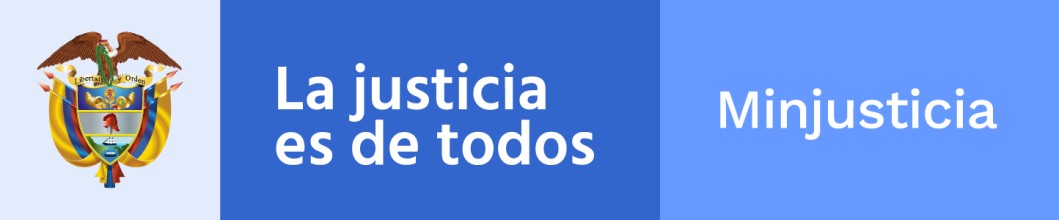 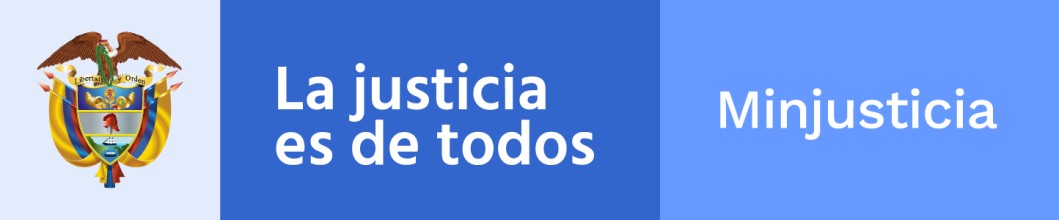 Informe de Seguimiento a los Proyectos de Inversión - SPICorte 31 de Diciembre de 2020CONTENIDOINTRODUCCIÓNPÁG. 03AVANCES CONSOLIDADOS DEL MINISTERIO DE JUSTICIA Y DEL DERECHOPÁG. 05AVANCE DETALLADO POR PROYECTO DE INVERSIONPÁG. 08VICEMINISTERIO DE PROMOCIÓN DE LA JUSTICIA									PÁG. 08VICEMINISTERIO DE POLÍTICA CRIMINAL Y JUSTICIA RESTAURATIVA PÁG. 83DESPACHO DE LA MINISTRA PÁG. 119SECRETARIA GENERAL PÁG. 143INTRODUCCIÓNEl presente documento contiene el resultado de la revisión y análisis del avance de seguimiento a los proyectos de inversión del Ministerio de Justicia y del Derecho con corte a 31 de diciembre de 2020. La fuente de información es el Sistema de Seguimiento a Proyectos de Inversión – SPI, el cual es administrado por el Departamento Nacional de Planeación. El Departamento Nacional de Planeación – DNP, en el Decreto 1082 de 2015, Titulo 6 de la Parte 2 del Libro 2 Capítulo 6, reglamenta el seguimiento a los proyectos de inversión pública, indica la responsabilidad de reportar mensualmente en la plataforma SPI (Seguimiento a Proyectos de Inversión), administrada por el DNP, los avances que el proyecto obtiene durante la vigencia presupuestal con calidad, oportunidad y coherencia. Mediante Resolución Reglamentaria Orgánica REG-ORG-0032 del 19 de julio de 2019 la Contraloría General de la Nación realizará seguimiento a los proyectos de inversión de las entidades del estado mediante la información cualitativa y financiera registrada en el Sistema SPI.Adicionalmente, en cumplimiento del Decreto 1499 de 2017, que reglamenta el Modelo Integrado de Planeación y Gestión MIPG, se presentará al Comité Institucional de Gestión y Desempeño cada tres meses un informe de avance en el seguimiento a proyectos de inversión, el cual será extraído del SPI como fuente oficial. Por lo anterior, el seguimiento a los proyectos de inversión en el Sistema de Seguimiento de Proyectos SPI del Ministerio de Justicia y del Derecho se realiza de manera mensual, en cumplimiento de la normatividad vigentes y se realizará trimestralmente un informe consolidado del avance del seguimiento en el trimestre con base en lo reportado en el SPI como avance financiero, físico y de gestión de cada uno de los proyectos.La consolidación de los datos y cifras referidos en el presente informe son el resultado de los reportes registrados por las dependencias para la vigencia 2020, a 16 proyectos de inversión en ejecución gerenciados por 9 dependencias, con apropiación vigente de $32.957 millones, en el Sistema para avance financiero, físico y de gestión y se complementa con la información cuantitativa y cualitativa del Informe de Avance mensual que se anexa en el mismo. Adicionalmente, en el Artículo 2.2.6.6.2. Reportes de seguimiento a los proyectos de inversión del Decreto 1082 de 2015, se estipula que “Las oficinas de planeación de las entidades ejecutoras, o quien haga sus veces, serán las responsables de verificar la oportunidad y calidad de la información registrada en el sistema.”, para lo cual el presente documento evidencia el seguimiento realizado por parte de la Oficina Asesora de Planeación a dicha información, sirviendo como insumo para la generación de alertas y recomendaciones. Metodología de Medición Los avances son generados directamente por el Sistema de Seguimiento a Proyectos de Inversión – SPI de la siguiente manera:Fuente DNP - SPIPartiendo del avance financiero, físico y de gestión reportado en el sistema SPI para cada uno de los proyectos de inversión del Ministerio, se realiza su evaluación mediante la medición de semáforos con los siguientes criterios:Cumplimiento de los proyectos de inversión: Consiste en el contraste entre el porcentaje de avance financiero, físico y de gestión reportado en el sistema SPI para cada uno de los proyectos de inversión del Ministerio, con respecto a la meta programada, el cual se presenta a través de un cuadro de mando que se basa en la utilización de los colores de un semáforo, como se describe a continuación: De acuerdo a estas convenciones, el color rojo refleja un estado “insuficiente”, el amarillo equivale a “aceptable” y el verde a “satisfactorio”. Para el presente informe de proyectos de inversión la meta programada se proyecta anualmente sobre el 100% en avance financiero, físico y gestión.AVANCES CONSOLIDADOS DEL MINISTERIO DE JUSTICIA Y DEL DERECHOEl Ministerio de Justicia y del Derecho para la vigencia 2020 conto con 16 proyectos de inversión en ejecución gerenciados por 9 dependencias, finalizando el 2021, después de la reducción de recursos aprobada por Minhacienda, con una apropiación vigente de $25.108 millones, los cuales a su vez tienen 57 productos con 65 indicadores de productos y 116 actividades.*Productos y actividades con recursos apropiados en la vigencia 2020	**Incluye Indicadores principales y secundariosA continuación se presentan los siguientes avances en los proyectos de inversión del Ministerio de Justicia y del Derecho:Avance financiero: Los 16 proyectos de inversión finalizaron la vigencia con una apropiación vigente de $25.108 millones, de los cuales a 31 de diciembre se comprometieron $23.811 millones que equivalen a un 94,83% y se obligaron $19.407 millones correspondientes al 77,30%.Avance físico: El porcentaje de avance físico termino la vigencia en un 63,9% de cumplimiento frente a las metas establecidas en los indicadores de producto, en el presente informe se registran las actividades realizadas en cumplimiento de las metas de los indicadores de productos.Avance de gestión: El porcentaje de avance de gestión finalizó en 73,1% de cumplimiento frente a los indicadores de gestión programados en los proyectos de inversión.En la gráfica se presenta el porcentaje avance mensual consolidado de todos los proyectos del Ministerio para cada nivel de avance. Grafica No 1Evolución porcentual consolidada Ministerio de Justicia y del DerechoEn la siguiente gráfica se registra el comportamiento mensual frente al avance físico, financiero y de gestión por cada una de las dependencias con proyectos de inversión a cargo en el Ministerio de Justicia y del Derecho para la vigencia 2020.Grafica No 2Avance físico, financiero y de gestión por dependenciaComo resumen de todos los proyectos de inversión que se ejecutaron en la vigencia 2020, a continuación se presenta el cuadro de mando consolidado con la apropiación vigente a 31 de Diciembre, el avance financiero (frente a obligados), físico y de gestión de cada uno de los proyectos de inversión, de acuerdo con las metas programadas con corte a 31 de Diciembre de 2020.Como se indicó en la introducción el semáforo en el avance financiero, físico y de gestión mide los avances con respecto a la meta de 100% en el año, es decir el punto de referencia comparativo es anual, con los siguientes parámetros:AVANCE DETALLADO POR PROYECTO DE INVERSIONVICEMINISTERIO DE PROMOCIÓN DE LA JUSTICIAEl Viceministerio de Promoción de la Justicia, cuenta con tres direcciones, las cuales en la vigencia 2020 ejecutaron 6 proyectos de inversión cuya apropiación finalizo con la cifra de $8.988 millones, monto que represento el 35,80% del presupuesto de inversión del Ministerio. DIRECCION DESARROLLO DEL DERECHO Y ORDENAMIENTO JURIDICOLa Dirección de Desarrollo del Derecho y Ordenamiento Jurídico en la vigencia 2020 conto con un (1) proyecto de inversión a cargo, cuya apropiación presupuestal finalizo la vigencia por valor de $416.980.736, cifra que represento el 1,66 % del presupuesto total de Gastos de Inversión asignados al Ministerio de Justicia y del Derecho a 31 de Diciembre de 2020, a continuación se presenta la información general del proyecto, ejecución presupuestal  y resultados obtenidos.Objetivo General: Fortalecer el marco normativo vigente del ordenamiento jurídico colombiano               Millones de pesosGrafica No 3Evolución porcentual del proyectoAVANCE FINANCIEROEl proyecto de inversión finalizo con una apropiación vigente de $417 millones, de los cuales ejecuto el 99,91% en compromisos y 97,84% en obligaciones.AVANCE FISICOEl porcentaje de avance físico culmino la vigencia en 55% frente a las metas establecidas en los indicadores de producto, no obstante en el presente informe se registran las actividades realizadas en cumplimiento de las metas establecidas en los indicadores de productos.Producto 1: Documentos de Lineamientos TécnicosIndicador: Documentos de lineamientos técnicos realizados: Meta 1, Avance 0Frente a este producto, se programaron tres documentos así;  1. Documento de instrumento jurídico para derogar normas avaladas como depurables, 2. Diagnóstico sobre la viabilidad e implementación del instrumento jurídico y 3.Documento sobre buenas prácticas y estándares internacionales en los procesos de producción normativa; este último correspondiente a la meta rezagada del 2019. Como se declaró desierto el proceso contractual, los recursos no se pueden ejecutar, se liberan y reducen los saldos. No se puede elaborar el producto.Actividad: Identificar el instrumento jurídico para derogar las normas avaladas como depurables.Actividad: Elaborar un diagnóstico sobre la viabilidad de implementar la metodología de depuración normativa en las entidades territoriales.Como se declaró desierto el proceso contractual, los recursos no se pueden ejecutar, se liberan y reducen los saldos. No se puede elaborar el producto.Producto 2: Documentos NormativosIndicador: Documentos normativos realizados: Meta 1, Avance 1El producto es un solo documento que se consolida con lo trabajado en el año. Se entrega documento con la relación de las normas analizadas.Actividad: Realizar el cargue y actualización de las normas de carácter general del marco regulatorio, con sus respectivas afectaciones normativas y jurisprudenciales.Se analizaron y actualizaron 92 normas de carácter general y abstracto expedidas en el año 2020, con sus respectivas afectaciones normativas y jurisprudenciales expresas, para un total de 1178 normas en el año 2020.Articulación indicadores de producto con los Indicadores del Plan Estratégico InstitucionalEsta articulación se evidencia en la realización del análisis y actualización de las afectaciones normativas y jurisprudenciales de las normas de carácter general y abstracto, la cual se efectúa con el fin de que las mismas sean depuradas y publicadas y se relaciona directamente con el producto 2.AVANCE DE GESTIÓNEl porcentaje de avance de gestión en promedio es 40,2% de cumplimiento frente a los indicadores de gestión programados en el proyecto de inversión.Indicador 1: Reuniones de seguimiento realizadas. Meta 3, Avance 3 En los meses de febrero, julio y diciembre se realizaron reuniones de seguimiento a las actividades realizadas y los pendientes, avance del 100%.Indicador 2: Informes de supervisión realizados. Meta 3, Avance 3En el mes de marzo, agosto y diciembre se presentaron informes de seguimiento sobre la ejecución de las actividades programadas. El avance finaliza en el 100%.Indicador 3: Asesorías y Consultorías contratadas Meta1. Avance 0Se declaró desierto el proceso contractual, el único proponente no cumplió los requerimientos financieros solicitados.DIRECCION DE JUSTICIA FORMALLa Dirección de Justicia Formal en la vigencia 2020 conto con tres (3) proyectos de inversión a su cargo, cuya apropiación presupuestal finalizó la vigencia con un monto de $4.837.526.875, cifra que representa el 19,27 % del presupuesto total de Gastos de Inversión asignados al Ministerio de Justicia y del Derecho, a continuación se presenta la información general de los proyectos, ejecución presupuestal y resultados con corte al 31 de diciembre de 2020.Objetivo General: Incrementar la capacidad estatal para el fortalecimiento del pluralismo jurídico    Cifras en millones Grafica No 4Evolución porcentual del proyectoAVANCE FINANCIEROEl proyecto de inversión culmino con una apropiación vigente de $1.937 millones, cuya ejecución de recursos por concepto de compromisos fue del 99,39% y por concepto de obligaciones del 92,41%.TRAZADORES PRESUPUESTALESEnmarcado en el trazador presupuestal de Grupos Étnicos, a continuación se presenta el movimiento presupuestal a la fechaSe  presentaron  ajustes  en  el  registro  de  apropiación  vigente  por  comunidad,  debido  a  modificaciones  en  la programación  de  recursos  por:Cambios  en  el  alcance  de  algunas  actividades  previstas  inicialmente  con componentes territoriales, ya que  por las restricciones  derivadas del COVID-19, se incorporan alternativas de virtualidad para su desarrollo con lo cual su costo es menor al inicialmente previsto.Declinación en el apoyo financiero  inicialmente  acordado  con  otra  dependencia  del  MJD  para  la  fase  III  del  banco  de  iniciativas  y proyectos indígenas, con lo cual y en aras de cumplir con el compromiso establecido por la cartera con dichas comunidades para la vigencia, se debió reconfigurarla distribución de recursos para atenderlo con los recursos de este proyecto.En SPI existen recursos focalizados para cada comunidad que no responden a un compromiso específico en el módulo “Trazador Grupos Étnicos” del SUIFP,  de  tal  que  estos  últimos  pueden  arrojar  un  menor  valor  sí  se comparan.AVANCE FISICOEl porcentaje de avance físico es del 100% frente a las metas establecidas en los indicadores de producto, así mismo es importante resaltar que la variación evidenciada entre el mes de Julio Vs Agosto se efectúa debido a un ajuste en las metas de producto realizado en la actualización del proyecto de inversión, en este orden de ideas en el presente informe se hace referencia a las actividades realizadas.Producto 1: Documentos de Lineamientos TécnicosIndicador: Documentos de lineamientos técnicos realizados: Meta 3, Avance 3Frente a este producto,  se entregarán tres (3) documentos de caracterización de justicia propia de los pueblos indígenas priorizados, incluyendo la identificación de operadores de justicia ordinaria e instrumentos de relacionamiento para la coordinación que se encuentren implementados. 1. Documento de caracterización de Justicia Propia del Cabildo del Resguardo Kankuamo2. Documento de caracterización de Justicia Propia de la Organización Indígena de Colombia (OIA) 3. Documento de caracterización de Justicia Propia del resguardo Piguambí Palangala.Acorde al plan de trabajo y los criterios de selección de las comunidades, Los mismos fueron entregados en versión final de texto para proceso de diagramación y posterior difusión.Así mismo, se cuenta con la sistematización de información de dos proyectos  de  ley  presentados  ante  el  Congreso  de  la  República  por  senadores  indígenas  para  reglamentar  el  artículo  246  de  la Constitución, en la matriz diseñada para tal fin.Actividad: Generar productos de caracterización y diagnóstico de la justicia propia de los pueblos étnicos.En desarrollo de los tres (3) documentos de caracterización de justicia propia de los pueblos indígenas priorizados que se tienen proyectados para el año 2020, se avanzó en la revisión de bibliografía y redacción de marco teórico y estado del  arte y  en  la  aplicación  de  los  instrumentos  de  recolección  de información  con las  comunidades.Se culminó el plan de trabajo con los siguientes hitos:1.Hoja de ruta: Cumplido al 100%2.Marco general (conceptual y normativo) y recolección de insumos: Cumplido al 100%a.Redacción de encabezados, introducción, justificación, contexto y objetivos. Cumplido al 100%b.Revisión de los perfiles de proyecto: Cumplido al 100%c.Revisión de bibliografía y redacción de marco teórico y estado del arte. Cumplido al 100%. La bibliografía revisada se ha registrado en la matriz correspondiente.Desarrollo metodológico: Formulación de instrumentos de investigación y/o de recolección de información(entrevista, grupo focal, registro fotográfico). Ante la persistencia de la situación generada por el COVID-19, se realizó la edición de la propuesta de instrumentos de recolección de información para la construcción de documentos de caracterización de justicia propia, la cual se desarrolló exclusivamente de manera virtual e incluye: Propuesta preliminar de investigación: 100%Definición de criterios de priorización de las comunidades a caracterizar: 100%Entrevista semiestructurada para implementar en las comunidades: 100%•Cabildo del Resguardo Kankuamo•Resguardo Caño Jabón•Piguambí PalangalaDiseño de propuesta de difusión de documentos de caracterización: En el mes de reporte no se genera avance sobre este hito, a la espera de culminar los hitos anteriores.Sistematización de información y redacción de los documentos de caracterización: 100%.En cuanto al Convenio 338 de 2019con el Consejo Regional Indígena del Cauca –CRIC- se radicó la solicitud del último desembolso con los productos finales aprobados. Estos recursos también se encontraban en reserva presupuestal de la vigencia 2019.Producto 2: Servicio de apoyo para la promoción al acceso a la justiciaIndicador: Iniciativas viabilizadas Apoyadas: Meta 30, Avance 30El objetivo de este producto es prestar el apoyo técnico y financiero a las iniciativas que sean seleccionadas de acuerdo a los términos de referencia de la convocatoria que adelante el Ministerio de Justicia y del Derecho y a los proyectos presentados por las comunidades para el fortalecimiento de la justicia propia con una meta para 2020 de 30 iniciativas. En el marco del convenio 0444 de 2020 con la OEI se realizó la selección y priorización de 31 propuestas correspondientes a 12 departamentos. Durante el mes de diciembre se completaron las actividades de socialización y se avanzó en el desarrollo de los planes de trabajo con las comunidades.Actividad: Apoyar proyectos para el fortalecimiento de los sistemas de justicia propia de los pueblos indígenas.A partir del convenio de cooperación internacional0444 de 2020 con la Organización de Estados Iberoamericanos–OEI -se realizó la selección/priorización de 31 propuestas correspondientes a 12 departamentos:GuajiraMagdalenaCesarChocoPutumayoCaucaCaquetáNariñoAntioquiaMetaValle del CaucaCórdobaGuaviareLa  información  correspondiente  a  las  iniciativas  seleccionadas  se   publicó  oportunamente  en  el  subsitio  web: https://www.minjusticia.gov.co/Justicia_Enfoque_Etnico/Banco_Iniciativas_2020. Una vez sean validados los productos de cada iniciativa se publicaron también en dicho espacio.Durante   el   mes   de   diciembre,   así   mismo,   el   cooperante   completó   las   sesiones   de   socialización   con   las   31 organizaciones/comunidades en relación a la metodología y procedimientos para la ejecución de las iniciativas, sobre las cuales se adelantaron los planes de trabajo respectivos.Por otro lado, en razón a la solicitud elevada por seis (6) comunidades para la ampliación del plazo de ejecución de las iniciativas  más  allá  del  30  de  diciembre,  sustentadas  en  actividades  autónomas  que  impiden  el  cumplimiento  de  los cronogramas inicialmente previstos, y condiciones administrativas que podrían generar algunas dificultades al cierre de la  vigencia,  así  como  las  circunstancias  presentadas  con  dos  comunidades  que  no  han  dado  respuesta  a  los  ajustes requeridos a los perfiles de proyecto (Resguardo La Libertad y Cabildo Inga de Colón), se realizó solicitud de prorroga del  convenio  que  desarrolla  esta  actividad,  de  manera  que  el  plazo  de  ejecución  quedó  establecido  en  modificación realizada a dicho instrumento, inclusive hasta el 28 de febrero de 2021.En todo caso, los recursos apropiados para la actividad fueron obligados en su totalidad al cierre de la vigencia 2020 con el 50% restante correspondiente al segundo desembolso del convenio, el cual se registró en el mes de diciembreActividad: Apoyar proyectos para la promoción de la resolución de conflictos comunitarios de los pueblos negros, afrocolombianos, raizales y palanqueros - NARP.Esta actividad contempla un Contrato Interadministrativo para apoyar iniciativas encaminadas a realizar la identificación y documentación de las prácticas ancestrales en materia de justicia de los pueblos afrodescendientes, la promoción de la resolución de conflictos comunitarios, y el desarrollo de espacios de socialización para los mismos. En el marco del Contrato Interadministrativo 0409 de  2020, la Universidad Nacional de  Colombia –UNAL –realizó la entrega de los productos acordados y el informe final de ejecución del proyecto de investigación sobre los mecanismos y prácticas de resolución de conflictos propios de 21 consejos comunitarios mayores y menores de comunidades negras ubicados en la región pacífica de los departamentos de Chocó y Nariño.Dicho informe contiene la metodología implementada, principalmente a través de grupos focales y entrevistas con los Consejos Comunitarios y la academia, los resultados generados desde un punto de vista teórico, normativo, y desde las prácticas de resolución de conflictos identificadas; así mismo, las conclusiones y recomendaciones generadas, insumos estos que servirán para la formulación y desarrollo de estrategias y acciones para el fortalecimiento de las prácticas en materia de justicia de las comunidades NARP en las siguientes vigencias. Así mismo, se construyó y entregó un kit de asistencia técnica para el fortalecimiento de habilidades y competencias de las autoridades étnicas de los consejos comunitarios en temas relacionados con la resolución de conflictos.Articulación indicadores de producto con los Indicadores SINERGIA A pesar que el indicador “Jornadas de socialización y/o fortalecimiento de la Kriss Romani” se financia con ayuda de cooperación, se encuentra relacionado con el indicador de producto “Documentos de Lineamientos Técnicos” toda vez que la propuesta por parte del Ministerio de Justicia y del Derecho a la MAPP_OEA en la marco de la coyuntura del Covid 19 consiste en llevar a cabo las jornadas de socialización en dos fases: 1) Virtual: Con los operadores de justicia; y 2) Presencial: operadores de justicia e integrantes del pueblo Rrom y en mencionado indicador se trabajaran las rutas y tramites ejecutados para llevar a cabo dichos encuentros.Articulación indicadores de producto con los Indicadores del Plan Estratégico InstitucionalEl objetivo estratégico “Fortalecer el sistema de justicia para que sea accesible, oportuno y cercano al ciudadano” se encuentra directamente relacionado en su meta del 100% con las 4 acciones programadas para el fortalecimiento del acceso a la justicia con enfoque diferencial étnico, con los indicadores de producto del proyecto.AVANCE DE GESTIÓNEl porcentaje de avance de gestión es del 78,70% de cumplimiento frente a los indicadores de gestión programados en el proyecto de inversión.Indicador 1: Mesas de Trabajo Interinstitucionales Realizadas. Meta 8, Avance 8Se participó  en  reunión  convocada  por  el  Ministerio  de  Ciencia  y Tecnología  para  generar  un  diálogo  con  investigadores,  académicos  y  líderes  conocedores  de  los  conocimientos tradicionales y ancestrales, en el marco de la formulación de política pública de conocimiento ancestral y con el Consejo Superior  de  la  Judicatura  para  la  revisión  de  la  opción  de  proyectar  el  desarrollo  de  un  estudio  conjunto  sobre necesidades  de  COCOIN  y Mesas Departamentales.  Se participó en reunión convocada por MinTic para generar un dialogo con investigadores, académicos y líderes conocedores de los conocimientos tradicionales y Ancestrales.Se llevó a cabo sesión de trabajo con el Consejo Regional Indígena del Cauca, a fin de  recibir el proyecto a ejecutar en la vigencia 2020.Participación en la Tercera Mesa de Coordinación Interjurisdiccional de Antioquia, en la cual se expuso el panorama actual y recomendaciones para el fortalecimiento de la justicia propia indígena y de la coordinación entre el Sistema Judicial nacional y la JEI en Colombia.Participación en la “Segunda Jornada de Formación de Autoridades y Lideres Embera Katío, en Justicia Propia e Intercultural”, así́ como en el diálogo intercultural de saberes con los pueblos indígenas de Urabá́ sobre acceso a la justicia organizado por el Programa de Justicia para una Paz Sostenible (USAID). Organizado por el cabildo de Chigorodó se participó en el encuentro sobre Jurisdicción Especial Indígena el 27 de mayo y en el encuentro sobre el acceso a la justicia de mujeres indígenas el 28 de mayo.Se participó en la cuarta sesión de la Estrategia interinstitucional  e  Intercultural  para  el  Abordaje  de  Violencias  Basadas  en  Género  y  Prácticas  Nocivas  en  Pueblos Indígenas.Se llevó a cabo sesión en Mesa Permanente de Concertación para la protocolización del componente indígena del PDSJ.Indicador 2: Informes de Seguimiento realizados. Meta 10, Avance 10Se elaboró informe con corte al mes de septiembre para el sistema SIGOB/cumple del Ministerio del Interior sobre los compromisos de espacios de negociación que son de responsabilidad del Ministerio de Justicia y del DerechoSe generó informe de gestión de actividades como insumo para proceso de empalme con equipo del ministro designado.Se presentó informe de cumplimiento de compromisos con Pueblos Indígenas ante la mesa permanente de Concertación.Se realizaron tres (3) informes de seguimiento sobre los avances en el cumplimiento de los compromisos del Plan Nacional de Desarrollo con comunidades indígenas, pueblo Rom  y comunidades NARP.Reporte del  avance  a  la  fecha  en  los  compromisos  OCDE relacionados con iniciativas de justicia propia, iniciativas de las comunidades NARP, y procesos de formación en enfoque diferencial  étnico  y  pluralismo  jurídico,  los  cuales  son  desarrollados  en  este  proyecto.Se realizó un informe de contexto sobre la estrategia del BIP para el VMPJ Informe de avance en las acciones de pueblos y comunidades étnicas reportadas a la OCDE para el despacho del MinistroIndicador 3: Reuniones de Seguimiento realizados. Meta 8, Avance 8Se  realizó  sesión  de seguimiento  del  Grupo  de Fortalecimiento de la Justicia Étnica respecto de las actividades por desarrollar del Banco de Iniciativas y proyectos en la fase de revisión de requisitos mínimos.Se llevó a cabo sesión interna de trabajo en la cual se definieron los criterios para la priorización de las tres (3) comunidades a caracterizar en el año 2020.Realización de una reunión de seguimiento, con el equipo a la fecha conformado por el Grupo de Fortalecimiento de la Justicia Étnica para revisar los avances del plan de trabajo formulado y generar acciones y tareas para el cumplimiento de los cronogramas ajustados. Tres reuniones realizadas con el equipo de trabajo conformado por el Grupo de Fortalecimiento de la Justicia Étnica para revisar los avances del plan de trabajo formulado y generar acciones y tareas para el cumplimiento de los cronogramas ajustados.  Se realizó sesión de revisión de proyectos ajustados en el Banco de Iniciativas y Proyectos.Es importante anotar que, en el presente proyecto, por su naturaleza y las condiciones de los productos comprometidos, durante la mayor parte del año el avance en materia de gestión presento una dinámica superior que el avance físico de los productos finalizados, los cuales se materializaron al cierre de la vigencia. Por  otro  lado,  las circunstancias  del  COVID-19 favorecieron  el  desarrollo  de  espacios  virtuales para  seguimiento  y coordinación interinstitucional, sobre las mismas  actividades propiamente territoriales. Esto se traduce necesariamente en una diferencia entre el avance entre unas y otras.Objetivo general: Fortalecer el funcionamiento de la justicia formal y administrativa en el territorio nacional.Cifras en millones Grafica No 5Evolución porcentual del proyectoAVANCE FINANCIEROEl proyecto de inversión finalizo la vigencia con un monto de $1.578 millones, cuya ejecución de recursos por concepto de compromisos fue del 99,52% y por concepto de obligaciones es del 92,55%.Trazadores PresupuestalesEl proyecto registra los siguientes recursos en los trazadores presupuestales de: Equidad  de  la  Mujer:  actividades  de  formación  y  sensibilización  con  operadores  de justicia  y  comunidad  en general;  implementación  de  protocolos  en materia  de  atención  inclusiva  con  consultorios  jurídicos;  así  como promoción y apoyo a las actividades de fortalecimiento en el acceso a la justicia en materia de género.Construcción  de  Paz:  Fortalecimiento  territorial  para  el  acceso  a  la  justicia  con  enfoque  de  género,  el  cual contempla procesos de formación dirigidos a autoridades administrativas y judiciales en materia de mujer rural y acceso a la tierra, así como frente a la atención de la mujer rural en los servicios de justicia, violencia basada en género y los criterios de atención inclusiva.Cabe anotar que, en este ítem, en el Sistema se registra por error el componente “1. Reforma Rural Integral -1.8. Planes de acción para la transformación regional”, por lo cual se está a la espera de la actualización de ficha de proyecto para suprimir dicho registro, ya que los recursos corresponden a la categoría: “1. Reforma Rural Integral -1.1. Ordenamiento social de la propiedad rural y uso del suelo” y el valor total sí se presenta de manera correcta.A continuación se presentan los movimientos presupuestales a 31 de diciembre de 2020El  proyecto  registra  recursos  en  la  política  de “Discapacidad  e  inclusión  social”, correspondientes  a actividades  de formación  y  sensibilización  con  operadores  de  justicia  y comunidad  en  general  frente  al  enfoque  diferencial  en  los servicios de justicia para las personas con discapacidad(PcD), la implementación de protocolos en materia de atención inclusiva con consultorios jurídicos y la promoción y apoyo a las actividades de fortalecimiento en el acceso a la justicia para las PcD.El detalle de la programación, compromisos y obligaciones se presenta a continuación:Trazador: Discapacidad e inclusión socialAVANCE FISICOEl porcentaje de avance físico fue del 100% frente a las metas establecidas en los indicadores de producto, en el presente informe se hace referencia a las actividades realizadas y que se encuentran enmarcadas en dichos indicadores.Producto 1: Documentos metodológicosIndicador: Documentos metodológicos realizados: Meta 1, Avance 1Finalizó la  elaboración  del  documento previsto,  cuya  denominación  se  ajustó  a: “Radiografía  de Operadores  de Justicia del ejecutivo a nivel territorial”, registrando los siguientes componentes: i) Marco jurídico de los operadores de justicia (Inspectores, corregidores y comisarios); ii) Presentación de la metodología para recopilar la información y sus respectivos  resultados;  iii) Análisis  de  la  información  recopilada;  iv) Instancia  de  articulación  de  los  Operadores  de Justicia del ejecutivo para un efectivo monitoreo de los servicios de justicia; y v) Conclusiones.Actividad: Realizar la identificación de la oferta de operadores de justicia del ejecutivo en el territorio.Durante el mes  de  diciembre se organizó  y  entregó la versión  final de  la matriz  de  información  a  partir  de  la  cual  se recopilaron los datos aportados por los operadores de justicia que enviaron las fichas de caracterización diligenciadas. Con estos insumos se trabajó en documento compilatorio con el análisis de dichas respuestas. Las fichas de caracterización se enviaron a un total de 2.914 operadores de justicia, de los cuales dieron respuesta 689 correspondientes a las siguientes autoridades:420 Comisarías,249 Inspecciones/Corregidurías y 14 Personerías.Actividad: Diseño de una propuesta de monitoreo a los servicios de justicia ofrecidos por el ejecutivo.En  el mes  de diciembre, y con  los  resultados  de  la  actividad  anterior, finalizó  la elaboración  del  documento previsto, cuya denominación se ajustó a: “Radiografía de Operadores de Justicia del ejecutivo a nivel territorial”, registrando los siguientes componentes:-Marco jurídico de los operadores de justicia (Inspectores, corregidores y comisarios)-Presentación de la metodología para recopilar la información y sus respectivos resultados-Análisis de la información recopilada.-Instancia de articulación de los Operadores de Justicia del ejecutivo para un efectivo monitoreo de los servicios de justicia. -ConclusionesProducto 2: Servicio de asistencia técnica para la articulación de los operadores de los Servicios de justiciaIndicador: Entidades territoriales asistidas técnicamente. Meta 0Frente a este producto, las actividades realizadas y enmarcadas en el mismo no generaron compromisos de recursos de inversión para su realización, por lo cual fueron incluidos en el ejercicio de reducción del presupuesto, dando como resultado el ajuste de la meta a cero. No obstante, y en concordancia a lo enunciado anteriormente a continuación se enuncian las acciones realizadas en las actividades incluidas en el producto.Actividad: Diseñar herramientas para realizar proceso de formación a operadores de justicia.Se  llevó a  cabo  el  diseño de  un  curso  virtual sobre  el Código  Nacional  de  Seguridad  y  Convivencia Ciudadana  y  resolución  alternativa  de  conflictos,  dirigido  a  inspectores  de  policía  y  corregidores y  un  curso sobre fortalecimiento  de capacidades y  habilidades  para  el  abordaje  de  los  servicios  de  justicia  formal  a  través  de  medios digitales. Lo anterior, a través del convenio 0436 de 2020, suscrito con la Escuela Superior de Administración Pública –ESAP –el cual no tuvo erogación económica a cargo del MJD. Si bien se  venían  adelantando  los  trámites  para  la  suscripción  de un  convenio específico  con  la Escuela  Superior  de Administración Pública –ESAP-para el desarrollo de estas actividades, dicha entidad generó una propuesta de ejecución con recursos propios y sin erogación monetaria para el MJD, desde donde se acompañó el proceso de formación.Actividad 6: Realizar jornadas de actualización a operadores de justicia en territorios priorizadosEsta actividad se realizó dentro del mismo proceso que la actividad anterior. Se realizó la convocatoria a las bases de datos de Gobernaciones, Alcaldías, Inspecciones de Policía, Comisarias de Familia y Colegios de Abogados, así como a través de los canales institucionales. Los cursos se adelantaron a través de sesiones sincrónicas, de la siguiente manera.Así mismo, la ESAP generó informe final de los procesos de formación incorporando las metodologías implementadas, oportunidades de mejora detectadas, fortalezas, inquietudes formuladas por los participantes, y conclusiones generales, que pueden considerarse para futuras iniciativas de esta naturaleza.Producto 3: Servicio de promoción del acceso a la justiciaIndicador: Estrategias de acceso a la justicia desarrollados. Meta 3, Avance 3En el marco de este productos se desarrollaran las siguientes estrategias: •	Estrategia de divulgación y difusión sobre pedagogía en derechos y acceso a la justicia en el marco de la emergencia sanitaria relacionada con el COVID-19.•	Estrategia para impulsar el posicionamiento del servicio de agendamiento de citas con consultorios jurídicos, a partir del mes de mayo, enmarcada en tres líneas de acción: difusión, capacitación y vinculación.•	Boletín mensual sobre el subsitio “Conexión Justicia”En el marco de las dos primeras estrategias, finalizaron las actividades relacionadas a las mismas , asi: Vinculación de seis nuevos consultorios jurídicos al servicioMensualmente se  llevó  a  cabo  la  programación en relación a: Publicación de contenidos en LegalApp y Conexión Justicia en el marco de la actual situación de emergencia sanitaria,  y  rotación  de  piezas promocionales  sobre  los  mismos  en  las  redes  sociales  del  MJD.Capacitación  a  la Universidad  Cooperativa,  sede  Popayán sobre  el  servicio  de  agendamiento  de  citas  y generación de alianza  con  la Universidad de Ciencias ambientales y Aplicadas –UDCA-, para hacer parte del servicio.Boletín mensual de “Conexión Justicia” a la base de datos de Comisarios de Familia e Inspectores de Policía.Publicación de contenidos en LegalApp y Conexión Justicia en el marco de la actual situación de emergencia sanitaria, y rotación de piezas promocionales sobre los mismos en las redes sociales del MJD.Suscripción de alianza con la Universidad Libre para incluir chat de atención de violencias en el contexto de la familia en LegalApp.Capacitaciones   sobre   la   herramienta   LegalApp   con   la  Universidad de   Caldas  y   la  Universidad Surcolombiana.Actividad: Alimentar contenidos de los sitios, subsitios y sistemas de información a cargo de la Dirección de Justicia Formal.Para  el  mes  de diciembre de  2020 se  revisaron  las  siguientes  rutas, generadas  en  el  marco  de  los  memorandos  de entendimiento con la Universidad San Buenaventura:Venta de cosa futuraCompraventa con reserva de dominio.Transacción MASCAmparo de pobrezaEn relación al subsitio web “Conexión Justicia” se elaboraron  y  cargaron  los  contenidos  conforme  la  programación mensual (infografías, nuevos conceptos, y boletines, entre otros) en temáticas tales como: Lideresas y defensoras de derechos humanos Violencias basadas en género Así  mismo,  se  produjeron y  difundieron  los  boletines  mensuales  "Conexión  Justicia";  se  hizo  el  cargue  Guía  teórica y metodológica interinstitucional sobre construcción de redes de apoyo frente a la violencia basada en género y se crearon tres piezas para la campaña del día mundial contra violencia de genero realizada junto con ONU Mujeres.Como actividades realizadas en los meses anteriores, se cuenta con: Se proyectaron y actualizaron las siguientes rutas de justicia para el aplicativo LegalApp:•Creación/constitución de precooperativas.  •Registro de libros mercantiles.  •Creación/constitución asociaciones mutuales.  •Separación de bienes por mutuo acuerdo.  (actualización)•Separación de bienes contenciosa.  (Actualización)•Título valor.(Actualización)Creación/constitución fondos de empleados.  •Amnistía para deudores de infracciones de tránsitoSe  remitieron  dos  preguntas  con  sus  respectivas respuestas para la sección “Lo que debe saber” relacionadas con Responsabilidad Social Empresarial:   •¿En qué consiste la Responsabilidad Social Empresarial?  •¿En qué consisten los ejes de la RSE?  Se proyectaron y remitieron para revisión cuatro (4) rutas jurídicas para la herramienta web LegalApp,  relacionadas  con: i) Silencio  administrativo  negativo;ii) Piso  de  protección  social;  iii) Suspensión  de  la ejecución de la pena; y iv) Libertad condicional.Se diseñaron las siguientes piezas multimedia: Pieza mailing ¿Que es LegalApp?, para dirigir infografía alojada en subsitio. Adaptación de 4 piezas para Carrusel de Subsitio Legal App y de App Legal App.Diseño  piezas  gráficas  para  Banner,  Facebook  y Twitter  para  el Chat  con  la  Universidad Libre en el marco  de Legal App.Producción,  edición  y  difusión  de  video  promocional  referente  al  Decreto  460  de  2020  y  su  aplicación  en comisarías de  familia. El  video,  de  2  minutos  y  17  segundos  de  duración,  fue  publicado  en  las  redes  sociales(Facebook y Twitter) de Legal App y además en las redes del Ministerio de Justicia y Del Derecho.Se adelantó el rediseño de ocho piezas de canales de información y rutas de justicia para víctimas para rotación en twitter y Facebook, así como infografía ¿Qué es Legal App?Dentro de la ruta de suspensión condicional se relacionó una pregunta y cuatro definiciones para las secciones  correspondientes  de  la  herramienta  Legal App  (Lo  qué  debe  saber  y Glosario),  así:  ¿Qué  es  un  subrogado penal? Y definiciones de: dolo, culpa, preterintención, y caución. Así mismo, se generaron comentarios sobre otras rutas en revisión para su ajuste en los siguientes periodos.Como resultado de la alianza con Banco Mundial, se construyeron cinco (5) conceptos para incluir en el glosario de Legal App, así como tres preguntas relacionadas con conciliación para la sección “lo que debe saber”.Se desarrollaron infografías relacionadas con los capítulos VIII y XIV del Código de Policía.En relación al subsitio web “Conexión Justicia” a la fecha se han llevado a cabo las siguientes actividades:Se realizaron 2 infografías nuevas y 9 conceptos nuevos.Se  realizó  estudio  sobre  la  sección “Lo que  debe  saber” y  así  determinar  la  vigencia  de  la  normatividad  allí alojada.Diseño de  banner  para  Inspectores y  Comisarios de  Familia invitando  a  consultar  sobre  las  infografías  en Conexión Justicia y los contenidos del subsitio.Diseño de memes para Twitter sobre los acuerdos de apoyos (Ley 1996 de 2019), Proceso verbal inmediato y Proceso verbal abreviado.Se realizó infografía sobre "Discriminación basada en género” y publicación de 10 conceptos claves para ser incluidos en la sección "Glosario”.Se crearon 2 nuevas infografías sobre la Ley 1996 de 2019.Diseño Infografía de Policía Judicial para Conexión Justicia alojada en subsitioDiseño de tablas e iconos para e mailing y presentación grafica de “Café del Mundo” sobre Comisarías de Familia.Ajustes a banners, menú principal y menú desplegable para las secciones de Comisarios e InspectoresSe realizaron infografías sobre aspectos importantes y cambios que incorporó la Ley 1996 de 2019, “Por medio de la cual se establece el régimen para el ejercicio de la capacidad legal de las personas con discapacidad mayores de edad” y sobre  Policía  Judicial.Se  incorporaron  diez  conceptos  clave  para  la  sección  de Glosario para Comisarios de Familia e Inspectores de Policía.Se construyeron los textos para completar nueva sección el  subsitio  "Caja  de  herramientas  para  Comisarios" y  se  realizó el  diseño  de  pieza “ABCÉ  Café  del  mundo” sobre Comisarías de Familia.Actividad: Implementar estrategia de divulgación y sensibilización sobre derechos y oferta de justicia.Frente a la  “Estrategia de  divulgación  y  difusión  sobre pedagogía  en  derechos  y acceso a  la justicia  en  el  marco  de  la emergencia sanitaria relacionada con el COVID-19”:Finalizada,  considerando  que  la  mayoría  de  las  rutas divulgadas  se  encontraban  sujetas  a  las  medidas  de  confinamiento  obligatorio,  las  cuales  ya  fueron levantadas por el Gobierno Nacional. Las que continúan vigentes se encuentran actualizadas en el sitio.Frente a la “Estrategia para impulsar el posicionamiento del servicio de agendamiento de citas con consultorios jurídicos a  partir  del  mes  de  mayo,  enmarcada  en  tres  líneas  de  acción:  difusión,  capacitación  y  vinculación”: Finalizada. Se realizaron en total dos actualizaciones de la sección de Consultorios Virtuales presentando la oferta a nivel nacional organizada por regiones con 40 consultorios jurídicos. Así mismo, durante la vigencia se  llevaron  a  cabo  un  total de  18  capacitaciones  y  sensibilizaciones  con  los  consultorios  jurídicos  de  las universidades  aliadas,  y  se  logró  la  vinculación  de  seis  nuevos  consultorios  jurídicos  al  servicio  de agendamiento de citas de LegalApp.Frente a la estrategia “Boletín mensual sobre el subsitio “Conexión Justicia”: Se diseñó el Boletín-Mailing No 6 y se envió a la base de datos de las autoridades territoriales inscritos en el Programa de Enfoque Territorial y a la base de operadores de justicia. El boletín tuvo 4 secciones: a.Sección 1: Infografía sobre los contenidos y servicios del subsitio webb. Sección 2: Infografía “Reparación en proceso de divorcio por violencia intrafamiliar”. c.Sección 3: Violencia sexual contra niños, niñas y adolescentes. ¿Dónde y por qué es importante denunciar” d.Sección 4: Enlace a conceptos clave sobre Violencia sexual contra niños, niñas y adolescentes.De otro lado se diseñaron siguientes piezas y se difundieron a través de las redes sociales del MJD sobre:Oferta de consultorios jurídicos virtuales disponibles para LegalAppRutas de LegalApp para el mes de diciembre en alianza con la Universidad 	de San Buenaventura Por otro parte, sobre el contrato interadministrativo No. 425 de 2020 con TV Andina –Canal trece, el operador desarrolló las siguientes piezas:Inspectores de policía, competencias de cara al acceso a la justicia, transformación del servicio: 2 piezas gráficas.Violencia basada en género: 10 piezas gráficas.Video tutorial consultorios jurídicos–LegalApp.Lideresas y defensoras de derechos humanos: Plan integral de garantías para 	lideresas y defensoras de derechos humanos,3 piezas y 1 cuña.Finalmente, llevó a cabo la divulgación a través de medios digitales (Facebook, Instagram, Twitter, Youtube) y radiales a nivel nacional y regional de piezas gráficas, videos, y cuñas, así:6 cuñas radiales:  3 cuñas relativas a la herramienta web LegalApp (LegalApp 	rural,bien baldío; Sexting)cuñas correspondientes a temas de violencia institucional e intrafamiliar, 	enfocadas en los servicios  de las Comisarías de familia6 videos para difundir a la población objetivo sobre las herramientas Legal 	App y Conexión Justiciapiezas gráficas sobre Conexión justicia4   piezas gráficas sobre el servicio de consultorio jurídicos herramienta Legal 	AppLas siguientes actividades fueron realizadas durante la vigencia:Se llevó a cabo reunión con el Instituto Nacional de Sordos, con el objetivo de dar a conocer la herramienta LegalApp y coordinar acciones para introducir ajustes razonables para personas sordas, promoviendo la usabilidad del sitio. Se creó banner informativo para LegalApp, relacionado con las excepciones y sanciones para el aislamiento preventivo  obligatorio  que  establece  el  Decreto  457 de  2020.Como parte de las actividades de divulgación, se participó, en el espacio virtual “Club de debate” organizado por la Universidad Simón Bolívar, sede Cúcuta, dónde se realizó capacitación sobre la herramienta LegalApp.Se suscribieron  alianzas con  los  consultorios  jurídicos  de  la  Universidad  Javeriana  y  la  Universidad  del Rosario para el fortalecimiento de los contenidos de orientación jurídica en la herramienta LegalApp.En el marco de la estrategia del Gobierno Nacional para difundir la oferta e instrumentos de política pública de las entidades en los municipios de PDET, se realizó una reunión con el Viceministerio de Promoción de la Justicia con el ánimo de incluir la herramienta de orientación jurídica LegalApp dentro de los contenidos suministrados a la Agencia de Renovación y Territorio para su difusión en los territorios PDET.Se definió la realización de piezas de difusión con el esquema gráfico de la iniciativa PDET y de LegalApp sobre temas relacionados con conflictos de tierras, temática pertinente para municipios víctimas del conflicto armado.Promoción  de  LegalApp  Rural,  herramienta  offline  del  sitio  web  con  los  contenidos  de orientación jurídica que son accesibles sin la necesidad de conexión a internetSe  realizó capacitación  sobre  el  uso  del  servicio  de  agendamiento  de  citas  con consultorio jurídico a la Universidad Surcolombiana –Neiva. se concretó alianza con la Universidad de Caldas y realizó capacitación el día 18  de  junio.Producto 4: Servicio de asistencia técnica en materia de promoción al acceso a la justiciaIndicador: Entidades territoriales asistidas técnicamente. Meta 20, Avance 20Este producto se encuentra enfocado a la implementación de las siguientes herramientas:Implementación del Protocolo de 40 Consultorios Jurídicos Inclusivos para Personas con discapacidad y de la Guía de Atención a Mujeres y Población LGBTI en los servicios de acceso a la Justicia, en cuarenta consultorios jurídicos de Universidades del país, a partir del cual se prestarán las asistencias técnicas programadas. Lo cual se llevara a cabo en 18 departamentos.Frente al proceso de implementación del Protocolo de Consultorios Jurídicos Inclusivos para Personas con discapacidad y de la Guía de Atención a Mujeres y Población LGBTI en los servicios de acceso a la justicia, finalizaron las actividades de asistencia técnica con los 50 consultorios participantes de 20 departamentos del país. De estos, cuarenta y cuatro (44) obtuvieron el reconocimiento por la prestación de servicios inclusivos a personas con discapacidad, e igual número por la prestación de servicios inclusivos a mujeres y personas LGBT.Actividad: Elaborar e implementar lineamientos y protocolos de prestación de servicios y atención inclusiva en la justicia, que responda a las necesidades de las mujeres, población LGBTI y personas con discapacidad.Frente al proceso de implementación del Protocolo de Consultorios Jurídicos Inclusivos para Personas con discapacidad y  de  la  Guía  de  Atención  a  Mujeres  y  Población  LGBTI  en  los  servicios  de  acceso  a  la justicia, de  los  cincuenta(50) consultorios  participantes en  la  iniciativa,  cuarenta  y  cuatro  (44) obtuvieron  el  reconocimiento  por  la  prestación  de servicios  inclusivos  a  personas  con  discapacidad, e  igual  número  por  la  prestación  de  servicios  inclusivos  a  mujeres y personas LGBT. Es importante anotar que, se alcanzó un número mayor de consultorios al inicialmente previsto en razón a eficiencias generadas a partir del proceso de selección del contratista, así como por ajustes de algunos componentes a las condiciones de virtualidad.Producto 5: Servicio de educación informal en temas de acceso a la justiciaIndicador: Personas capacitadas. Meta 200, Avance 200Este producto contempla la capacitación de 200 personas en temáticas relacionadas con género y discapacidad  de la siguiente manera:Capacitación en la Ley 1996 de 2019 “Por medio de la cual se establece el régimen para el ejercicio de la capacidad legal de las personas con discapacidad mayores de edad”Capacitación en Genero en los ejes temáticos abordados en la Cartilla de Género desarrollada por el MJD y la Guía de Atención a Mujeres y Población LGBTI en los servicios de justicia.Este proceso contempla un proceso de formación sobre la aplicación de la Ley 1996 de 2019 “Por medio de la cual se establece el régimen para el ejercicio de la capacidad legal de las personas con discapacidad mayores de edad”, el cual fue ajustado a la modalidad virtual con ocasión de las condiciones de restricción frente a desplazamientos a territorio por el COVID-19 permitiendo llegar a un número mayor de participantes. El proceso de formación ya fue desarrollado con la inscripción de más de 2 mil personas y registrando un total de 1.162 personas certificadas, superando la meta prevista en el producto (200 personas capacitadas).Actividad: Diseñar e implementar estrategias comunitarias y de pedagogía en derecho.A partir del Convenio Interadministrativo Marco de Cooperación No. 263 de 2020suscrito el 14 de abril con la Escuela Superior de Administración Pública –ESAP –se adelantaron las gestiones para la suscripción de un convenio de ejecución específico a efectos de desarrollar la actividad. No obstante, la ESAP generó una propuesta para adelantar los procesos de formación incorporados en el proyecto de dicho convenio con cargo a recursos propios y sin erogación económica del presupuesto de inversión programado del MJD. Así las cosas, desde la cartera se realizó el acompañamiento para proveer la asistencia técnica en materia de generación y revisión de contenidos y las actividades de gestión y operativas en el aseguramiento de la convocatoria para los siguientes cursos:De otro lado, sobre el convenio de cooperación No0421 de 2020 con PNUD, en desarrollo de alianza establecida con el Departamento Administrativo para la Prosperidad Social, a efectos de elaborar y desarrollar una estrategia de conocimiento de derechos, socialización de las rutas de acceso a la justicia y prevención de las violencias basadas en género e intrafamiliar, para ser implementada a través de los Programas Jóvenes y Familias en Acción, debido a situaciones administrativas del cooperante, fue necesario prorrogar en tiempo el convenio hasta el 28 de febrero de 2021, inclusive, de manera que se avanzó en el periodo con los actividades de alistamiento previstas en el plan de trabajo.Actividad: Desarrollar acciones para que la comunidad jurídica conozca los enfoques de justicia inclusiva.Se realizó el programa de formación virtual en discapacidad –Ley 1996 de 2019 –con un total de 2.300 personas inscritas y 1.162 certificadas, de todos los departamentos del país. Los temas abordados en las sesiones teóricas de este programa de formación fueron alojados y publicados en el subsitio web de la red “Tejiendo Justicia” con el ánimo de facilitar su disposición a toda la ciudadanía.Por otro lado, en lo relacionado con los cursos previstos para desarrollar con la ESAP, en el mismo sentido de lo enunciado previamente, se generó propuesta de dicha entidad para llevar a cabo los demás cursos programados con recursos propios y acompañamiento técnico del MJD, es decir a costo cero en materia de recursos de inversión para la cartera. 	Así las cosas, bajo estas condiciones se llevaron a cabo los siguientes cursos: Al finalizar la vigencia se contó con las siguientes actividades:Se llevaron a cabo dos talleres "Conociendo la cultura sorda” con la colaboración del INSOR, relacionados con la justicia inclusiva de personas con discapacidad.Se socializó con los consultorios jurídicos miembros de red Tejiendo Justicia, mecanismos encaminados a propiciar condiciones inclusivas de acceso a la justicia para las personas con discapacidad.Se realizó seguimiento de los ajustes del producto de la caja de herramientas con Eurosocial.Participación en reuniones virtuales con la CNGS, comisión temática, “Participación plural de las mujeres con base en el principio de la interseccionalidad”Participación en reunión virtual de la sesión temática de género realizada por UNICEF y Defensoría del pueblo, así como aprobación del contenido para curso de niñez con enfoque de género.Se realizó tutoría del curso virtual de género que finalizó el 9 de julio. El curso fue ofertado a miembros de la Policía Nacional –Ministerio de Defensa, Fiscalía General de la Nación y Comisarías de Familia, certificándose un total de 416 personas.Socialización con notarios, conciliadores y consultorios jurídicos, miembros de la red “Tejiendo Justicia”, de mecanismos encaminados a fortalecer los servicios de justicia para las personas con discapacidad.Asistencia técnica relacionada con los conceptos claves sobre sexo, género, estereotipos, roles e imaginarios de género y violencias por razones de género, en el marco del Comité de Atención del Mecanismo Articulador para el  Abordaje  Integral  de  las  Violencia  por  Razones  de  Sexo  y  Género  dirigidas  a  las  y  los  funcionarios  de  las Alcaldías,  Fiscalía  General  de  la  Nación,  Defensoría  del  Pueblo,  Instituto  Colombiano  de  Bienestar  Familiar, Procuraduría General de la Nación y Casas de la Mujer del Departamento de Boyacá. Tuvo una participación de 207 personas.Tutoría del curso virtual de género que comenzó el 18 de agosto y finaliza el 18 de septiembre.Se acompañó el taller de formación de la Escuela Feminista de la Liga Internacional de Mujeres por la Paz y la LibertadLIMPAL), sobre acceso a la justicia para atención en violencias basadas en género, dirigido a 30 mujeres participantes de los procesos de empoderamiento de Limpal Colombia en Villavicencio, Mesetas y Vistahermosa, y el fortalecimiento de la Red Departamental de veedurías para el seguimiento a la implementación de la ley 1257 de 2008.Se realizó el programa de formación virtual en discapacidad –Ley 1996 de 2019 –con un total de 2.300 personas inscritas y 1.162 certificadas. Los temas abordados en las sesiones teóricas de este programa de formación fueron alojados y publicados en el subsitio web de la red “Tejiendo Justicia” con el ánimo de facilitar su disposición a toda la ciudadanía.Se llevó a cabo webinar con la colaboración de los Municipios PDET y gobernación del Atlántico y socialización a través de la plataforma de Facebook Live del MJD sobre la capacidad legal de las personas con discapacidad. Esta  última  contó  con  la  participación  de  notarios,  conciliadores  y  consultorios  jurídicos  miembros  de  la  red “Tejiendo Justicia” con una asistencia registrada de 193 personas.Se desarrolló participación en talleres que se realizaron a Comisarios y Comisarias de familia y asesores de congresistas sobre el Proyecto de Ley 133/2020 Cámara“ por el cual se regula la creación, conformación y funcionamiento de las comisarías de familia, se establece el órgano rector y se dictan otras disposiciones”Acompañamiento en asistencia técnica que se realizó junto con el Ministerio de Salud y Protección Social al Comité de Equidad de Género del Departamento del Meta. Se realizó webinar “Programa integral de garantías para mujeres lideresas y defensoras de derechos humanos” con transmisión a través del fanpage del MJD.Se dio inicio al “programa de formación virtual en género”, un proceso de aprendizaje con una visión actualizada e integral del ser humano, el cual se desarrollará entre el 24 de septiembre y el 24 de octubre.En conjunto con la Vicepresidencia de la Republica, la Consejería para la Equidad de la Mujer y el Ministerio del Interior, se diseñó la cartilla sobre lideresas y defensoras de derechos humanos para gestores y gestoras de justicia, herramienta para contribuir a la garantía de la atención inclusiva en los servicios de justicia.Participación en reunión virtual de la sesión temática de género realizada por UNICEF y Defensoría del pueblo.Se abrió el curso virtual de género destinado a Comisarios de Familia de los municipios PDET  y  Consultorios  Jurídicos de las facultades de Derecho de las universidades pertenecientes a la red “Tejiendo Justicia”, sobre el cual se adelantaron las acciones de seguimiento y tutoría correspondientes.Se apoyaron espacios de trabajo para la articulación de estrategias y campañas con el Ministerio de Salud y Protección Social, el Instituto Colombiano de Bienestar Familiar y la Consejería Presidencial para la Equidad de la Mujer para la prevención de violencia intrafamiliar durante el término de la contingencia, y el desarrollo de piezas comunicacionales para rotación en los diferentes canales del Ministerio de Justicia y del Derecho.Se desarrolló participación, en calidad de panelistas, en el foro “mujeres que transforman el mundo” de la Fundación Universitaria del Área Andina, donde abordamos algunas temáticas en relación con el acceso a la justicia con enfoque de género.Se  socializo  con  los  consultorios jurídicos miembros  de  red Tejiendo Justicia  y Comisarios de  Familia,  los mecanismos encaminados a generar justicia inclusiva en temas de violencia de genero.Se  realizó  articulación  y  convocatoria  para  el  curso  de género ofertado  en  la  plataforma  del  MJD  a  la  Policía Nacional  y  las  Fuerzas  Armadas,  específicamente  quienes  tienen  relación  con  el  abordaje  de  las  violencias basadas en género.Acompañamiento  técnico  a  la  implementación  del  Decreto  460  de  2020  a  las Comisarías  de  Familia de  los municipios PDET, y a las regiones amazónica, pacífico, andina, llanos y caribe.Se  llevaron  a  cabo  tres  Webinar  con  la  colaboración  de  Minsalud,  UNICEF  y Corporación Humanas,  todos relacionados con la justicia inclusiva en el enfoque de género.Producto 6: Documentos de planeaciónIndicador: Documentos de planeación realizados. Meta 1, Avance 1Se consolidó propuesta de documento conceptual para la elaboración del documento de armonización del PDSJ con el PND. En la misma se presentaron todos los avances del año 2020 frente a la armonización y las recomendaciones para el mismo.Actividad: Fortalecer el esquema de  seguimiento al  Plan Decenal del Sistema de Justicia.En el marco del seguimiento y proceso de armonización del Plan Decenal del Sistema de Justicia (PDSJ):Se elaboró propuesta de Decreto que modifica el Decreto 979 de 2017, por medio del cual se adopta el PDSJ.•Se realizaron ajustes al Decreto que reglamenta el artículo 132 de la Ley 1955 de 2019•Se proyectó documento con bullets acerca del desarrollo del Comité Directivo del PDSJ e informe de norma y sesiones del Comité Directivo del PDSJ.•Se llevaron a cabo sesiones virtuales con el Consejo Superior de la Judicatura, Fiscalía General de la Nación y Defensoría del Pueblo, para revisar la matriz de acciones a su cargo del Plan Decenal del Sistema de Justicia.•Se desarrolló Comité Directivo del PDSJ el 9 de diciembre mediante plataforma Teams, en el cual: i) se aprobó informe de avances del PDSJ periodo junio 2019-junio 2020 para el Congreso de la República, (ii) se expuso a las entidades el proceso de armonización; y iii) se presentó el estado del decreto que reglamenta al artículo 132 de la Ley 1955 de 2019.•Se consolidó propuesta de documento conceptual para la elaboración del documento de armonización del PDSJ con el PND. En la misma se presentaron todos los avances del año 2020 frente a la armonización y las recomendaciones para el mismo.Actividades realizadas en desarrollo de proyecto, en la vigencia	Frente al informe al Congreso de la República: Se  terminó,  el  capítulo  denominado “Otras  consideraciones”,  donde  se  explicaron  las  razones  de  la Contraloría General de la República para no relacionar avances. Igualmente se hicieron precisiones frente a la Procuraduría General de la Nación, Departamento Nacional de Planeación y Fiscalía General de la Nación.Herramienta de  información  del  PDSJ: Se  realizó  una  primera  revisión  de  la  herramienta  del  sistema  de información del PDSJ y se generó informe sobre antecedentes y estado actual de dicho sistema.Matriz  de  clasificación  de  acciones  del  PDSJ: Se  revisó la  matriz  de  acciones  correspondiente  a  la  dimensión transversal  del  anexo  técnico  del  PDSJ incorporando  los  comentarios  enviados  por  el  Consejo  Superior  de  la Judicatura, para unificación y presentación a las entidades demás entidades formuladoras.Capítulo indígena del PDSJ: Se revisaron acciones específicas del componente indígena del PDSJ que serán llevadas a mesa de concertación y posterior armonización con las entidades formuladas del PDSJ.Revisión con el Viceministerio de Promoción de la Justicia de la matriz unificada de acciones que será llevada al proceso de armonización desde el punto de vista de la competencia o responsable de la acción, así: i)aquellas en las cuales ya se habían identificado responsables únicos; ii)acciones que no tenían responsables ;iii)acciones que son responsabilidad exclusiva del Ministerio de Justicia; iv)acciones que son responsabilidad de las entidades formuladoras; y vi)acciones responsabilidad de entidades no formuladoras del PDSJ.Articulación indicadores de producto con los Indicadores del Plan Estratégico InstitucionalEl objetivo estratégico “Fortalecer el sistema de justicia para que sea accesible, oportuno y cercano al ciudadano” con cada uno de los indicadores y metas se encuentra articulado directamente con cada uno de los indicadores de producto establecidos en el proyecto, de la siguiente manera:AVANCE DE GESTIONEl porcentaje de avance de gestión es del 68,75% de cumplimiento frente a los indicadores de gestión programados en el proyecto de inversión.Indicador 1: Mesas de trabajo interinstitucionales realizadas. Meta 5, Avance 5Se desarrolló reunión con la Consejería Presidencial para la Equidad de la Mujer para coordinar detalles del evento de lanzamiento sobre proyecto de justicia a la puerta.Realización de reunión de articulación con el Ministerio del Interior y organizaciones de mujeres sobre lideresas, defensoras de derechos humanos y mujer rural.Reunión con el Ministerio de Salud y Protección Social, el ICBF y la Consejería Presidencial para la Equidad de la Mujer para articular la estrategia de campaña de prevención de violencia intrafamiliar.Se desarrolló mesa de trabajo con el DNP y el Consejo Superior de la Judicatura para revisar propuesta frente a la iniciativa del mapa de justicia a efectos de determinar metodología y plan de trabajo.Se llevó a cabo mesa de trabajo con la ESAP en relación a los resultados generados en los procesos de formación.Se cuentan así, cinco mesas de trabajo acumuladas en lo corrido del año, con lo cual se atendió la meta establecida.Indicador 2: Reuniones de seguimiento realizadas. Meta 8, Avance 8Se llevaron a cabo dos reuniones de seguimiento para validar aspectos presupuestales, contractuales y operativos de las actividades del proyecto.Se llevó a cabo una reunión mensual de seguimiento, en el mes de Julio. A la fecha se han realizado tres (3) reuniones virtuales de seguimiento" con todo el equipo de trabajo para validar avances y estrategias en relación con las diferentes actividades y productos programados.Se llevaron a cabo dos reunión de seguimiento para validar aspectos presupuestales, contractuales y operativos de las actividades y del proyecto.Con  ello  se  completan ocho reuniones  de  seguimiento realizadas en el año, cumpliendo con la meta programada para el indicador.Indicador 3: Informes presentados. Meta 10, Avance 10En el indicador “Informes presentados" En el mes de diciembre se generó y remitió vía correo electrónico el informe de seguimiento y ejecución presupuestal de  las  actividades  del  proyecto. Con ello  se  completan diez informes  presentados  en  lo  corrido  del  año, conforme  la meta programada.Objetivo general: Fortalecer el marco normativo y de la arquitectura institucional del sistema de administración de justicia. Cifras en millones Grafica No 6Evolución porcentual del proyectoAVANCE FINANCIEROEl proyecto de inversión culmino la vigencia con una apropiación vigente de $1.323 millones, cuya ejecución de recursos por concepto de compromisos fue del 96,61% y por concepto de obligaciones del 80,46%.Trazadores PresupuestalesEl proyecto registra los siguientes recursos en el trazador presupuestal de: Construcción  de  Paz:  Los  recursos  focalizados  corresponden  a  contratación suscrita para  realizar  el  acompañamiento  técnico  al  trámite  del  proyecto  de  Ley Estatutaria “Por la cual se crea la Especialidad Judicial Agraria y se establecen mecanismos para la resolución de controversias y litigios agrarios y rurales y se dictan otras disposiciones”, la cual, por diferentes circunstancias reportadas en los seguimientos previos, solo pudo ser formalizada hasta el mes de septiembre. En razón a lo anterior, la apropiación vigente registra una disminución frente a la programada o inicial.A continuación se presentan los movimientos presupuestales a la fechaAVANCE FISICOEl porcentaje de avance físico fue del 100% frente a las metas establecidas en los indicadores de producto, en el presente informe se hace referencia a las actividades realizadas y que se encuentran enmarcadas en dichos indicadores.Producto1: Documentos de PlaneaciónIndicador: Documentos de Planeación Realizados: Meta 1, Avance 1Para la vigencia 2020 se programó la elaboración de un documento sobre la implementación del expediente electrónico en las entidades del orden nacional con funciones juridisccionales: I)  Articulación  con  entidades  públicas  con  funciones  jurisdiccionales  para  la  elaboración  del  instrumento  de autodiagnóstico, el cual fue cumplido con apoyo de recursos de funcionamiento. II) Articulación con entidades públicas del orden nacional con funciones jurisdiccionales para la identificación y priorización de proyectos. (30 de junio de 2020) III) Articulación para la implementación del expediente en una entidad pública del orden nacional con funciones jurisdiccionales (diciembre 2020).Se consolidó  el  documento  previsto  en  relación  a  la  iniciativa  de  implementación  del  expediente electrónico  en las entidades   del   orden   nacional   con   funciones   jurisdiccionales,   incorporando   los   siguientes   componentes:   i) Autodiagnóstico  realizado por  cada  una  de las entidades,  acorde  a  las 18 capacidades  funcionales  identificadas en  la Guía de TI para la gestión de tramites jurisdiccionales, a partir de lo cual se determinó el nivel de madurez tecnológica para la implementación de la iniciativa; ii) Información de priorización, planes de mejora y recursos asignados por las entidades,  a  excepción  de  la  Superintendencia  de  Salud; iii)  indicadores para  el  seguimiento  de  las  actividades  de implementación; iv)Arquitectura propuesta; y v)Estado de las capacidades funcionales y brechas de cada entidad frente a la arquitectura propuesta.Así mismo, se condensaron las recomendaciones generales y retos identificados para llevar a cabo el plan de implementación de la arquitectura propuesta, a efectos de dar continuidad al mismo en la siguiente vigencia.Actividad: Elaborar propuesta integral y definitiva de reformulación del sistema de administración de justicia.Esta actividad se encuentra enfocada en la formulación y revisión de propuestas, estrategias y planes de acción para estructurar las iniciativas de reformas administrativas, legales y constitucionales que van a ser impulsadas por la cartera.Durante el mes de diciembre se generó documento de propuesta normativa para dar cumplimiento a sentencia de la Corte Interamericana de Derechos Humanos del 8 de julio de 2020, en el caso Petro Urrego vs. Colombia (Competencia en asuntos disciplinarios de los servidores públicos de elección popular).Actividades realizadas en los meses anteriores:Se generó documento preliminar con observaciones y ajustes al proyecto de resolución “Por la cual se definen los parámetros de verificación y evaluación de las condiciones de calidad de los programas académicos profesionales de Derecho”.  Para  ello  se  analizaron  aspectos  tales  como: el  ejercicio  de  la  profesión  de  abogado, la regulación de los consultorios jurídicos, la regulación de la educación superior y los registros calificados de los programas universitarios, y las competencias del Ministerio de Educación, del Ministerio de  Justicia y del Consejo Superior de  la Judicatura.Se analizó y se ajustó concepto en sentido desfavorable al Proyecto de Ley 235 de 2019 “Reforma al Código de Procedimiento Penal Ley 906 de 2004 y se dictan otras disposiciones”Se llevó a cabo el análisis, junto con el equipo de trabajo del Ministerio, del documento generado en relación a la bonificación judicial: “Conclusiones, recomendaciones y propuestas preliminares”; así mismo, se  discutieron y plantearon algunas estrategias para afrontar el impacto de  los procesos por la reclamación de  dicho beneficio.Se recolecto documentación concerniente al proyecto de Ley 197 de 2017 el cual proponía una reforma al código  de  procedimiento  penal.De  acuerdo  con  el  concepto  13-2018  emanado  por  el  Consejo  Superior  de  política Criminal del Ministerio de Justicia y del Derecho,  se despachó de manera favorable con unas recomendaciones acerca de  su  redacción  que, según la exposición de motivos del proyecto de ley 235 de 2019 “Reforma al Código de Procedimiento Penal-ley 906  de  2004-y se dictan otras disposiciones”, recogió en el texto presentado en la anterior legislatura, encontrándose para debate en la comisión primera constitucional del Senado de la Republica.Se  recopiló,  así  mismo, doctrina  y  jurisprudencia  acerca  de  las  reformas  realizadas  al sistema  penal  avanzado  en  el esquema de temas de importancia para proyecto de reforma a la justicia.Actividad: Generar e implementar estrategias en torno al rediseño de la arquitectura institucional del sistema de administración de justicia.Esta actividad contempla para la vigencia la identificación y caracterización de herramientas, instancias de articulación y demás mecanismos que permitan la implementación del expediente electrónico en las entidades del orden nacional con  funciones  jurisdiccionales, así  como  la  articulación  requerida  con  la  Rama  Judicial  para  el  mismo  fin;  de  manera complementaria,  incluye  también estrategias  para  abordar  el  trámite  legislativo  de  las  reformas  del  sistema  de administración de justicia, en este orden de ideas:Se realizaron mesas de trabajo técnico convocadas por el MJD para la priorización del proyecto de expediente digital en las entidades de la Rama Ejecutiva que tienen asignadas funciones jurisdiccionales por mandato de la ley, reuniones realizadas con   la   participación   del Ministerio   de Tecnologías de la   Información   y   las comunicaciones, en las   cuales se avanzó con el   trabajo   de procesamiento   y   análisis   del inventario   y componentes    del    proyecto    dispuestos    en    cada    entidad    involucrada.    A    partir    de    lo    anterior, podrá darse continuidad a la  elaboración  del  Manual  Operativo de  la  Guía  de  TI  para  la  gestión  de  Trámites Jurisdiccionales (ICBF, Super Sociedades, SIC, Superfinanciera, DNA, ICA,Supersaludy DIMAR).Se  actualizó  el  informe  sobre  el  resultado  de  las  mesas  técnicas para  el  fortalecimiento  tecnológico  de  los servicios de justicia ofrecidos por las entidades de la rama ejecutiva con funciones jurisdiccionales y se revisó la presentación  realizada  por  el  BID  sobre  el  Informe  de  Identificación  de  Brechas  para  la  implementación  del Expediente Digital.Se  acompañó mesa  técnica  del  Comité  de  Dirección  del  Memorando  de  Entendimiento  de  Expediente Electrónico suscrito entre la Rama Judicial y el Ministerio de Justicia y del Derecho, el cual se extendió por un año más, donde se presentó informe sobre el estado de avance del proyecto con intervencionesde a) MINTIC; b) BID; c) Rama Judicial.Se generaron insumos para la intervención en el encuentro del Consejo Superior de la Judicatura “Hacia una nueva gerencia pública para la modernización de los servicios de justicia”, celebradoel3de diciembre de 2020.Se  elaboró y  presentó  a la Subdirección  de  Gestión  de  Información  en  Justicia,  el  reporte  con  la matriz  del Sistema de Estadísticas Judiciales propuesto con el propósito de homogenizar los términos de los procesos que reportan las entidades del ejecutivo con funciones jurisdiccionales de manera que lo términos para el reporte en  el  sistema estadístico  que  se  dispondrá  en  la  implementación  del  expediente  electrónico sean  uniformes; complementariamente se proyectó comunicación con destino al Consejo Superior de la Judicatura para requerir colaboración armónica en la construcción de indicadores.Se  elaboró  cronograma  para  eldocumento  DNP 20201118 -Elaboración  CONPES  Créditos  Transformación Digital Justicia.Sobre el borrador del Proyecto de Decreto de creación de la Comisión Intersectorial de Justicia del Ejecutivo –CIJE, se realizaron algunos ajustes con aportes recibidos.En relación a los hitos del trabajo general para la vigencia sobre la implementación del expediente electrónico en las entidades del orden nacional con funciones jurisdiccionales, se presentó un ajuste en el cronograma inicial. El avance al cierre del mes de diciembre es el siguiente:•i) Articulación con entidades públicas con funciones jurisdiccionales para la elaboración del instrumento de autodiagnóstico. Culminado.•ii) Articulación con entidades públicas del orden nacional con funciones jurisdiccionales para la identificación y priorización de proyectos. Culminadoiii)Articulación para la implementación del expediente en una entidad pública del orden nacional con funciones jurisdiccionales. Reprogramado.Finalmente, se realizaron diversas sesiones de trabajo con el equipo del Viceministerio de Promoción de la Justicia para precisar aspectos de cara a la programación dela vigencia 2021.Como actividades realizadas en la vigencia: Revisión de propuesta del modelo de arquitectura de los Consejos Seccionales de la Judicatura y las Direcciones Ejecutivas Seccionales de Administración Judicial.Se programó el levantamiento del inventario institucional requerido para la elaboración del Manual Operativo de la Guía de TI para la gestión de Trámites Jurisdiccionales para el mes de agostoFormulación de metodología para la identificación, análisis y generación de propuestas de ajustes normativos relacionadas con la arquitectura institucional de las entidades del orden nacional con funciones jurisdiccionales que coadyuven a la implementación de las acciones relacionadas con el expediente electrónico.Se realizó la cuantificación de la autoevaluación presentada por parte de la DIMAR (última entidad incorporada al  proyecto).  Esto  permitió  que  el  100%  de  las  entidades  a  cierre  del  mes cuenten  con  el  instrumento  de autodiagnóstico aplicado.Se actualizó la matriz de nivel de madurez para la Dirección Nacional de Derechos de Autor, luego de precisar algunos puntajes.Junto con la asesoría del BID, se dio inicio al ejercicio de revisar las brechas que tiene cada entidad respecto al cumplimiento de la Guía de TI para procesos Jurisdiccionales. Se iniciará con la Superintendencia Financiera.Se revisó con MinTic el apoyo que éste  brinda para tres de  las capacidades  funcionales de  la Guía de  TI para trámites  jurisdiccionales,  para  lo  cual  se  revisaron los  borradores  de  los  diferentes documentos con el  fin de comprender el  alcance y  saber  cómo  podrían  las entidades  tener esos  lineamientos  por  parte  de  MinTic.Se  realizó reunión con  la  Registraduría  Nacional  del  Estado  Civil –RNEC-,  para  tener  un  entendimiento  del servicio que brindan a diferentes entidades a través de un Web Service que exponen, el cual les permite validar y  contrastar los  datos  de identificación  contra  la  base de  datos  de  la  RNEC.Se asistió al conversatorio del Consejo de Estado, en el cual realizó la presentación de las bondades del sistema de  información  SAMIR  con  el  cual  cuenta dicha  entidad.Se participó en el 12º conversatorio “Avances en justicia digital en la jurisdicción contenciosa administrativa” realizado el 11 de septiembre por Colegio Colombiano de Abogados Administrativistas.Se  sostuvieron  dos  sesiones  específicas:  i)  con  la  Superintendencia  Financiera  se  realizó seguimiento de  la  hoja  de  ruta  presentada  en  el  mes  de  junio  al  Ministerio  de  Justicia  y  del  Derecho;  y  ii)  el Instituto Colombiano Agropecuario para explorar la posibilidad de hacer una prueba piloto de implementación del expediente digital en el proceso jurisdiccional que tiene la entidad.Se  desarrolló como insumo un documento denominado “Clasificación de Niveles de Madurez”.Se construyó documento de Procedimientos jurisdiccionales ante la Dirección Nacional de Derechos de Autor.Así mismo se realizó la revisión del proyecto de Decreto “por el cual se crea la Comisión Intersectorial de Justicia del Ejecutivo” –CIJE, en el que participarían las entidades del ejecutivo ya citadas, generando algunas recomendaciones de ajuste, incluyendo lo relativo a la implementación del expediente digital. Se construyó y remitió instrumento para que  las entidades  del  orden  nacional  con  funciones  jurisdiccionales  puedan  completar  la  información  faltante  frente  a  los componentes   para   la   priorización   de   los   proyectos.Se  adelantaron  sesiones  de  trabajo  con  el  Archivo  General  de  la  Nación  (AGN)  sobre  el  alcance  del concepto de “Gestión Documental Electrónica” y las fases que lo componen.Se realizó sesión del  Comité  de  Dirección del Memorando de  Entendimiento de Expediente Electrónico con la participación de  representantes de  la Rama Judicial, entidades del sector de las TIC, DNP, Banco Mundial y Banco Interamericano de Desarrollo.Se realizó mesa de trabajo liderada por  el  MJD para  la  priorización  del  proyecto  de  expediente  digital  en  las  entidades  de  la  Rama  Ejecutiva  que  tienen asignadas funciones jurisdiccionales por mandato de la ley, evento realizado con la participación del MINTIC y en el cual se acordó la continuación del trabajo de implementación de la Guía de TI para la gestión de Trámites Jurisdiccionales.Frente a los proyectos nuevos radicados los últimos días de agosto y publicados en el mes de septiembre en el Congreso de la república se construyeron las respectivas fichas técnicas. Se generó, revisión sobre el histórico de iniciativas radicadas en el Congreso de la República de proyectos de acto legislativo de reforma a la justicia con el fin de rectificar sus estados y de la matriz de alertas tempranas para revisar los textos de las iniciativas allí incluidas y poder definir las de interés del Viceministerio de Promoción de la Justicia y las concernientes a reforma a la justicia.Se construyó cronograma de reforma a la justicia con fecha tentativa de radicación del proyecto de acto legislativo en el mes de octubre del año en curso.Producto 2: Documentos normativosIndicador: Documentos normativos realizados: Meta 4, Avance 4El producto tenía programado una meta de 4 documentos normativos realizados para la vigencia. Las siguientes iniciativas legislativas fueron consolidadas y radicadas ante el Congreso de la República:1.Creación de la especialidad agraria(Proyecto de Ley 134 de 2020C.) Se radicó Ponencia para segundo debate el día 11 de diciembre de 2020 y se surtió el debate correspondiente en la Plenaria de la Cámara de Representantes el día 15 de diciembre de 2020, logrando su aprobación.2.Reforma  a  las  comisarías  de  familia(Proyecto  de  Ley  133  de  2020C.)Agotado primer  debate  en  la  Comisión Primera de la Cámara.3.Proyecto de Ley de reforma a la Ley Estatutaria de la Administración de Justicia: Se radicó el 18 de noviembre, quedando registrado con el consecutivo 468 de 2020CAsí mismo, la vigencia finalizo con el trabajo en otras iniciativas en los siguientes términos:•Reforma constitucional a la Justicia: Continúa en revisión y estudio.•Ajustes al Código General del Proceso: Se continúa trabajando en la construcción de la iniciativa.•Unificación Código de Comercio y Código Civil: Se continúa con la revisión de la propuesta presentada por la Universidad Nacional, así como revisión de comentarios y observacionesAdicionalmente, fue expedido el Decreto 1429 de 2020, “Por el cual se reglamentan los artículos16,17 y 22 de la Ley 1996 de 2019 y se adiciona el Decreto1069de 2015, Único Reglamentario del Sector Justicia y del Derecho”, respecto a la formalización  de  acuerdos  de  apoyo  y  directivas  anticipadas  ante  Centros  de  Conciliación  y  Notarios,  instrumento consolidado durante la vigencia.Así las cosas, al cierre de la vigencia se acumulan un total de cuatro documentos normativos realizados (tres iniciativas en trámite legislativo y un decreto reglamentario expedido), con lo cual se completa la meta programada para el periodo en el producto e indicador señalado.Actividad: Construir propuestas normativas en relación con la administración de justicia.Durante el mes de diciembre se generaron los siguientes insumos y avances:Elaboración de plan de trabajo para el seguimiento al Proyecto de Ley 133 de 2020 Cámara “Por el cual se regula la creación, conformación y funcionamiento de las Comisarías de Familia, se establece el órgano rector y se dictan otras disposiciones”. Documento de alistamiento para el ejercicio de las nuevas competencias del Ministerio de Justicia y del Derecho en relación con las comisarías de familia, acorde a la iniciativa previamente citada.	Documento de análisis y comentarios al proyecto de Ley430 de 2020C, “Por el cual 	se modifica la Ley 270 de 1996, Estatutaria de la Administración de Justicia en sus 	artículos 61 y 63”, con el objetivo de identificar necesidades de ajuste de los 	honorarios de los Con jueces a través de iniciativas normativas. Así mismo, 	documento comparativo con el proyecto de Ley 295 de 2020C, orientado a modificar 	la misma norma, pero de iniciativa del Consejo Superior de la Judicatura.	Elaboración de documento, teniendo en cuenta el texto aprobado por la Comisión 	Primera de la Cámara de Representantes, relacionado con algunas disposiciones 	que habilitan o conceden facultades para expedir reglamentos en donde debe 	intervenir directamente o participar el Ministerio de Justicia y del Derecho referido 	con el proyecto de ley “Por la cual se crea la Especialidad Judicial Agraria y Rural, 	se establecen mecanismos para la resolución de controversias y litigios agrarios y 	rurales y se dictan otras disposiciones”. Así mismo, documento las adiciones y 	modificaciones introducidas y aprobados en esta instancia, en la iniciativa.Matriz consolidada con análisis de conveniencia desde la óptica constitucional de 19 proyectos de ley que enmarcan el sistema de administración de justicia.Concepto de medidas legislativas y de implementación en cuanto al proyecto de ley de consultorios jurídicos.Finalmente, se realizó el seguimiento y acompañamiento técnico al trámite legislativo de las iniciativas que lidera el MJD o que son de interés para el sector justicia.Elaboración del concepto de constitucionalidad del Proyecto de Ley Estatutaria 361/2020 Cámara “Por medio del cual se define el sistema electoral de los magistrados miembros de la Comisión Nacional de Disciplina Judicial del artículo 257A de la Constitución Política”.Entre las actividades relacionadas en la vigencia están:Documento de recopilación de los cambios efectuados a la propuesta normativa que compone el proyecto de LEAJ  respecto  a  los  ejes  temáticos: Acceso a la Judicatura, Carrera Judicial y Escuela Judicial “Rodrigo Lara Bonilla”.Análisis delas disposiciones del proyecto de reforma al Código Civil de la Universidad Nacional que tienen que ver con el tratamiento que se les da a los animales como bienes muebles, en el cual se proponen modificaciones normativas.Elaboración de ficha de análisis de conveniencia, constitucionalidad y conceptos sobre algunos proyectos de Ley que  cursan en  el  Congreso  de  la  República  en  relación  con  el  sector  justicia.Elaboración  del concepto  sobre  la  constitucionalidad  del  borrador  de  decreto  elaborado  por  la  Agencia  de Defensa Jurídica del Estado sobre la aplicación de los distintos métodos alternativos de solución de conflictos.En sesión virtual de la Comisión Primera del Senado donde se surtió tercer debate al proyecto de Ley No. 275 de  2019  Senado, 007  de  2019  Cámara, “Por medio de la cual se regula el funcionamiento de los consultorios jurídicos de las instituciones de educación superior”, logrando la aprobación correspondiente  del Proyecto en Comisión. Resta el último debate para pasar a sanción presidencial.Revisión final del memorial de repuestas a las pruebas solicitadas por la Corte Constitucional en el Auto del 19 de junio de 2020 en relación con el Decreto Legislativo 805 del 4 de junio de 2020, "Por medio del cual se crea un aporte económico temporal de apoyo a los trabajadores de las notarías del país en el marco del Estado de Emergencia Económica, Social y Ecológica"Mesa  de  trabajo sobre  Proyecto  de  Ley  133  de  2020C “Por el cual se regula la creación, conformación y funcionamiento de las Comisarías de Familia, se establece el órgano rector y se dictan otras disposiciones” para discusión de comentarios preliminares y elaboración de concepto.Reunión  preparatoria  para  la sesión con  los  coordinadores  ponentes  del  proyecto  de  ley  de  la  Cámara  de Representantes que se realizará el viernes 2 de octubre relacionado con el proyecto de ley “Por la cual se crea la Especialidad Judicial Agraria y Rural, se establecen mecanismos para la resolución de controversias y litigios agrarios y rurales y se dictan otras disposiciones” generando los siguientes insumos: i) Documento insumo sobre la inconveniencia jurídica de la acumulación de proyectos de ley (29/09/2020); y ii) Documento insumo fallos Ultra y extra petita –unificación jurisprudencia agraria y ambiental.Reunión realizada el 2 de septiembre para hacer revisión del documento proyectado como respuesta al Consejo Superior de la Judicatura (oficio DEAJO20-552 de agosto 14 de 2020) con relación con el presupuesto para la implementación del proyecto de ley que crea la especialidad agraria. En este se propone la creación de mesas de   trabajo   interinstitucionales   con   el   objeto   de   realizar   la   planeación   presupuestal   que   garantice la implementación del proyecto de ley.Elaboración  y  entrega  de  un  documento  contentivo  sobre  colaboración  armónica  entre  los  jueces  agrarios  y rurales,  facilitadores  itinerantes  y  la  Superintendencia  de  Notariado  y  Registro-Oficinas  de  Registro  de Instrumentos Públicos del País.Estudio del proyecto de ley 047 de 2020 “Por medio del cual se dictan disposiciones para la conformación de los tribunales ambientales especiales en el estado colombiano”, así como también de la exposición de motivos que sustenta  el  mismo.  Lo  anterior  teniendo  en  cuenta  las  posibles  incidencias  y  afectaciones  que  este  proyecto pueda tener respecto a la propuesta de ley de la especialidad agraria y rural a que se refiere el proyecto de ley 134-2020-C.  El  21  de  septiembre  tuvo  lugar  la  audiencia  pública  sobre  este  asunto  en  el  Congreso  de  la República.Cuadro comparativo a fin de contrastar el proyecto de Acto Legislativo de reforma a la justicia 2020 de iniciativa del Senado con el del Ministerio de Justicia y del Derecho, respecto a los artículos que tratan temas coincidentes.Elaboración  de  documento  de  insumos  para  efectos  de  la  intervención  presidencial  a  la  XIII  Conferencia Iberoamericana de Justicia Constitucional sobre "La democracia y los derechos fundamentales en los Estados de Excepción", organizada por la Corte Constitucional de Colombia.Estudio y concepto del proyecto de ley 348/2020 C –“Por medio del cual se adopta la estructura monitoria para garantizar  el  derecho  de  alimentos  a  sujetos  de  especial  protección  constitucional  en  condiciones  de  mayor vulnerabilidad”.Se elaboraron los conceptos para el estudio y discusión de los proyectos de Ley sobre Insolvencia de Personas Naturales No Comerciantes.Concepto  acerca  del  proyecto  de  Ley  138  de  2020,  por  medio  de  la  cual  se  desarrolla  el  artículo  131  de  la Constitución  Política  estableciendo  la  naturaleza  jurídica  y  régimen  laboral  de  la  función  pública  notarial.Elaboración  y  entrega  de  un  documento  contentivo  sobre  colaboración  armónica  entre  los  jueces  agrarios  y rurales,  facilitadores  itinerantes  y  la  Superintendencia  de  Notariado  y  Registro-Oficinas  de  Registro  de Instrumentos Públicos del País.Actividad: Construir propuestas de política en relación con la administración de justicia.Se acompañó el evento virtual “Tejiendo Justicia”, con participación de los consultorios jurídicos miembros de dicha red, espacio donde se abordó  exposición sobre el Proyecto de Ley No. 007/19 Cámara, 275/19 Senado “Por medio de la cual se regula el funcionamiento de los consultorios jurídicos de las instituciones de educación superior”.Como actividades de la vigencia: Se realizó estudio y generación de concepto de conveniencia en relación con el Proyecto de Ley  No.  057  de  2020S“Por medio de la cual se aprueba el «acuerdo regional sobre el acceso a la información, la participación pública y el acceso a la justicia en asuntos ambientales en América Latina y el Caribe», adoptado en Escazú, Costa Rica, el 4 de marzo de 2018”El día 20 de septiembre se remitieron al Viceministerio de Promoción de la Justicia, las propuestas del Ministerio de Justicia para la ponencia para cuarto debate al proyecto de Ley No. 275 de 2019 Senado, 007 de 2019 Cámara, “Por medio de la cual se regula el funcionamiento de los consultorios jurídicos de las instituciones de educación superior”, para su socialización con el Senador ponente y radicación. La ponencia definitiva fue radicada el 21 de septiembre en la Vicepresidencia de la Comisión Primera del Senado.Este proyecto únicamente se encuentra pendiente de agendamiento para último debate y conciliación de textos aprobados en Senado y Cámara, para pasar a sanción presidencial.Actividad: Construir propuestas de arquitectura del Estado en relación con la administración de justicia.Se  trabajó en el estudio, revisión y generación de  concepto frente  a situaciones jurídicas y administrativas  requeridas  para  la  implementación  del  Acuerdo regional  sobre  el  acceso  a  la  información,  la participación pública y el acceso a la justicia en asuntos ambientales en América Latina y el Caribe, a propósito de  la iniciativa Proyecto de Ley No. 057 de 2020S.Se remitieron al Viceministerio de  Promoción  de  la  Justicia,  las  reflexiones  en  relación  con  temas  sobre  acceso  a  la justicia y sobre justicia y desarrollo, en el marco del evento “Juntos lo hacemos posible. Solidaridad y Resiliencia –Programa de Justicia”, organizado por la Presidencia de la República.Se avanzó en inventario de compilación normativa, sesiones de trabajo con Mintic y Consejo de Estado sobre necesidades de reforma para soportar estrategia de justicia digital e internamente en relación al SEJ y articulación con las iniciativas de reforma que ya están en curso.Implementación de expediente electrónico con las entidades del ejecutivo: Se construyó y remitió instrumento para complementar información requerida para la fase de priorización de proyectos.Se adelantaron sesiones de articulación con diferentes entidades y se generaron documentos de análisis requeridos de cara al contexto de la situación de emergencia sanitaria relacionada con el COVID-19.Producto 3: Servicio de educación informal para la gestión administrativaIndicador: Personas capacitadas: Meta 50, Avance 50El objetivo de este producto es la capacitación de 50 personas.Frente al cual el cumplimiento fue el encuentro con consultorios jurídicos el 21 de febrero en Bogotá, talleres y espacios de formación sobre fortalecimiento del acceso a la justicia en materia de género y discapacidad, especialmente en lo relacionado con la Ley 1996 de 2019. Del encuentro participaron 50 personas.Actividad: Desarrollar estrategias de divulgaciónLos  recursos  previstos  para  el  financiamiento  de  las acciones  contenidas  en esta  actividad,  fueron  bloqueados  por  el Ministerio de Hacienda y Crédito Público(MHCP)en el primer trimestre de la vigencia. En razón a que otras actividades del  proyecto  generaron  excedentes  frente  a  la programación,  se logró  gestionar  una  redistribución  de  los  recursos bloqueados con el MHCP facilitando la expedición de un certificado de disponibilidad presupuestal con una apropiación parcial, destinada a  financiar el  diseño y  divulgación de  piezas  digitales sobre iniciativas  de  Reforma  a  la  Justicia y medidas implementadas en el marco de la situación de emergencia sanitaria con impacto en los servicios de justicia. En tal  virtud,  se logró la  suscripción  del  contrato  interadministrativo  No.  425  de  2020  para  el  desarrollo  de  dichas actividades.En el marco de dicho contrato, se desarrollaron y entregaron las piezas comunicacionales(piezas gráficas y cuñas) relacionadas con i) medidas para el acceso a la justicia a través de medios virtuales; ii)Proyecto de Ley007/19 Cámara -275/20 Senado, “Por medio de la cual se regula el funcionamiento de los Consultorios Jurídicos de las Instituciones de Educación Superior”; iii)Acceso a la Justicia y a la Tierra de las Mujeres Rurales-Proyecto de Ley 134/2020 Cámara, “Por la cual se crea una especialidad judicial rural y agraria, se establecen los mecanismos para la resolución de controversias y litigios agrarios y rurales”; iv)Comisarias de Familia-Decreto 460 de 2020 (medidas sobre el servicio a cargo de las comisarías de Familia);y v) Decreto 1429 de2020, “Por el cual se reglamentan los artículos 16, 17 y 22 de la Ley 1996 de 2019”,entre otros.Actividad: Generar espacios de participación en torno a la propuesta integral de reformulación del sistema de administración de justiciaSe llevó a cabo espacio virtual por el fanpage del Ministerio de Justicia y del Derecho para discutir aspectos relacionados con las necesidades de reforma del Código Civil y la propuesta presentada al respecto por la Universidad Nacional.Se  participó en el conversatorio ¿Cómo actualizar el derecho privado en Colombia?, organizado por la Red de Derecho Privado en Colombia el pasado 13 de agosto, espacio en el que se discutió, además, la necesidad de iniciar un proceso de unificación del derecho comercial y del derecho civil.Se dispuso, así mismo, un espacio de consulta a nivel nacional para que la comunidad jurídica, gremios, academia, jueces notarios,  ciudadanía  y  demás  actores  de  la  sociedad  civil  compartan  sus  comentarios  y  propuestas  frente  al  texto publicado  a  efectos  de enriquecer  la  iniciativa.Se participó también en el evento “Elementos para una reforma a la justicia” organizado por Fedesarrollo el 14 de agosto, y en Facebook Live liderado por Semana Rural para discutir el proyecto de Ley que crea la especialidad agraria, el 19 de agosto.El Ministerio de Justicia y del Derecho, participó en el evento virtual ‘Presentación sustancial del proyecto de Código Civil”, organizado por la Universidad Nacional de Colombia y en el que se discutieron algunos aspectos de la propuesta construida por dicha institución, la cual se encuentra sometida a comentarios de toda la ciudadanía.En asocio con la Facultad de Derecho, Ciencias Políticas y Sociales de la Universidad Nacional, el 30 de junio se llevó a cabo presentación virtual de la primera versión del proyecto de Código Civil de Colombia y su unificación en obligaciones y contratos con el Código de Comercio.Se realizó foro "Justicia para el ciudadano" en la ciudad de Bogotá el 19 y 20 de febrero, en el cual se discutieron iniciativas de reforma y temas de especial interés para el sistema de administración de justicia con la realización de diferentes paneles, dicho foro conto con la participación del Presidente de la República, Presidentes y Representantes de  las  altas  cortes,  Representantes  de  la  academia,  de  la  comunidad  jurídica  y  expertos nacionales e internacionales.El 21 de febrero se adelantó encuentro con representantes de diferentes consultorios jurídicos, quienes participaron en talleres y espacios de formación en relación al fortalecimiento del acceso a la justicia con enfoque de género y discapacidad, en especial sobre la Ley 1996 de 2019.Limitantes en la ejecución del proyecto En  razón  al  bloqueo  de  recursos  por  un  monto  total  de  $1.000  millones  por  parte  del  Ministerio  de Hacienda  y  Crédito  Público, las  actividades  programadas  para  el  desarrollo  de  espacios  de  participación  sobre  las iniciativas  de  reforma ;  así  como,  en  lo  relacionado  con  las  estrategias  de  divulgación presentaron varios inconvenientes para usar una parte de los recursos previstos en razón a que el bloqueo de recursos fue registrado específicamente en este rubro, por lo cual fue necesario gestionar su redistribución a efectos de disponer de una apropiación parcial para financiar algunas actividades de difusión en materia de reforma.Articulación indicadores de producto con los Indicadores del Plan Estratégico InstitucionalEl cumplimiento de los indicadores de producto se encuentra relacionado con el objetivo estratégico “Fortalecer el sistema de justicia para que sea accesible, oportuno y cercano al ciudadano” sus metas e indicadores, de la siguiente manera:AVANCE DE GESTIÓNIndicador 1: Asesorías y Consultorías Contratadas. Meta 14, Avance 14Se suscribió un contrato para apoyar actividades relacionadas con la especialidad agraria.Se suscribió un contrato para apoyar actividades de implementación del expediente electrónico.Se realizaron doce (12) contratos en las especialidades previamente contratadas  Indicador 2: Reuniones de Seguimiento realizadas. Meta 6, Avance 6Se realizó sesión con el equipo de asesores para socialización del cronograma y agenda legislativa del MJD.Se llevó a cabo reunión interna con el VMPJ y el equipo de asesores para realizar seguimiento a las actividades y discutir aspectos relacionados con las iniciativas que impulsan.A la fecha se han realizado un total de  cuatro (4) "Reuniones de Seguimiento realizadas" con  el  Viceministerio  de Justicia,  el  Director  de  Justicia  Formal  y  algunos  de los  asesores para  realizar  seguimiento  a  las actividades  y  discutir aspectos relacionados las iniciativas que se impulsan.2.1.3 DIRECCION DE METODOS ALTERNATIVOS DE SOLUCION DE CONFLICTOSLa Dirección de Justicia Formal en la vigencia 2020 contó con dos (2) proyectos de inversión a cargo, cuya apropiación presupuestal finalizó la vigencia con una apropiación por valor de $3.733.779.298, cifra que representa el 14,87% del presupuesto total de Gastos de Inversión asignados al Ministerio de Justicia y del Derecho, a continuación se presenta la información general de los proyectos, ejecución presupuestal y resultados de la vigencia 2020.Objetivo general: Fortalecer la implementación de los modelos locales y regionales de acceso a la justicia.      Cifras en millonesGrafica No 7Evolución porcentual del proyectoAVANCE FINANCIEROEl proyecto de inversión contó con una apropiación vigente de $2.080 millones, cuya ejecución de recursos por concepto de compromisos fue del 85,80% y por concepto de obligaciones es del 78,71%.TRAZADORES PRESUPUESTALESEl proyecto no conto con trazadores presupuestales ni con compromisos directos con el Plan Marco de Implementación del acuerdo final para la terminación del conflicto y la construcción de una paz estable y duradera. Sin embargo, a través del proyecto de inversión se ejecutaron acciones y estrategias dirigidas a facilitar y fortalecer el acceso a la justicia, priorizando a nivel nacional los municipios vinculados al Programa de Desarrollo con Enfoque Territorial (PDET) y los Municipios de Zonas estratégicas de Intervención Integral (ZEII) como se muestra a continuación.AVANCE FISICOEl porcentaje de avance físico fue del 100% frente a las metas establecidas en los indicadores de producto, en el presente informe se hace referencia a las actividades realizadas y que se encuentran enmarcadas en dichos indicadores.Producto 1: Servicio de asistencia técnica para la descentralización de los Servicio de justicia en los territoriosIndicador: Entidades territoriales asistidas técnicamente: Meta 32, Avance 0Frente a este producto, se entregarían informes de ejecución de 32 jornadas móviles de acceso a la justicia en 19 departamentos. Teniendo en cuenta las recomendaciones de la Organización Mundial de la Salud (OMS), la normatividad al respecto decretada por el Gobierno Nacional (Decreto No. 457 del 22 de marzo de 2020 y demás decretos de prolongación del aislamiento preventivo obligatorio) y la incertidumbre del comportamiento de la pandemia, y en concordancia con las instrucciones que en el mismo sentido impartió la señora Ministra de Justicia y del Derecho  (implementación  de  la  virtualidad  en  la  medida  de  lo  posible)  para  mitigar  la  propagación  de  la COVID-19, se toma la decisión institucional de no realizar las jornadas móviles programadas para la vigencia 2020. Los recursos asignados  para  el  desarrollo  de  las referidas  actividades se incluyeron en  el  decreto  de  reducción  de  presupuesto.Producto 2: Servicio de asistencia técnica para la articulación de los operadores de los Servicio de justiciaIndicador: Entidades territoriales asistidas técnicamente: Meta 5, Avance 5El producto a entregar en la vigencia son Cinco (5) departamentos (Antioquía, Córdoba, Chocó, Cauca y Nariño) asistidos técnicamente a través de la formulación de los modelos de justicia local y rural. Implementación de 2 componentes de los MJLR en 8 municipios de los departamentos de Antioquía, Cauca, Chocó, Córdoba y Putumayo.La meta definida en el Plan Nacional de Desarrollo “Pacto por Colombia: Pacto por la Equidad” establece que los  modelos  de  justicia  local  y  rural  se  implementaran  en  por  lo  menos  un  municipio  por  cada  una  de  las tipologías definidas. Según lo establecido en el documento de “Lineamientos técnicos de los modelos de justicia local y rural”, los 845 municipios focalizados se dividieron en ocho tipologías, dado su nivel de conflictividad. Por lo anterior, la meta del PND establecida para la vigencia 2020, corresponde al 40% de los ocho (8) municipios elegidos por categoría, es decir cuatro (4) municipios, sin embargo la implementación se adelantó en los ocho (8) municipios.Tipología 5: Córdoba: Tierralta–San José de UreTipología 5: Putumayo: Valle del GuamuezTipología 6. Putumayo: Puerto Guzmán –Puerto CaicedoTipología 8. Antioquia: Valdivia.Tipología 6: Cauca: JambaloTipología 6: Chocó: NovitaEs así como con el apoyo de la Agencia de Estados Unidos para el Desarrollo Internacional (USAID) a través del Programa Justicia para una paz sostenibles, y recursos del Fondo Multidonante de Naciones Unidas para el sostenimiento de la paz, se implementaron en estos municipios dos (2)  componentes de los modelos de justicia local y rural correspondientes a métodos de resolución de conflictos a través de la implementación de la caja de herramientas para la resolución de conflictos y el componente de justicia transicional a través de la estrategia de justicia móvil de atención y orientación a víctimas del conflicto armado.De lo anterior, se concluye que la meta definida en el Plan Nacional de Desarrollo para la vigencia 2020, se cumplió,  en tanto  se  inició  la  implementación  de los  modelos  de  justicia local  y  rural,  con  dos  de los  cinco componentes, justicia transicional y métodos de resolución de conflictos.Como avances del producto en la vigencia se realizaron: Elaboración de documentos guías del Programa Nacional de Casas de Justicia y Convivencia Ciudadana: (I) Requisitos de técnicos de la infraestructura del PNCJCC y (II) Adecuaciones, reparaciones y/o dotaciones del PNCJCC con recursos del Sistema General de Regalías.Documento con la formulación del modelo de justicia local y rural para la Zona Futuro Chiribiquete.Documento con  la  estrategia  de  seguimiento  a  la  implementación  de  los modelos  de justicia  local  y rural. Propuesta  para  el  seguimiento  y  evaluación  de  los  modelos  de  justicia  local  y  rural  mediante  las regiones funcionales de justicia.Actividad: Viabilizar los proyectos presentados por los entes territoriales para cofinanciación con el Ministerio de Justicia y del Derecho, que cumplan los requisitos del Programa Nacional de Casas de Justicia y Convivencia Ciudadana.1. Se realizan  informes trimestrales de registro y control de banco de solicitudes.2. Se realiza informe final consolidado de registro, control y seguimiento del  Banco de Solicitudes.Con lo anterior se obtiene el siguiente consolidado: Primer trimestre:Se  atendieron  y/o  gestionaron  las  solicitudes  para  la  	implementación  del  Programa  de  diez  (10) municipios:  Chía -	Cundinamarca,  Mosquera -Cundinamarca,  Jamundí -Valle  del  	Cauca,  Bosconia -Cesar, Facatativá -Cundinamarca, Subregión del Telembí (Magüì Payán, Roberto Payán y Barbacoas -Nariño), Maicao 	-La Guajira y San Miguel -Putumayo.   Se atendieron y/o gestionaron las solicitudes para las reparaciones físicas de la infraestructura física del PNCJCC a tres (3) municipios: Toribio -Cauca, Yopal -Casanare y Puerto Asís -Putumayo.Segundo  trimestre:Atención y/o gestión de solicitudes de implementación PNCJ y CCC de los municipios de: Cartagena del Chairá (Caquetá), Particular (Putumayo),  Subregión Telembí (Magüì Payán, Roberto Payán y Barbacoas del   Departamento   de   Nariño),   Uribe      (Meta),   Puerto   Concordia   (Meta),   Bojayá   (Chocó),   Chía (Cundinamarca), Miranda (Cauca), Olaya (Antioquia), Padilla (Cauca), Marinilla (Antioquia) y San Miguel (Putumayo). Atención y/o gestión de solicitudes de reparaciones, adecuaciones, dotaciones de la infraestructura delPNCJ y CCC de los municipios de: Catagallo (Bolívar), Puerto Caicedo (Putumayo),  Araquita (Arauca) y El Bagre (Antioquia).Tercer trimestre:Atención y/o gestión de solicitudes de implementación PNCJ y CCC de los municipios de: La Jagua del Pilar -La Guajira, municipios zonas PDET-Bolívar, Gachalá –Cundinamarca, Briceño -Antioquia, Chía-Cundinamarca, Cumaral -Meta, Miranda -Cauca, Mocoa -Putumayo, Puerto Asís –Putumayo, Bogotá D.C (Localidad Puente Aranda), Marinilla –Antioquia y Simití –Bolívar, Atención y/o gestión de solicitudes de reparaciones, adecuaciones, dotaciones de la infraestructura del PNCJ y CCC del municipio de El Carmen del Darién -Chocó.Cuarto trimestre:Atención y/o gestión de solicitudes de implementación PNCJ y CCC de los municipios de: Bello (Antioquia), Bogotá D.C. (Puente Aranda), Chipaque (Cundinamarca), Florida (Valle del Cauca), Miranda (Cauca), Mocoa (Putumayo), Puerto Guzmán (Putumayo), Simití (Bolívar), Alcalá (Valle del Cauca), Ansermanuevo (Valle del Cauca), Arauca (Arauca), Arenal (Bolívar), Chipaque (Cundinamarca), Planeta Rica (Córdoba), y Zipaquirá (Cundinamarca).Actividad: Cofinanciar la construcción de nuevas Casas de justicia y/o Centros de convivencia ciudadana que cumplan los requisitos del Programa Nacional de Casas de Justicia y Convivencia Ciudadana.Al finalizar 2019 se contaba con la viabilidad para el municipio de Mosquera – Cundinamarca, sin embargo en vigencia 2020 por cambio de administración y actualización de condiciones técnicas, el proyecto no fue elegible, por tanto no se realizó el proceso.Actividad: Gestionar la implementación de los modelos de justicia local y rural y coordinar la estrategia de seguimiento y evaluaciónLa meta defina en el Plan Nacional de Desarrollo “Pacto por Colombia: Pacto por la Equidad” establece que los modelos de justicia local y rural se implementaran en por lo menos un municipio por cada una de las tipologías definidas. Según lo establecido en el documento de “Lineamientos técnicos de los modelos de justicia local y rural”, los 845 municipios focalizados se dividieron en ocho tipologías, dado su nivel de conflictividad. Por lo anterior, la meta del PND establecida para la vigencia 2020, corresponde al 40% de los ocho (8) municipios elegidos por categoría, es decir cuatro (4) municipios, sin embargo la implementación se adelantó en los ocho (8) municipios.Se realizaron mesas técnicas con la Agencia Nacional de Tierras y el Ministerio de Medio Ambiente, para abordar las conflictividades asociadas al ordenamiento social de la propiedad y vocación y uso del suelo, respectivamente. La estrategia de articulación se ha realizado con el apoyo de la Consejería para la Gestión y el Cumplimiento.	Producto 2: Servicio de asistencia técnica en materia de promoción al acceso a la justiciaIndicador: Entidades territoriales asistidas técnicamente: Meta 12, Avance 12El Programa Nacional de Casas de Justicia y Convivencia Ciudadana mediante sus líneas estratégicas, realiza formación y asistencia técnica a los operadores, funcionarios y usuarios vinculados al programa en temas relacionados a derechos humanos, prevención y atención de la violencia contra mujeres, niños, niñas y adolescentes,  componente étnico y sistema de información SICJ. Para la vigencia 2020 el producto se encuentra programado para brindar asistencia técnica a doce (12) departamentos (70 municipios) así: Antioquía, Norte de Santander, Cauca, Caldas, Arauca, Tolima, Valle, Guajira, Cundinamarca, Chocó, Caquetá y Santander. Producto  cumplido en  el  mes  de  septiembre,  sin  embargo se  continuó  brindando  asistencia  técnica  a los municipios  que  lo  requerían,  alcanzando  con  corte  a  diciembre  asistencia  técnica  a  120  municipios  de  23 departamentos.  Es  preciso  mencionar  que  en  el  sistema  de  seguimiento  (SPI)  se  registra  12  entidades territoriales asistidas con el fin de evitar errores en el sistema.Nota: El Programa Nacional de Casas de Justicia y Convivencia Ciudadana mediante sus líneas estratégicas, realiza formación y asistencia técnica a los operadores, funcionarios y usuarios vinculados al programa en temas relacionados a derechos humanos, prevención y atención de la violencia contra mujeres, niños, niñas y adolescentes,  componente étnico y sistema de información SICJ; está asistencia técnica es permanente y dado que se manejan varios temas y  por la rotación continua de funcionarios y operadores puede ocurrir que  en varios periodos del año reciban asistencia técnica los mismos municipios.Actividad: Apoyar técnicamente la elaboración e implementación de los planes de acción y mejoramiento de las casas de justicia y los centros de convivencia ciudadanaEn el transcurso de la vigencia se prestó asistencia técnica a 120 municipios de 23 departamentos.  Es  preciso  mencionar  que  en  el  sistema  de  seguimiento  (SPI)  se  registra  12  entidades territoriales asistidas con el fin de evitar errores en el sistema.	De acuerdo a lo anterior durante este periodo se actualiza la tabla de seguimiento de asistencia técnica para cada uno los componentes y/o estrategias del Programa Nacional de Casas de Justicia para año 2020.En articulación con la Dirección de Justicia Formal del Ministerio de Justicia y del Derecho, se gestionó la inscripción de funcionarios del Programa Nacional de Casas de Justicia y Centros de Convivencia Ciudadana a los cursos virtuales en “Derechos Humanos” y “Violencia Intrafamiliar”.Producto 3: Documentos de InvestigaciónIndicador: Documentos de Investigación Realizados: Meta 3, Avance 3Frente a este producto se programó la elaboración de  3 documentos de investigación con la siguiente temática: 1. Documento metodológico de la encuesta de convivencia y seguridad ciudadana. 2. Manual operativo de la encuesta de Convivencia y Seguridad Ciudadana – ESC. 3. Diagnóstico de evaluación del Programa Nacional de Casas de Justicia y Convivencia Ciudadana.Con corte a diciembre se cuenta con los tres (3) documentos de investigación programados para la vigencia 2020 a saber: 1) Documento metodológico de la encuesta de convivencia y seguridad ciudadana. 2) Manual operativo de la encuesta de Convivencia y Seguridad Ciudadana –ESC (Documentos entregados en el mes de septiembre de 2020) 3) Diagnóstico de evaluación del Programa Nacional de Casas de Justicia y Convivencia Ciudadana (Esté documento se encuentra en validación por parte del DNP quien entregará el diagnostico final).Actividad: Diseñar, elaborar y actualizar los documentos normativos y de política pública necesarios para los modelos de justicia local y rural y el Programa Nacional de Casas de Justicia y Convivencia Ciudadana.En  el  marco  de  la  evaluación  del  Programa  Nacional  de  Casas  de  Justicia  y  Centros  de  Convivencia Ciudadana que se viene adelantando en conjunto con el DNP, se gestionaron las siguientes actividades: Asistencia  técnica para  la  elaboración  del  diagnóstico  de  evaluación  del  Programa  Nacional  de  Casas  de Justicia y Convivencia Ciudadana así:1. Se revisó y se emitió concepto sobre el producto número 4 “Primera versión informe de resultados” entregado  por  la  firma  consultora  que  adelanta  la  evaluación  institucional  y  de  resultados  del  Programa Nacional de Casas de Justicia y Convivencia Ciudadana.2. Se revisó y se emitió concepto sobre el producto número 5  “Primera versión Informe de Recomendaciones de la Evaluación” entregado por la firma consultora que adelanta la evaluación institucional y de resultados del Programa Nacional de Casas de Justicia y Convivencia Ciudadana.3. Se revisó y se emitió concepto sobre la ficha auto contenida, entregada por la firma consultora que adelanta la  evaluación  institucional  y  de  resultados  del  Programa  Nacional  de  Casas  de  Justicia  y  Convivencia Ciudadana.La firma consultora entrega los siguientes documentos finales 1. Informe de Resultados de la Evaluación y 2) Resumen Ejecutivo  Diagnóstico y Recomendaciones. Estos documentos se encuentran en validación por parte del DNP.Es preciso mencionar, que la Dirección de Métodos Alternativos de Solución de Conflictos  cumplió a cabalidad con el compromiso de asistir técnicamente al  DNP para el desarrollo de la evaluación del Programa Nacional de Casas de Justicia y Convivencia Ciudadana, por lo tanto se da por cumplida la actividad.Actividad: Realizar el seguimiento al desarrollo de los modelos de justicia y local y rural y al programa Nacional de Casas de Justicia y Convivencia CiudadanaSe realiza informe final de seguimiento a la ejecución presupuestal y física de las acciones y estrategias formuladas para fortalecer el programa nacional de casas de justicia y centros de convivencia ciudadana y la implementación de los modelos de justicia local y rural.Seguimiento a la documentación derivada del desarrollo de las actividades destinadas al fortalecimiento del programa nacional de casas de justicia y la implementación de los Modelos de Justicia Local.Actividad: Diseñar y elaborar las investigaciones, estudios y diagnósticos necesarios para los modelos de justicia local y rural y el Programa Nacional de Casas de JusticiaActividad cumplida en el mes de septiembre, a través de la elaboración y entrega de los siguientes documentos: 1) Documento metodológico de la encuesta de convivencia y seguridad ciudadana.  2)  Especificaciones  de  los  cuadros  de  salida  de  los  principales  indicadores  del  capítulo  de problemas, desacuerdos, conflictos y disputas (necesidades jurídicas)   3) Manual operativo de la encuesta de Convivencia y Seguridad Ciudadana –ESC..Producto 4: Servicio de educación informal en temas de acceso a la justiciaIndicador: Personas capacitadas: Meta 400, Avance 400Para el año 2020 se brindó servicio de educación informal en temas de acceso a la justicia a 400 personas a través de las siguientes actividades:Capacitación en competencias y enfoque de atención diferencial a 75  operadores de justicia de 13 Casas de  Justicia  y  Centros  de  Convivencia  Ciudadana  de  Bogotá,  de  acuerdo  a  lo  reportado  en  la  actividad “Formar a los operadores de justicia local en prácticas colaborativas, competencias y enfoques de atención diferencial” en el mes de septiembre.Aproximadamente 325 personas  se  han  beneficiado  de  la  estrategia  de  promoción  a  nivel  nacional, mediante la difusión y divulgación de las rutas de acceso a la justicia a través del Programa Nacional de Casas de Justicia y Centros de Convivencia Ciudadana y los modelos de Justicia Local y Rural.Actividad: Formar a los operadores de justicia local en prácticas colaborativas, competencias y enfoques de atención diferencialActividad cumplida en el mes de septiembre a través de la formación en competencias y enfoque de atención diferencial a 75 operadores de justicia de 13 Casas de Justicia y Centros de Convivencia Ciudadana de Bogotá. Durante la vigencia se realizaron las siguientes actividades:Se realizó la implementación y socialización de guía de autoformación de operadores para el programa nacional de casas de justicia y convivencia ciudadana a los funcionarios de la secretaria de seguridad y convivencia de Bogotá D.C.Elaboración de la guía de autoformación de operadores para el Programa Nacional de Casas de Justicia y Convivencia  Ciudadana  en  Bogotá  D.C.,  mediante  la  cual  se  establecen  las    pautas  para  la  atención diferencial  a  la  población  en  situación  de  discapacidad,  víctimas  del  conflicto  armado  y  personas en situación de desplazamiento forzado. Elaboración de propuesta visual y de estructuración de contenidos de micrositio  para la estrategia de Sistemas Locales de Justicia.Actividad : Diseñar e implementar estrategias dirigidas a empoderar a los ciudadanos en términos de derechos, deberes y rutas de acceso a la justiciaDurante el correspondiente periodo se realizaron las siguientes acciones de divulgación, promoción y pedagogía sobre el acceso a la Justicia:Diseño de producción integral y difusión de piezas comunicativas de las estrategias DMASC: Diseño y emisión de un plan de medios (radio, televisión y medios digitales) con cobertura regional y local, en el área de influencia de los diferentes programas de la DMASC. Elaboración de cinco (5) piezas de radio de un minuto cada una, tipo podcast para difundir información relacionada con la promoción de los MRC con enfoque de Género. Producción y realización de una (1) pieza promocional audiovisual de 30 segundos para aportar a la estrategia de comunicación del componente de promoción de los MRC con enfoque de Género. Elaboración de cinco (5) piezas de radio de un minuto cada una, tipo podcast para difundir información relacionada con la promoción de los MRC conenfoque de Género.Caja de herramientas en MRC. Se realiza seguimiento y acompañamiento a la estrategia de difusión digital de Caja de Herramientas en métodos de resolución de conflictos, estrategia que se realiza en asocio con el Programa de Justicia para una Paz Sostenible (JSP) de USAID. Actividades de Promoción y difusión. Difusión de Información a través de redes sociales, con el fin de mantener informados a los públicos de interés de la DMASC, se han difundido los eventos y conferencias virtuales realizadas en el marco de la estrategia de pedagogía de servicios virtuales.Se entregan cuatro (4) informes de avance de la estrategia de comunicaciones uno (1) por trimestre.Diferencia Avance Físico del Producto –Avance Gestión –Avance Financiero1. Avance Físico del Producto 100%: Corresponde a la gestión realizada a través de la ejecución de las diferentes actividades para el logro de los productos relacionados en el proyecto de inversión a saber:Servicio de asistencia técnica para la articulación de los operadores de los Servicios de justicia –5 Entidades territoriales asistidas técnicamente: Se adelantaron acciones para dar cumplimiento al indicador, de acuerdo al reporte registrado en las actividades “Viabilizar los proyectos presentados por los entes territoriales para cofinanciación con el Ministerio de Justicia y del Derecho, que cumplan los requisitos del Programa Nacional de Casas de Justicia y Convivencia Ciudadana” y “Gestionar la implementación de los modelos de justicia local y rural y coordinar la estrategia de seguimiento y evaluación”.Servicio de asistencia técnica en materia de promoción al acceso a la justicia - 12 Entidades territoriales asistidas técnicamente: Se asistieron técnicamente 23 departamentos (120 municipios) a través de las acciones derivadas de la actividad “Apoyar técnicamente la elaboración e implementación de los planes de acción y mejoramiento de las casas de justicia y los centros de convivencia ciudadana”.Documentos de investigación –3 documentos de investigación realizados: Se entregan tres (3) documentos así: 1. Documento metodológico de la encuesta de convivencia y seguridad ciudadana y 2) Manual operativo de la encuesta de Convivencia y Seguridad Ciudadana –ESC y 3)) Diagnóstico de evaluación del Programa Nacional de Casas de Justicia y Convivencia Ciudadana (Esté documento se encuentra en validación por parte del DNP quien entregará el diagnostico final), de acuerdo a lo reportado a través de las actividades “Diseñar y elaborar las investigaciones, estudios y diagnósticos necesarios para los modelos de justicia local y rural y el Programa Nacional de Casas de Justicia”, “Diseñar, elaborar y actualizar los documentos normativos y de política pública necesarios para los modelos de justicia local y rural y el Programa Nacional de Casas de Justicia y Convivencia Ciudadana” y “Realizar el seguimiento al desarrollo de los modelos de justicia y local y rural y al programa Nacional de Casas de Justicia y Convivencia Ciudadana”Servicio de educación informal en temas de acceso a la justicia –400 Personas capacitadas: Se brindó servicio de educación informal en temas de acceso a la justicia a 400 personas a través de las siguientes actividades: Capacitación en competencias y enfoque de atención diferencial a 75 operadores de justicia de 13 Casas de Justicia y Centros de Convivencia Ciudadana de Bogotá, de acuerdo a lo reportado en la actividad “Formar a los operadores de justicia local en prácticas colaborativas, competencias y enfoques de atención diferencial” en el mes de septiembre 325 personas se han beneficiado de la estrategia de promoción a nivel nacional, mediante la difusión y divulgación de las rutas de acceso a la justicia a través del Programa Nacional de Casas de Justicia y Centros de Convivencia Ciudadana y los modelos de Justicia Local y Rural. Las anteriores acciones se llevaron a cabo mediante la ejecución de las actividades “Formar a los operadores de justicia local en prácticas colaborativas, competencias y enfoques de atención diferencial” y “Diseñar e implementar estrategias dirigidas a empoderar a los ciudadanos en términos de derechos, deberes y rutas de acceso a la justicia”.2. Avance Gestión 100 %: Corresponde a las actividades adelantadas para dar cumplimiento a los siguientes indicadores de gestión del proyecto de inversión: Comités realizados para la coordinación y supervisión del proyecto (30 comités) -se realizaron treinta (30) comités para el seguimiento y supervisión del proyecto.Ítems Contratados (100%): -Con corte a diciembre se suscribieron 22 procesos contractuales que permitieron apoyar la implementación de los modelos locales y regionales de acceso a la justicia nacional, lo que corresponde al 100 % del total de ítems finalmente aprobados. Talleres o Actividades de Capacitación Realizados -Con corte a diciembre se realizaron 60 talleres o actividades de capacitación, correspondiente a veintiséis (26) talleres y treinta y cuatro (34) capacitaciones, con lo cual se da cumplimento al indicador.Informes Presentados (12) -Con corte a diciembre de 2020, se realizaron y presentaron doce (12) informes de seguimiento al proyecto.3.Avance Financiero 78,71%: Con corte a 31 de diciembre de 2020,se cuenta con un valor de obligaciones por $1.637.296.756,50 de una apropiación final de $2.080.265.887.Es decir que de lo programado a ejecutar para la vigencia 2020 con corte a 31 de diciembre de 2020 se ha ejecutado un 78,71%. Así mismo a la fecha se realizaron pagos por valor de $1.620.174.770,50 por el servicio y gestión realizada para dar cumplimiento a las actividades y productos listados en el proyecto de inversión. Quedando unas cuentas por pagar por el valor de $164.598.400.NOTA: La diferencia en el porcentaje de avance financiero 78,71% frente al avance físico del producto 100%, se debe principalmente a los pagos pendientes por realizar de los servicios prestados a través de la ejecución de los contratos(valor programado en cuentas por pagar)Articulación indicadores de producto con los Indicadores de Sinergia La siguiente tabla permite evidenciar la relación del indicador de Sinergia y su avance con los indicadores de producto del proyecto.Se incluye el indicador SINERGIA “Porcentaje de municipios con modelos de oferta de justicia local y rural formulado”, en razón a la actualización realizada por parte del DNP.Articulación indicadores de producto con el Plan Estratégico InstitucionalLa siguiente tabla permite evidenciar la relación del objetivo estratégico, indicadores y metas con los indicadores de producto del proyecto, como el cumplimiento de los mismos permite avanzar en dichos indicadores.AVANCE DE GESTIÓNIndicador 1: Comités realizados para la coordinación y supervisión del proyecto.Meta 30, Avance 30Con  corte  a  diciembre de 2020,  se    realizaron treinta  (30)  comités  para  el  seguimiento  y  supervisión  del proyecto.Indicador 2: ítems Contratados. Meta 100%, Avance 100%Con corte a diciembre se suscribieron22 procesos contractuales que permitieron apoyar la implementación de los modelos locales y regionales de acceso a la justicia nacional, lo que corresponde al 100 %del total de ítems finalmente aprobados.Indicador 3: Talleres o Actividades de Capacitación Realizados. Meta 60, Avance 60Con corte a diciembre se realizaron60talleres o actividades de capacitación, correspondiente a veintiséis (26) talleres y treinta y cuatro (34) capacitaciones, con lo cual se da cumplimento al indicador, de acuerdo a la siguiente relación:Realizados en el mes de noviembre cinco (5) procesos de capacitación.Cinco capacitaciones virtuales en el manejo e implementación del Sistema de Información de Casas de Justicia (SICJ) y Centros de Convivencia Ciudadana de los municipios de Envigado, Fortul, Paipa, Juan Atalaya y Santafé de Antioquia.Realizados en el mes de octubre diecinueve (19) procesos de capacitación. Diez capacitaciones virtuales en el manejo e implementación del Sistema de Información de Casas de Justicia (SICJ) y Centros de Convivencia Ciudadana de los municipios de Cali (Casa Alfonso López), Amalfi,  Buga,  Cartagena  (Country),  Fortul,  Ocaña,  Pasto,  Puerto Tejada,  Neiva,  Villa  del  Rosario  y Yondo. Siete actividades de capacitación a través de procesos de formación en “Perspectiva de género, familia y acceso a la justicia”, en modalidad en línea, mediante un aula multimedia a 240 actores y actoras claves de justicia de 27 municipios ubicados en las regiones del Pacífico Nariñense, Bajo Putumayo, Norte  del  Cauca,  San  Juan  Chocoano,  Urabá,  Bajo  Cauca  y  Norte  Antioqueño, de  los  cuales  21 cuentan con presencia del programa Nacional de casas de Justicia y convivencia Ciudadana. Dentro del  proceso  referido  anteriormente  se  ha  hecho  socialización  del  Protocolo  en  género  y  DDHH elaborado para funcionarios del PNCJCC. Dos  actividades  de  capacitación,  a  través  de  proceso  de  reinducción  en  el  Programa  Nacional  de Casas  de  Justicia  y  Convivencia  Ciudadana  y  la  aplicación  de  acciones  con  enfoque  diferencial  en especial con componente étnico con el Centro de Convivencia Ciudadana de Arauquita –Arauca y la Casa de Justicia de Cúcuta –Norte de Santander.Realizados en el mes de septiembre un (1) taller y una (1) capacitación.Se realiza taller de fortalecimiento institucional para la aplicación de enfoques diferenciales con la Casa de Justicia del municipio de Montería (Córdoba) y el Centro de Convivencia Ciudadana del Municipio de Fortul (Arauca).-Capacitación en competencias y enfoque de atención diferencial a 75 operadores de justicia de 13 Casas de Justicia y Centros de Convivencia Ciudadana de BogotáRealizados en el mes de agosto un (1) taller y una (1) capacitaciónSe realiza taller de fortalecimiento institucional para la aplicación de enfoques diferenciales con la Casa de Justicia del municipio de Barrancas (La Guajira). Capacitación virtual en el manejo e implementación del Sistema de Información de Casas de Justicia (SICJ) de los municipios de: Soacha, Ibagué, Girardot, Frontino, La Ceja, Manizales, Valledupar Nevada, Valledupar Primero de Mayo, Bello, Barrancas, Espinal, San Onofre, Viota, Anorí, Buga, Ocaña, Santander de Quilichao, Cúcuta, Cartagena Chiquinquirá, Envigado, Apartado, Cartago, Zaragoza, Cali Aguablanca, Villavicencio, Segovia, Fortul, Buenaventura, Abrego, Tunja, Rionegro, Riohacha.Realizados en el mes de julio trece(13) talleres y una (1) capacitaciónTalleres virtuales dirigidos a los operadores y funcionarios de Casas de Justicia y Centros de Convivencia Ciudadana en elaboración de planes de acción con enfoque diferencial étnico y de género para casas de justicia y centros de convivencia ciudadana delos municipios de: Caucasia, El Bagre, Nechí, Tarazá, Cáceres, Zaragoza, Yarumal, Carmen de Viboral, Chigorodó, Apartadó, Amalfi, Anorí (Antioquia), Ocaña, Convención, Ábrego, Tibú, Cúcuta, Villa del Rosario (Norte de Santander), Arauquita, Saravena, Fortul (Arauca), Quibdó, Carmen del Darién, Tadó, Condoto, Istmina, Nóvita (Chocó), Buenaventura (Valle del Cauca), San Andrés de Tumaco (Nariño), Popayán, Puerto Tejada, Piendamó, Santander de Quilichao, Toribio, Corinto, Guachené, Caloto, Buenos Aires (Cauca), Puerto Asís, Puerto Caicedo, Mocoa (Putumayo), Florencia, El Doncello, San Vicente del Caguán (Caquetá), Valledupar, Aguachica (Cesar), Montería, Ciénaga de Oro (Córdoba), Girardot, Viotá, Soacha (Cundinamarca), Espinal, Ibagué, Rovira, Rioblanco (Tolima).Capacitación virtual en el manejo del Sistema de Información de Casas de Justicia (SICJ) en las casas de justicia de Barrancas, Buenaventura, Cartago, La Ceja, Rionegro y Segovia y al Centros de Convivencia Ciudadana de Fortul.Realizados en Mayo y Junio (once (11) talleres y siete (7) capacitaciones).Un (1) taller virtual sobre elaboración de planes de acción con enfoque diferencial (étnico, género, infancia y adolescencia) con los funcionarios y contratistas de las casas de justicia y los centros de convivencia ciudadana de los municipios de Manizales, Supía y Marquetalia (Caldas). Seis (6) talleres virtuales de reconocimiento de comunidades étnicas, dirigidos a los funcionarios y contratistas de las casas de justicia y los centros de convivencia ciudadana de los municipios de Barrancas, Uribia, Riohacha (La Guajira), Arauquita, Fortul, Saravena (Arauca), Montería, Ciénaga de Oro (Córdoba), Cúcuta, Tibú, Ocaña, Ábrego (Norte de Santander), Ibagué, Rovira, Espinal (Tolima), Soacha, Viotá, Girardot (Cundinamarca).Cuatro (4) Talleres virtuales dirigidos a los operadores y funcionarios de las Casas de Justicia y Convivencia Ciudadana en la implementación de planes de acción y protocolos de articulación de las políticas públicas en materia de componente diferencial étnico,  género, prevención y atención de violencia contra la mujer, la familia y DDHH en los municipios de Riosucio y  la Dorada (Caldas), Sabana de Torres y Puerto Wilches (Santander), Yondo (Antioquia),  Barrancas, Riohacha y Uribia (La Guajira).Tres (3) Capacitaciones virtuales en el manejo del Sistema de Información de Casas de Justicia y Centros de Convivencia Ciudadana SICJ en la Casas de Justicia y Centros de Convivencia Ciudadana de los municipios Soacha (Cundinamarca), Barrancas (Guajira), Tibú (Norte de Santander). Cuatro (4) capacitaciones virtuales en el manejo del Sistema de Información de Casas de Justicia y Centros de Convivencia Ciudadana SICJ en la Casas de Justicia de los municipios de Girardot (Cundinamarca), Riohacha (Guajira), Zaragoza (Antioquía) y al Centro de Convivencia Ciudadana de Fortul (Caldas).Nota1: Los talleres y capacitaciones se realizan en temas relacionados con apoyo en la elaboración de planes de acción, en enfoque diferencial, derechos humanos, prevención y atención de la violencia contra mujeres, niños, niñas y adolescentes, componente étnico y sistema de información SICJ. Las capacitaciones y talleres son permanentes y dado que se manejan varios temas y por la rotación continua de funcionarios y operadores de justicia puede ocurrir que en varios periodos del año se realicen capacitaciones en los mismos municipios (pero a diferentes usuarios).Nota 2: Dado que es un indicador de gestión, se relacionan los meses y las actividades realizadas para dar cumplimiento al indicador.Indicador 4: Informes presentados. Meta 12, Avance 12Con corte a diciembre de 2020, se realizaron y presentaron doce (12) informes de seguimiento al proyecto.Objetivo general: Fortalecer la implementación de los métodos de resolución de conflictos a nivel nacional y territorial       Cifras en millonesGrafica No 8Evolución porcentual del proyectoAVANCE FINANCIEROEl proyecto de inversión contó al finalizar la vigencia con una apropiación de $1.653 millones, cuya ejecución de recursos por concepto de compromisos fue del 99,19% y por concepto de obligaciones fue del 75,57% con corte a 31 de diciembre.TRAZADORES PRESUPUESTALESDado que las siguientes actividades y/o estrategias del proyecto de inversión aportan al cumplimiento de los indicadores AG6 y AG7 del Plan Marco de Implementación del acuerdo final para la terminación del conflicto y la  construcción  de  una  paz  estable y  duradera,  el  proyecto  se clasifica  dentro  de  las  políticas  transversales Construcción de Paz y Equidad de Género.Actividad: Implementar herramientas promocionales para promover los métodos de resolución de conflictos.Estrategia de comunicaciones -componente de pedagogía, difusión y divulgación sobre la existencia, las ventajas y la forma de aplicación de los métodos de resolución de conflictos.Actividad: Formar a los servidores públicos y operadores de los métodos en conciliación extrajudicial en derecho y habilidades de negociación.Estrategia de diplomado -procesos de formación dirigidos a funcionarios y operadores de justicia para el   fortalecimiento   de   sus   habilidades   y   competencias   en   temas   relacionados   con   conciliación extrajudicial en derecho, género y discapacidad. En línea con los indicadores AG6 y AG7 del Plan Marco de Implementación del acuerdo final para la terminación del conflicto y la construcción de una paz estable y duradera, que se encuentran a cargo de la DMASC, el proyecto se focalizó en las políticas transversales: 1)“Construcción de paz”, 1.Reforma Rural Integral–1.1.Ordenamiento  rural y uso del suelo y 2)“Equidad de Género” en la categoría “Educación y acceso a nuevas tecnologías–Desarrollo institucional y transformación cultural.El avance presupuestal, corresponde a las acciones adelantadas mediante los siguientes componentes:1.Difusión  y  divulgación  sobre  la  existencia,  las  ventajas  y  la  forma  de  aplicación  de los  métodos  de resolución   de   conflictos,   relacionada con  la  actividad  del  proyecto  “Implementar   herramientas promocionales  para  promover  los  métodos  de  resolución  de  conflictos”  del  producto  “Servicio  de divulgación para promover los métodos de resolución de conflictos).2.Procesos de formación dirigidos a funcionarios y operadores de justicia a través de un diplomado del programa  de  formación  en  conciliación  extrajudicial  en  derecho,  relacionado  con  la  actividad  del proyecto “Formar a los servidores públicos y operadores de los métodos en conciliación extrajudicial en derecho y habilidades de negociación” del producto “Servicio de educación informal en resolución de conflictos”.AVANCE FISICOEl porcentaje de avance físico a 31 de Diciembre fue del 100% frente a las metas establecidas en los indicadores de producto, en el presente informe se hace referencia a las actividades realizadas y que se encuentran enmarcadas en dichos indicadores.Producto 1: Documentos de Investigación.Indicador: Documentos de Investigación Realizados: Meta 4, Avance 4Producto cumplido a través de la realización de los siguientes documentos: Documento  relacionado  con  las  tarifas  que  pueden  cobrar  los  centros  de  conciliación  para  el  martillo (remates). Documento plan de formación “suscripción de acuerdos de apoyo y directivas anticipadas Ley 1996 de 2019”. Documento técnico sobre las competencias y habilidades de los operadores de los métodos de resolución de conflictos rurales.Documento -Proyecto Ley No.066 de 2020 denominado “Estatuto de Conciliación”, por medio de la cual se expide el Estatuto de Conciliación.Actividad: Diseñar, elaborar, actualizar y difundir documentos normativos y de política pública en relación con los métodos de resolución de conflictos.Cumplimiento del producto a través de la entrega de los 4 documentos enmarcados en el producto. Actividad: Realizar el seguimiento y la evaluación al desarrollo de los métodos de resolución de conflictos.Se realiza informe final de seguimiento a la planeación de acciones, estrategias y regionalización de la oferta institucional necesaria para fortalecer los métodos de resolución de conflictos. Se realiza informe final de seguimiento a la ejecución presupuestal y física de las acciones y estrategias formuladas para fortalecer el desarrollo de los métodos de resolución de conflictos. Seguimiento a la documentación derivada del desarrollo de las actividades destinadas al fortalecimiento de los métodos de resolución de conflictos.Producto 2: Servicio de inspección, control y vigilancia en resolución de conflictos.Indicador: Centros de conciliación, arbitraje y amigable composición y entidades avaladas vigilados: Meta 40, Avance 40En consideración del estado de emergencia sanitaria decretada por causa del Coronavirus COVID-19 en todo el territorio nacional, las visitas de inspección control y vigilancia no se ejecutaron como se tenía previsto. Así las  cosas,  se  inicia  un  plan  alterno  de  inspección  virtual  a  los  centros  de  conciliación,  que  consiste  en  una indagación preliminar del cumplimiento de obligaciones legales y reglamentarias mediante el uso del Sistema de  Información  de  la  Conciliación,  el  Arbitraje  y  Amigable  Composición  (SICAAC).    El  equipo  de  trabajo  del Programa  Nacional  de  Conciliación  en  Derecho  genera  un  reporte  de  inspección,  control  y  vigilancia  de  los centros  seleccionados,  y  con  base  en  él,  se  realizan  requerimientos  para  que  los  centros  de  conciliación actualicen la información en el SICAAC. Con  corte  a  diciembre,  se  enviaron  40  requerimientos  para  indagación  preliminar  del  cumplimiento  de obligaciones legales y reglamentarias así: Cesar –2; Córdoba –2; Cundinamarca –2; Bogotá –8; Tolima-1; Meta –2; Antioquia –8; Risaralda –2; Cauca –1; Valle –6; Norte de Santander –6.Informe  de  asistencia  técnica a  1.922  solicitudes  de  usuarios  de  solicitudes  de  usuarios  del  sistema  de información de conciliación, arbitraje y amigable composición (SICAAC) en el marco del procedimiento de inspección  control  y  vigilancia  en  temas  relacionados  con  registro  de  casos,  registro  de  operadores, restablecimiento de Contraseña, manejo de las funcionalidades del SICAAC y creación de usuarios.Actividad: Apoyar la actualización e implementación del procedimiento de inspección, control y vigilancia.Durante el correspondiente periodo se realizaron las siguientes acciones: Se brinda  asistencia  técnica  a  60 solicitudes  de  usuarios del  sistema  de  información  de  conciliación, arbitraje  y  amigable  composición  (SICAAC) en  el  marco  del  procedimiento  de  inspección  control  y vigilancia  en  temas  relacionados  con  registro  de  casos, registro  de  operadores,  restablecimiento  de Contraseña, manejo de las funcionalidades del SICAAC y creación de usuarios, para un total en la vigencia de 1.922 solicitudes atendidas..Actividad: Apoyar el seguimiento a las visitas de inspección, control y vigilancia.En consideración del estado de emergencia sanitaria decretada por causa del Coronavirus COVID-19 en todo el territorio nacional, se continuo la gestión para desarrollar la etapa de inspección (indagación preliminar del cumplimiento de obligaciones legales y reglamentarias para los centros) a 40 centros de conciliación avalados por el Ministerio de Justicia y del Derecho, mediante el uso del Sistema de Información de la  Conciliación,  el Arbitraje y Amigable Composición (SICAAC), herramienta tecnológica utilizada para el ejercicio de la inspección, control  y  vigilancia  de  los  Centros,  teniendo  como  base  los  requerimientos  realizados  con  anterioridad  a  los centros y los informes de mejora registrados en el sistema. Así las cosas, con corte a diciembre, se enviaron 40requerimientos para indagación preliminar del cumplimiento de obligaciones legales y reglamentarias así: Cesar –2; Córdoba –2; Cundinamarca –2; Bogotá –8; Tolima-1; Meta –2; Antioquia –8; Risaralda –2; Cauca –1; Valle –6; Norte de Santander –6..Producto 3: Servicio de divulgación para promover los métodos de resolución de conflictos.Indicador: Piezas comunicativas elaboradas y difundidas: Meta 2, Avance 2Indicador secundario: Jornadas móviles gratuitas de conciliación realizadas: Meta 36, avance 0.Producto cumplido, a través de la realización de dos piezas comunicativas relacionadas con la estrategia de promoción de los métodos de resolución de conflictos y su respectiva difusión en los siguientes eventos: 1) Transferencia de conocimiento mediante la socialización del contenido y las obligaciones de la ley 1996 de 2019, dirigida a centros de conciliación, notarios y conciliadores extrajudiciales el derecho. 2) Promoción y difusión de los métodos de resolución de conflictos a través de la Conciliatón realizada el 21 y 22 de octubre de 2020.Durante el correspondiente periodo se adelantaron las siguientes actividades de divulgación, promoción y pedagogía sobre MASC y Acceso a la Justicia:1. Diseño de producción integral y difusión de piezas comunicativas de las estrategias DMASC: Diseño y emisión de un plan de medios (radio, televisión y medios digitales) con cobertura regional y local, en el área de influencia de los diferentes programas de la DMASC. Elaboración de cinco (5) piezas de radio de un minuto cada una, tipo podcast para difundir información relacionada con la promoción de los MRC con enfoque de Género. Producción y realización de una (1) pieza promocional audiovisual de 30 segundos para aportar a la estrategia de comunicación del componente de promoción de los MRC con enfoque de Género. Elaboración de cinco (5) piezas de radio de un minuto cada una, tipo podcast para difundir información relacionada con la promoción de los MRC con enfoque de Género.2. Caja de herramientas en MRC. Se realiza seguimiento y acompañamiento a la estrategia de difusión digital de Caja de Herramientas en métodos de resolución de conflictos, estrategia que se realiza en asocio con el Programa de Justicia para una Paz Sostenible (JSP) de USAID. 3. Acompañamiento estrategia de promoción MICE. Reunión de coordinación con Grupo de Equidad y Kapital Group para revisión de la estrategia de difusión. Revisión de piezas, elaboración de propuesta de textos, acompañamiento en el diseño. Validación y aprobación con el diseñador de la OPC. Acompañamiento al evento de presentación proyecto ante alcaldes y delegados municipales de los 16 municipios. Elaboración de boletín de prensa y difusión en página web y redes sociales. 4. Actividades de Promoción y difusión. Difusión de Información a través de redes sociales, con el fin de mantener informados a los públicos de interés de la DMASC, se han difundido los eventos y conferencias virtuales realizadas en el marco de la estrategia de pedagogía de servicios virtuales.A través del curso Online “Discapacidad y modelo social de derecho desde la Ley 1996 de 2019 se capacitaron 314  conciliadores y notarios de todo el país de manera gratuita. El objetivo fue la formación y acreditación para prestar servicios de suscripción de acuerdos de apoyo y directivas anticipadas a personas  con discapacidad, de conformidad con lo estipulado en la mencionada norma.En  el  marco  de  la  Conciliatón virtual 2020  se  adelantaron  las  siguientes  actividades: Construcción  del abcé, parrilla piezas y mensajes. Construcción del drive de Conciliatón Virtual 2020: 17 piezas para redes, 4  cuñas,  2  videos  y  mensajes. Coordinación,  gestión  logística,  gestión  de  contenidos,  transmisión  y cubrimiento de la reunión de socialización de la Conciliatón con Casas de Justicia y Centros de Convivencia Ciudadana.  Elaboración  de  propuesta  de  rediseño  de micro  sitio 	de Conciliatón y  remisión  de  todos  los contenidos (propuesta visual, textos, información de oferta organizada) y gestión con Web Master y prensa para diseño, montaje y actualización. A la espera de la activación.	Nota: Respecto  a  la  realización  de  las  jornadas  móviles gratuitas  de  conciliación,  teniendo  en  cuenta  las medidas  y  recomendaciones  de  la  Organización  Mundial  de  la  Salud  (OMS),  la  normatividad  al  respecto decretada  por  el  Gobierno  Nacional  para  mitigar  la  propagación  del  virus  Covid19  y  la  incertidumbre  del comportamiento  de  la  pandemia,  se  toma  la  decisión  institucional de no  realizar  las  jornadas  móviles  de conciliación 2020.Actividad: Implementar herramientas promocionales para promover los métodos de resolución de conflictosEn el marco del acompañamiento del proceso de implementación y promoción de la caja de herramientas en métodos de resolución de conflictos, estrategia que se realiza en asocio con el Programa de Justicia para una Paz Sostenible (JSP) de USAID, se adelantaron las siguientes actividades:En el marco del acompañamiento del proceso de implementación y promoción de la caja de herramientas en métodos de resolución de conflictos, estrategia que se realiza en asocio con el Programa de Justicia para una Paz Sostenible (JSP) de USAID, se realizó acompañamiento en la jornada de apertura del proceso de mediación comunitaria en los municipios de Nariño.Registro en redes del evento de clausura del proceso de formación de conciliación en Derecho de Antioquia.-Se realiza evento de presentación proyecto “Implementación MICE” ante alcaldes y delegados municipales de los municipios de: El Charco, La Tola, Olaya Herrera, Santa Bárbara, Mosquera, Leiva, Policarpa, El Rosario (Nariño); Convención, El Carmen, Hacarí, San Calixto (Norte de Santander); Calamar, El Retorno (Guaviare); Puerto Concordia y Vista Hermosa (Meta).Elaboración de boletín de prensa y difusión en página web y redes sociales.Desarrollo del proceso de formación virtual en conciliación en derecho en 6 departamentos con participación de 299 funcionarios públicos habilitados para conciliar (comisarios, inspectores, personeros, procuradores, fiscales, jueces, notarios) de los 30 municipios priorizados. A la fecha se ha finalizado el 100% de la formación en Nariño (Cordeagropaz). El avance en Cauca (CC Cauca) es del 85%, en Putumayo (Culturama) el 80%, en Antioquia (UDEA) el 64%, y en Chocó, Córdoba y Urabá (Cordupaz) se dio iniciado el proceso de formación. La formación finaliza en el 100% en Cauca el 2 de octubre, en Putumayo el 9 de octubre, en Antioquia el 29 de octubre y en Chocó, Córdoba y Urabá el 14 de noviembre. Realización 7 microvideos animados para promocionar los componentes de la caja de herramientas en MRC en asocio con el Programa de Justicia para una Paz Sostenible de USAID.Actividad: Planear,  gestionar,  coordinar  y  realizar  las  jornadas  móviles  gratuitas  de  conciliación  en  el  territorio nacional.Teniendo  en  cuenta  las  medidas  y  recomendaciones  de  la Organización  Mundial  de  la  Salud  (OMS),  la normatividad al respecto decretada por el Gobierno Nacional para mitigar la propagación del virus Covid19 y  la incertidumbre del comportamiento de la pandemia , se toma la decisión institucional de  no realizar las jornadas móviles de conciliación 2020.Actividad: Realizar  eventos  de  transferencia  de  conocimiento  relacionados  con  los  métodos  de  resolución  de conflictos.Actividad cumplida en el mes de octubre, a través de la realización de un evento On line denominado “Discapacidad y modelo social de derecho desde la Ley 1996 de 2019”; participación de 314 conciliadores y notarios, teniendo el mayor porcentaje de participación personas de los departamentos de Antioquia, Bogotá y Valle del Cauca. El programa tuvo cubrimiento del 91% de los Departamentos de Colombia, solamente, San Andrés, Guaviare y Vaupés no tuvieron representantes en este proceso.  Durante las sesiones prácticas se utilizaron diversas metodologías de aprendizaje como talleres, foros, estudios de casos que permitieron socializar entre los participantes, experiencias propias del ejercicio de su labor, planteando situaciones reales de su día a día y que les generan interrogantes acerca de la aplicación de la Ley 1996 de 1990.Para la realización se conformaron grupos, el docente asignado a cada equipo siguió la guía metodológica diseñada por las expertas y trabajaron en las sesiones prácticas durante las 20 horas a través de herramienta Google Meet.Producto 4: Servicio de asistencia técnica para la implementación de los métodos de resolución de conflictosIndicador: Instituciones públicas y privadas asistidas técnicamente en métodos de resolución de conflictos: Meta 36, Avance 36El producto se culminó mediante la asistencia técnica a 36 Instituciones públicas y privadas en MASC, de la siguiente forma:Gestión y promoción para la creación de veinte (20) centros de conciliación en los departamentos de Antioquia: Amalfi –Anorí –Briceño –Cáceres; Bolívar: Córdoba -El Carmen de Bolívar -El Guamo -María Baja; Caquetá: Florencia -Albania -Milán -Cartagena del Chairá; Nariño: El Charco -La Tola -Magui –Mosquera; Sucre: Coloso -Chalán -LosPalmitos -Tolu Viejo. Dieciséis (16) municipios inician el proceso de implementación del MICE en sus Fases I y II: El Charco, La Tola, Olaya Herrera, Santa Bárbara, Mosquera, Leiva, Policarpa, El Rosario (Nariño); Convención, ElCarmen, Hacarí, San Calixto (Norte de Santander); Calamar, El Retorno (Guaviare); Puerto Concordia y Vista Hermosa (Meta).Díez(10) instituciones públicas asistidas técnicamente en procesos de conciliación en equidad en los departamentos de Nariño, Cundinamarca, Chocó.Actividad: Apoyar la implementación y el fortalecimiento de la conciliación en equidad en el territorio nacional.Durante el correspondiente periodo se realizaron las siguientes acciones:Reunión con la Subdirección de Sistemas de Información y el proveedor de SICEQ para la presentación de la primera parte de la nueva versión de SICEQ. En la reunión se hizo una primera prueba de la aplicación.Cargue de notas en el SICEQ de la segunda aplicación de la prueba de conocimientos a los postulados pendientes de los municipios de Riosucio, Unguía y Carmen de Atrato. Se realizan pruebas de conocimiento de forma telefónica a los postulados de tres municipios del Chocó, se envía correo electrónico a otros postulados solicitando los documentos faltantes para poder registrarlos en SICEQ y puedan ser avalados en este proceso.Se actualizan las matrices en Excel de los postulados de los municipios de Riosucio, Carmen de Atrato, UnguiaSe adelantaron 11 capacitaciones a  conciliadores de la ciudad de Bogotá.Capacitación  a  la  UNAD,  para  parametrizar  los  procesos  de  implementación  MICE  que  actualmente  se realizan en los municipios de Unguia, -Riosucio, El carmen de atrato  en el Chocó. Creación  de  tres  procesos  de  implementación  desde  el  rol  administrador en los  municipios  de  Unguia, Riosucio y El Carmen de Atrato del departamento de Choco.Parametrización y  aprobación de  tres  (3)  diagnósticos  de  conflictividad de  los  municipios  de Unguia, Riosucio, El Carmen de Atrato del departamento de Choco.	Participación  de  la  Mesa  Técnica  con  la  Dirección  de  Acceso  a  la  Justicia  del  Distrito  de  Bogotá,  la Cámara de Comercio de Bogotá y el Programa Nacional de Justicia en Equidad para definir y apoyar la reactivación  conciliación  en  equidad  remota  y  virtual  y el  apoyo  a  los  conciliadores  en  situación  de vulnerabilidad, del Distrito Capital.Actividad: Implementar el MICE " Marco para la Implementación de la Conciliación en Equidad" en el territorio nacional.En consideración del estado de emergencia sanitaria decretada por causa del Coronavirus COVID-19 en todo el territorio nacional, se tomó la decisión de ejecutar para a vigencia 2020 las fases I y II del MICE, en 16 municipios y no como inicialmente estaba previsto de desarrollar las 4 fases del MICE en 8 municipios, dado que las fases I y II, se pueden desarrollar mediante el uso de las tecnologías de la comunicación e información (TIC ́s), mientras que la ejecución de las fases III y IV requieren de actividades presenciales y de concentración de un gran número de personas, que irían en contra de las medidas establecidas por el Gobierno Nacional, para la prevención y mitigación de la propagación del Coronavirus COVID-19.De acuerdo con la información reportada por la entidad implementadora, se reporta un avance del 50% de las actividades contempladas en el plan de trabajo del proyecto de implementación de las fases I y II de la Conciliación  en  Equidad  en  los  16  municipios  priorizados  por  el  Ministerio  de  Justicia  y  del  Derecho:  1)  El Charco,  2)  La  Tola,  3)  Olaya  Herrera,  4)  Santa  Bárbara,  5)  Mosquera,  6)  Roberto  Payan,  7)  Policarpa  y  8) Rosario  en  el  departamento  de  Nariño;  9)  Convención,  10)  El  Carmen,  11)  Hacarí  y  12)  San  Calixto  en  el Departamento  de  Norte  de  Santander;  13)  Calamar  y  14)  El  Retorno  en  el  Departamento  del  Guaviare;  15) Puerto Concordia y 16) Vista Hermosa en el Departamento del Meta.A continuación ,las actividades realizadas en el marco del contrato No. 428 suscrito con KAPITAL GROUP SAS.-Elaboración de propuesta técnica, Plan de trabajo, cronograma y estrategia de seguimiento al cumplimiento del cronograma. -En el marco de la implementación de la fase I -Diagnóstico de Conflictividad, se realizaron doce (12) jornadas de socialización de los hallazgos en el proceso de recolección de la información con actores sociales e institucionales.-En el marco de la implementación de la fase II –Sensibilización, articulación y postulación: a) se realizaron dieciséis (16) sesiones de entrenamiento de gestores locales. B) Reunión con 100 actores cívicos comunitarios y entidades del Sistema de Justicia Local. c) Se realizaron 16 contactos personalizados con dirigentes y representantes de organizaciones comunitarias con alto contenido de inclusión de género y social y de entidades del Sistema de Justicia Local. d) Realización de doce (12) encuentros sobre justicia comunitaria. e) Puesta en marcha de la estrategia de difusión de la ejecución de Fases I y II del MICE. f) Se realizaron treinta y dos (32) reuniones de articulación con la administración municipal. g) Formalización de (5) municipios a través de actas de compromiso de designación del espacio de articulación del MICE: Vista Hermosa, El Carmen, Hacarí, San Calixto y Convención. h) Realización de dieciséis (16) encuentros virtuales con actores del SJL para dar a conocer la implementación de las Fases I y II del MICE, señalando características, competencias de la figura, efectos legales de los acuerdos, entre otros. -Presentación proyecto ante alcaldes y delegados municipales de los 16 municipiosSin embargo, Kapital Group S.A.S., solicita prórroga del contrato en razón a las circunstancias que por su magnitud han afectado de manera importante la realización de las actividades de recolección de información para el diagnóstico de conflictividad, la convocatoria y la postulación de conciliadores en equidad programadas, y como consecuencia se ha afectado el cumplimiento oportuno del plan de trabajo y el cronograma del proyecto. Dichas circunstancias son por una parte la alteración notoria del orden público en municipios PDET, y por la otra la afectación de la conectividad como consecuencia del recrudecimiento de la ola invernal en el país.Con base a la solicitud de Kapital Groupy su justificación, la supervisión del contrato consideró apropiado prorrogar el mismo por un término de 60 días, es decir hasta el 13 de febrero de 2021. Plazo que se estima suficiente para lograr la ejecución total del objeto contractual teniendo en consideración las condiciones específicas de cada municipio.Actividad: Promover la creación los centros gratuitos de conciliación, arbitraje y amigable composición, incluyendo el procedimiento de insolvencia de persona natural no comerciante.Promoción para la creación de centros públicos gratuitos de conciliación arbitraje y amigable composición en los siguientes departamentos y municipios :Antioquia: Amalfi–Anorí–Briceño–Cáceres; Bolívar: Córdoba -El Carmen de Bolívar -El Guamo-María Baja; Caquetá: Florencia -Albania -Milán -Cartagena del Chairá; Nariño: El Charco -La Tola -Magui –Mosquera; Sucre: Coloso -Chalán -Lo Palmitos -Tolu Viejo.Asesorías de insolvencia económica de persona natural no comerciante.Producto 5: Servicio de Educación Informal en Resolución de ConflictosIndicador: Personas capacitadas: Meta 400, Avance 400Desarrollo de un diplomado de conciliación extrajudicial en derecho, certificados 469 operadores y funcionarios de justicia de 29 departamentos y 244 municipios, con énfasis en los siguientes: Procuradores delegados facultados para conciliar en materias civil, laboral, administrativa y de familia, defensores de la defensoría del pueblo, inspectores de trabajo, jueces civiles y promiscuos municipales, notarios, defensores de familia, fiscales, comisarios de familia, personeros, inspectores de policía, conciliadores de consultorios jurídicos, funcionarios de la agencia de reincorporación y la normalización –ARN y funcionarios de la Agencia Nacional de Tierras –ANT.Actividad: Formar y/o actualizar a los conciliadores en equidad en operación en el territorio nacionalA pesar de iniciar los trámites contractuales para celebrar convenio con la ESAP, para el fortalecimiento de Conciliadores en Equidad. La ESAP informa que no continuará con el proceso.Actividad: Formar  a  los  servidores  públicos  y  operadores  de  los  métodos  en  conciliación  extrajudicial  en derecho y habilidades de negociación.Inscripción de 1493 personas, de las cuales, 708 personas diligenciaron el acta de compromiso y confidencialidad para participar en el diplomado, de estas personas, 641 personas fueron seleccionadas para realizar el curso.Desarrollo de un diplomado de conciliación extrajudicial en derecho, dirigido a 469 operadores y funcionarios de justicia de 29 departamentos y 244 municipiosArticulación indicadores de producto con los Indicadores de Sinergia La siguiente tabla permite evidenciar la relación de los indicadores de Sinergia con los indicadores de producto del proyecto, como el cumplimiento de los mismos permite avanzar en dichos indicadores.Articulación indicadores de producto con el Plan Estratégico InstitucionalLa siguiente tabla permite evidenciar la relación del objetivo estratégico, indicadores y metas con los indicadores de producto del proyecto, como el cumplimiento de los mismos permite avanzar en dicho indicador.Nota 1: El indicador registrado en el PEI “Municipios con conciliación en equidad implementada” es un indicador acumulativo. A 31 diciembre de 2019 se contaba con 275 municipios con conciliación en equidad implementada. Para  la  vigencia  2020  se  tenía programado  la  implementación  en  8  municipios,  de  tal  forma que  a  31  de diciembre  de  2020  se  logrará  la  meta  anual  acumulativa  de  283  municipios  con  conciliación  en  equidad implementada. Sin embargo, durante el desarrollo del proyecto se presentaron dos circunstancias que por su magnitud afectaron de manera importante la realización de las actividades de recolección de información para el diagnóstico de conflictividad, la convocatoria y la postulación de conciliadores en equidad programadas, y como consecuencia se afectó el cumplimiento oportuno del plan de trabajo y el cronograma del proyecto.Dichas circunstancias son por una parte la alteración notoria del orden público en municipios PDET, y por la otra la afectación de la conectividad como consecuencia del recrudecimiento de la ola invernal en el país.Así las cosas, se consideró apropiado prorrogar el proyecto por un término de 60 días, es decir hasta el 13 de febrero de 2021. Plazo que se estima suficiente para lograr la ejecución total del objeto contractual teniendo en consideración las condiciones específicas de cada municipio. Por lo anterior, la Dirección de Métodos Alternativos de Solución de Conflictos, considera necesario un ajuste de la programación de las metas manteniendo la meta del cuatrienio establecida en el documento de las Bases del Plan Nacional de Desarrollo 2018-2022, por lo que se adelanta trámite ante el DNP para ajustar el indicador SINERGIA de acuerdo a la siguiente propuestaNota 2: Es pertinente mencionar, que la meta programada para el indicador “Solicitudes de Métodos de Resolución de Conflictos atendidas”, no se logró en razón a la disminución del acceso de los usuarios a los servicios prestados por los diferentes centros de conciliación, en consideración a las medidas decretadas por la emergencia sanitaria ocasionadas por COVID-19.AVANCE DE GESTIONIndicador 1: Comités realizados para la coordinación y supervisión del proyecto.Meta 30, Avance 30Con corte a 31 de Diciembre de 2020, se realizaron treinta (30) comités para el seguimiento y supervisión del proyecto, lo que corresponde a un 66,67%.Indicador 2: ítem´s contratados. Meta 100%, Avance 100%Con  corte  a  diciembre,  se  suscribieron  23  procesos  contractuales  que permitieron el fortalecimiento de los métodos de solución de conflictos.Indicador 3: Talleres o actividades de capacitación realizados. Meta 4, Avance 4En  articulación  con  el  Departamento  Nacional  de  Planeación  y  el Programa  de  Justicia  para  una  Paz  Sostenible  (JSP)  de  USAID  se  desarrolló  la  Caja  de Herramientas  como  instrumento  pedagógico  y  de  política  pública  que  busca  facilitar la implementación y fomentar el uso de los Métodos de Resolución de Conflictos (MRC).Se realiza proceso de formación virtual a nivel nacional, dirigida a funcionarios y  operadores  de  justicia  para  el  fortalecimiento  de  sus  habilidades  y  competencias  en  temas relacionados con conciliación extrajudicial enderecho, género y discapacidad (Diplomado).Se realizó capacitación sobre el manejo del SICAAC a la Alcaldía municipal de Ocaña, Personería municipal de Uramita y Casa de justicia de Puerto Tejada. Capacitación On line denominada “Discapacidad y modelo social de derecho desde la Ley 1996 de 2019”.Indicador 4: Informes presentados. Meta 12, Avance 9Con corte a diciembre de 2020, se realizaron y presentaron doce (12) informes de seguimiento al proyecto.2.2. VICEMINISTERIO DE POLÍTICA CRIMINAL Y JUSTICIA RESTAURATIVAEl Viceministerio de Política Criminal y Justicia Restaurativa tiene dos direcciones que ejecutaron 5 proyectos, los cuales culminaron la vigencia con una apropiación de $8.224 millones y que representan el 32,76% con respecto al presupuesto de inversión del Ministerio 2.2.1 DIRECCIÓN DE JUSTICIA TRANSICIONALLa Dirección de Justicia Transicional para la vigencia 2020 contó con dos (2) proyectos de inversión que al finalizar la vigencia contaron con un valor total de $ 3.790.236.520, los cuales representan el 15,10% del presupuesto total de Gastos de Inversión asignados al Ministerio de Justicia y del Derecho, a continuación se presentan los proyectos que tuvieron ejecución por parte de la dirección y sus resultados a 31 de diciembre de 2020.Objetivo General: Mejorar la capacidad de consolidación e intercambio de información entre entidades a través del Sistema de Información Interinstitucional de justicia TransicionalMillones de pesosGrafica No 9Evolución porcentual del proyectoAVANCE FINANCIEROEl proyecto de inversión finalizó con una apropiación vigente de $1.435 millones, de los cuales se ejecutaron un 95,18% en compromisos y 80,92% en obligaciones.TRAZADORES PRESUPUESTALESLa totalidad de los recursos de este proyecto se destinan a las víctimas por ser un proyecto que facilita todos los procesos de acceso a los mecanismos de justicia transicional.AVANCE FISICOEl porcentaje de avance físico culminó la vigencia en 100% frente a las metas establecidas en los indicadores de producto, en el presente informe se registran las actividades realizadas en cumplimiento de las metas establecidas en los indicadores de productos.Producto 1: Servicio de información actualizado.Indicador: Sistemas de información actualizados: Meta 1, Avance 1Este producto realiza el seguimiento a  los  servicios que  se  prevé  actualizar tales como  módulos disponibles  del SIIJT,  servicios web  disponibles, aplicaciones  adicionales  disponibles, conjuntos de datos abiertos publicados.En  diciembre  se  realizó la  aplicación el cargue  Masivo  de  Atenciones con  la configuración para funcionar con el servidor de la unidad móvil conectado al Router, con la parametrización correspondiente. Se realizó la revisión de los acuerdos vigentes con las entidades del SIIJT.Se estructuró la MATRIZ DE FORMALIZACION DE ACUERDOS ENTRE ENTIDADES - SIIJT 2020-II.xls junto al equipo funcional de SIIJT. Esta matriz permite el desarrollo de las actividades en los procesos de formalización y renovación de acuerdos con las entidades y se realizó el registro con el fin de continuar con los procesos de renovación de convenios: OACP, ARN, RNEC, PGN.Actividad: Diseñar y modelar los flujos interinstitucionales para el registro e intercambio de información entre entidades.Se  actualizó  el INFORME  NECESIDAD  DE  INCLUSION  DE NUEVAS ENTIDADES –SIIJT.Se realizaron mesas de trabajo y reuniones entre el equipo funcional de SIIJT y los diferentes equipos de trabajo de OACP, MINSALUD, ARN, FGN, PGN,  FRV  y INPEC,  con  el  fin  de  adelantar  acuerdos  entre  las  entidades  y  definir  la parte técnica.Se Identificación  de  nuevos  flujos  de  información  con  la  Fiscalía General    de    la    Nación,    Fondo    de    Reparación    de    Víctimas, Agencia    de Reincorporación  y  Normalización,  el  Instituto  Nacional  Penitenciario,  Procuraduría General de la Nación y Defensoría del Pueblo.Se realizó la planeación detallada para la  definición  e  implementación  de  los  nuevos  flujos  de  información  y  nuevas funcionalidades del sistema y se priorización para la definición e implementación de los nuevos flujos de información y nuevas funcionalidades del sistema.Se hicieron avances de acciones realizadas de la necesidad de inclusión de nuevas entidades en SIIJT.Se definieron las necesidades que se atenderán en el año  2021  en  cuanto a más efectividad y  la necesidad  de renovación  de personal para adelantar este  proceso  y cumplirlas  metas  del  proyecto  de inversión  que  se propone incluir cuatro entidades cada añoActividad: Formalizar los acuerdos para intercambiar información entre entidades.•	Se hizo una revisión de las gestiones que se realizaron durante el año con el fin de revisar los acuerdos de intercambio de información, así se revisó Ministerio de Salud    y    Protección Social,    Procuraduría General    de    la Nación,    Nodo de Justicia RNI–UARIV, Convenio  Tripartita JEP -MINJUSTICIA –INPEC.Se  realizó  actualización  de la  MATRIZDE  FORMALIZACION  DE  ACUERDOS  ENTRE ENTIDADES -SIIJT 2020-IIProducto 2: Servicio de información implementado.Indicador: Sistemas de información implementados: Meta 1, Avance 1El objetivo de este producto es realizar el seguimiento  a  los  servicios  que  se  prevé  adquirir  tales  como  nuevos  módulos disponibles   del   SIIJT, nuevos   servicios web   disponibles,   nuevas   aplicaciones adicionales disponibles, nuevos conjuntos de datos abiertos publicados.Se  realizó la  aplicación el cargue  Masivo  de  Atenciones con  la configuración para funcionar con el servidor de la unidad móvil conectado al Router, con la parametrización correspondiente. Se realizó la revisión de los acuerdos vigentes con las entidades del SIIJTActividad: Implementar en el Sistema SIIJT los servicios de uso e intercambio de información.Para  apoyar  el  cumplimiento  de  esta  actividad  se cumplió el plan  de  trabajo del contrato con APICOM SAS, avanzando en los ajustes correspondientes al módulo de Unidad Móvil, se realizó el respectivo paso a producción.Enmarcado en el seguimiento en la ejecución de las mejoras de SIIJT se encuentra la  relación a  la  Bolsa  de  Horas  del  Contrato 0432-2020, se tienen  Tickets resueltos,  y documentados por medio de los formatos suministrados por el ministerio para tal fin:F-ti-06-01 Control de cambios y nuevos requerimientos.F-ti-06-04 pruebas funcionales,F-ti-06-03 plan de calidad para ejecución de pruebas.Realización de mejoras operativas y funcionales que  permiten  optimizar  los  procesos  operativos  según  la misionalidad de cada entidad vinculada con el SIIJT, como son : 1) módulo de  recordación  de  clave  con  componentes  de  autenticación  que  garanticen  la confidencialidad de la información y permite autogestión por parte de usuario que; 2)  Ajustar  módulo  de  la  CEV  solicitados  por  la  Comisión  de  Esclarecimiento  de  la Verdad; 3) Solucionar error al generar reporte del módulo de Bienes requerido por el Fondo  de  Reparación  de  las  Víctimas,  4)  Actualizar  el  flujo  de  intercambio  de información  de  desmovilizados  y  postulados  con  la  Agencia  de  Reincorporación y Normalización  a  partir  de  nuevos  requerimientos;  5)  Mejorar  el  log  de  errores  del servicio web con la Red Nacional de Información Equipo funcional SIIJT.Se  realizaron  los  análisis  de  rendimiento  y  vulnerabilidades  de  seguridad  en  la infraestructura  tanto  en  la  nube  de  Azure  como  en  On-premise.El mecanismo definido para el registro de incidentes fue a través de la Mesa de Ayuda del SIIJT, para esta actividad, se gestionó con el ministerio un usuario para acceder a la aplicación.Se brindó de forma permanente apoyo al grupo funcional del ministerio para la validación y revisión de reportes y consultas solicitadas, así como requerimientos sobre el funcionamiento del SIIJT lo cual puede verse registrado en la aplicación de Mesa de Ayuda del SIIJT.Actividad: Actualizar la información en las líneas de postulados, bienes, desmovilizados, víctimas y otros del Sistema de Información Interinstitucional de Justicia Transicional.Enmarcado en el convenio de cooperación internacional suscrito con OIM para gestionar de manera efectiva y eficiente la información histórica de las entidades, tanto la física como la digital;  los  equipos  de  gestión  de  información avanzaron  en la  gestión  de información histórica en la OACP, JEP y el Ministerio de Justicia y del Derecho, con los avances por entidad: Oficina del Alto Comisionado para la Paz –OACP, Jurisdicción Especial para la Paz –JEP; Ministerio de Justicia y del Derecho –MJD.Actividad: Asegurar el mecanismo de coordinación interinstitucional que provee información para la materialización de los derechos de las víctimas y victimarios.En la plataforma tecnológica  del  SIIJT se realizó la  administración  de  los  servicios  en  la  nube  (Azure)  y  el soporte   de   incidentes o   fallas   en   el   funcionamiento   de   la   plataforma   y sus componentes además del desarrollo o la implementación de ajustes del software.Se actualizó el INFORME MENSUAL DE MEJORAS OPERATIVAS Y FUNCIONALES -SIIJT 2020-IISe realizaron mejoras  al  SIIJT  con  el  equipo  técnico con  la  nueva  fábrica  de software para desarrollar estas actividades de mejoras operativas y funcionales.Se acondicionó el centro de cómputo del MJD para alojar una copia del SIIJT y su base de  datos  y  servir  como  sitio  alterno  para  funcionamiento  del  mismo.Se resolvieron satisfactoriamente  once  (11)  tickets  asociados  con  requerimientos  de  desarrollo  de software sobre la bolsa de horas del contrato.Producto 3: Documentos de lineamientos técnicos.Indicador: Documentos de lineamientos técnicos realizados: Meta 1, Avance 1Se concluyó la elaboración de:Guía funcional del sistema SIIJT, en lo que tiene que ver con el MÓDULO TRANSITO A LA LEGALIDAD, en lo referente al sub módulo Zonas Veredales.Guía funcional del sistema SIIJT en lo que tiene que ver con el MÓDULO DE  GESTION  EMPRESARIAL,  en  lo  referente  al  sub  módulo  Gestión  DocumentalGuía funcional del sistema SIIJT, en lo que tiene que ver con el MÓDULO JURISDICCION ESPECIAL  PARA  LA  PAZ,  en  lo  referente  al  sub  módulo  Investigación  y  Acusación: Comparecientes, Reportes: Reporte   general   de   comparecientes, Parámetros, Consulta  y  recuperación  de  documentos  y  reportes y  reporte  de  Documentos  del sistema y Estadístico de Documentos.Actividad: Diseñar e implementar una estrategia de uso y apropiación del Sistema deInformación Interinstitucional de Justicia Transicional.En el marco del convenio con OIM:Se realizaron avances en la estrategia de uso y apropiación con el diseño de cuatro videos:Información general, el sistema de Información Interinstitucional de Justicia Transicional  que les permite  a  los  funcionarios  de  diversas  entidades conocer información relacionada con la justicia transicional, 19 entidades interactúan en el sistema que brinda información de víctimas, excombatientes, tribunales de justicia y paz, entre otros, toda esta información se integra en la plataforma para que de forma ágil y sencilla todos los interesados puedan consultarla.Módulos disponibles es la Ruta  Única  de  Atención a  Víctimas  RUAV  que les permite a  los  funcionarios  de  la Defensoría del pueblo consultar y registrar información relacionada con la atención a víctimas del conflicto armado.Módulo que permite consultar y registrar toda la información relacionada con el tránsito a la legalidad de excombatientes de las FARC recopilada  por  la  Oficina  del  Alto  Comisionado  para la  Paz.Modulo “Personas”, con opciones  personas  naturales,  personas  jurídicas,  colectividades,  entidades  y generar  reportes.  Este  módulo  permite  que  los  funcionarios  puedan  acceder  a  la información  de  todas  las  bases  de  datos  en  que  la  persona  natural  o  jurídica está registrada,  de esta  manera  podrá  realizar  cruces  de  información  según sea  su requerimiento.Se realizaron capacitaciones sobre el uso del sistema a los integrantes del equipo  de  gestión  de  información  y  del  equipo  del  Ministerio  de  Justicia.Actividad: Hacer seguimiento y evaluación del uso y apropiación del Sistema de Información Interinstitucional de Justicia TransicionalEn el marco del convenio de cooperación con OIM:Se realizó la revisión de la estrategia de uso y apropiación y se definió la realización de varias  piezas  comunicativas  en  forma  de videos didácticos que  sirvan como herramientas para el  uso  del  SIIJT.Se  determinó  replantear  a  futuro la estrategia  de  uso  y  apropiación.Articulación indicadores de producto con el Plan Estratégico InstitucionalLa dependencia manifiesta que la ejecución de este proyecto no apunta específicamente a las metas de los indicadores estratégicos  *Es de anotar que estas metas no se cumplen con recursos exclusivamente de este proyecto.AVANCE DE GESTIÓNEl porcentaje de avance de gestión al finalizar la vigencia fue de 92,80% frente a los indicadores de gestión programados en el proyecto de inversiónIndicador 1: Sistemas de información mejorados. Meta 1, Avance 1Se realizaron mejoras y ajustes en los serviciós del SIIJT con la ejecución de soporte y mantenimiento y los desarrollos de software y la migración y adquisición de infraestructura.Indicador 2: Convenios Interadministrativos Suscritos. Meta 1, Avance 1 CUMPLIDOEn el año se suscribió un convenio de intercambio de información con la con la Procuraduría General de la Nación MJD 295 de 2020 y PGN 126-2020 de mayo 13 de 2020 y también se suscribió el convenio 462 de 2020 con la Fiscalía General de la Nación superando la meta de 1 convenioIndicador 3: Actividades de Soporte Realizadas. Meta 500, Avance 141Se realizaron las respectivas actividades de soporte: 1) Apoyo con Funcionalidades (13), 2) Desbloqueo de usuarios en el mes (72), 3) Modificación de Listas Desplegables (1) 4) En octubre se recibió Informe “informe mensual de incidencias recibidas, resueltas y en proceso en la plataforma de mesa de ayuda del SIIJT” se registran un total de incidencias reportadas 41.5) En Diciembre se recibió el informe “informe  mensual  de incidencias recibidas, resueltas y en proceso en la plataforma de mesa de ayuda del SIIJT” Total de incidencias reportadas atendidas en 100%Indicador: Porcentaje de Disponibilidad De La Plataforma Tecnológica. Meta 90%, Avance 90% CUMPLIDOConsiderando  el  proceso  de  transferencia  del  SIIJT se realizaron informes mensuales. El informe de disponibilidad de la plataforma para diciembre está en proceso a la fecha, pero se mantiene una disponibilidad del SIIT superior al 90%. Con los Módulos disponibles del SIIJT (18), Servicios Web disponibles (14), Aplicaciones adicionales disponibles (4), Conjuntos de datosObjetivo General: Proteger los derechos de las víctimas en el acceso a los mecanismos de Justicia Transicional y al Sistema Integral de Verdad Justicia Reparación y No Repetición.      Millones de pesosGrafica No 10Evolución porcentual del proyectoAVANCE FINANCIEROEl proyecto de inversión culminó la vigencia con una apropiación vigente de $2.355 millones, de los cuales ejecutó un 95,80% por concepto de compromisos y un 89,78% por obligaciones.TRAZADORES PRESUPUESTALESLa  totalidad  de  los  recursos  de  este  proyecto  se  focalizan en  la  población víctima del conflicto armado, incluidos un 89% de víctimas de desplazamiento forzado.AVANCE FISICOEl porcentaje de avance físico finalizó en el sistema en  85% frente a las metas establecidas en los indicadores de producto, toda vez que frente al producto Documentos Metodológicos, el sistema no tomo el registro de avance de cumplimiento frente a la meta establecida. En el presente informe se registran las actividades realizadas en cumplimiento de las metas establecidas en los indicadores de productos.Producto 1: Documentos de lineamientos técnicos.Indicador: Documentos de lineamientos técnicos realizados: Meta 1, Avance 1Indicador secundario: Documentos técnicos de justicia transicional elaborados: Meta 1, Avance 1Dentro del convenio de asociación suscrito se culminaron los documentos previstos:Guía para articular el  marco  normativo  y  jurisprudencial  para  el  desarrollo  de  la  política pública de víctimas. Análisis de los extractos jurisprudenciales de la Sala de Casación Penal, Sala de Decisión de Tutelas; análisis de los extractos jurisprudenciales  de  la  Sala  de  Casación Penal,  Sala  de  Decisión  de Tutelas, documentos que se encuentran relacionados con el “Sistema de Justicia Transicional” y corresponden a Sentencias proferidas durante los meses de septiembre, octubre, noviembre y diciembre de la presente anualidad. Estos son documentos cuyo objetivo es describir y explicar instrumentos, estándares,  requisitos  y  condiciones  necesarias  para  llevar  a  cabo  un proceso o actividad.Actividad: Elaborar documentos de lineamientos técnicos que contribuyen a mejorar la capacidad de respuesta efectiva de las instituciones.Guía para articular el marco normativo y jurisprudencial para el desarrollo de la política pública de víctimas, es una recopilación de los artículos y sus apartes  demandados,  el  número  de  las  sentencias  en  las  que  fueron estudiados  y  finalmente  un  extracto  de  las  sentencias  proferidas  por  la Corte Constitucional desde la entrada en vigor de la Ley 1448 de 2011, así como de los Decretos 4634, 4635 y 4633 de 2011.Se concluyó un  análisis  de  los  extractos  jurisprudenciales  de  la  Sala  de Casación Penal, Sala de Decisión de Tutelas, están relacionados con el “Sistema de Justicia Transicional” y corresponden a Sentencias proferidas durante los meses de septiembre, octubre, noviembre y diciembre de la presente anualidad.Producto 2: Servicio de asistencia técnica para la construcción y actualización de mecanismos de justicia transicional.Indicador: Entidades asistidas técnicamente: Meta 15, Avance 14Este indicador en el sistema SPI, debe ser ajustado cuantitativamente, toda vez que se registró avance de 15 y su cumplimiento fue de 14 asistencias técnicas en 2020. Se realizaron un total 14 comités territoriales de justicia transicional, así:Antioquia (2)Choco (2)Guajira (4)Meta (1)N. de Santander (2)Sucre (2)Putumayo (1)En el  mes  de diciembre  se  aplazó  la  asistencia técnica que  se  tenía programada  en  el Cauca,  por  lo  cual, dada  la  prórroga  realizada  al convenio la realización de las metas se extendió hasta marzo de 2021.Actividad: Fortalecer escenarios de coordinación interinstitucional en materia de justicia transicional.Para  el  mes  de diciembre, por  las  condiciones  de  fuerza  mayor  se reprogramó la última socialización  del Comité  de  Justicia  Transicional  a desarrollarse   en   el   Cauca dentro   de la   prórroga   al   convenio   de asociación hasta el mes de marzo de 2021.Actividad: Elaborar   guías   sobre   la   aplicación   de   los   mecanismos   de   justicia transicional dirigida a las entidades competentes.Para el mes de diciembre, se entregaron el 100% acumulado de los documentos finales1). Línea jurisprudencial sobre proceso de restitución de tierras, respecto de   las   sentencias   proferidas   en   2019   y   2020, en   departamentos priorizados” 2). Diseñar y elaborar un documento  del Componente  de justicia  del  modelo  transicional  colombiano  desde  la  perspectiva  del derecho penal internacional: retos y oportunidades.En el marco del convenio de asociación suscrito con la Fundación Panamericana para el desarrollo FUPAD, se concluyeron las guías para facilitar a las instituciones el desarrollo adecuado de sus funciones:1.Matriz de seguimiento de los macrocasos priorizados por la Justicia Especial para la Paz –JEP. 2.Diagnóstico de la aplicación de la herramienta de priorización a los macrocasos y de los mecanismos de participación de las víctimas.3.Línea jurisprudencial sobre tema álgido en proceso de restitución de tierras, respecto de las sentencias proferidas en 2019 y 2020, en departamentos priorizados.4.Documento del Componente de justicia del modelo transicional colombiano desde la perspectiva del derecho penal internacional: retos y oportunidades.Actividad: Facilitar espacios de formación e información sobre los mecanismos de justicia transicional.De  acuerdo  con  las  alteraciones  del  clima  presentados,  en  especial  en San Andrés, y teniendo en cuenta que directivos (invitados panelistas), de varias entidades tuvieron que asistir a la isla de acuerdo con el mandato presidencial para las ayudas; y la agenda ocupada de los mismos para el mes de diciembre 2020; Los foros se reprogramaron para desarrollar en el 2021. En consecuencia, para  el  cumplimiento  de  esta actividad se solicitó  una prórroga en tiempo para el convenio suscrito con Fupad.Producto 3: Servicio para la articulación de los mecanismos de justicia transicional.Indicador: Espacios de articulación interinstitucional celebrados: Meta 2, Avance 2Se desarrollaron tres (3) talleres con las comunidades étnicas ASOCABAR, UNIPA AWA e INGA. Respecto a los talleres con enfoque de género, se realizaron 6 talleres.Se realizó un     taller     con     NNA,     en     Corinto     Cauca, participación     de aproximadamente 50 Niños.Actividad: Propiciar espacios para facilitar la adecuada articulación entre el SIVJRNR y los mecanismos de justicia transicional existentes.Acorde a los avances enunciados en el producto:•	Se desarrollaron tres (3) talleres con las comunidades étnicas ASOCABAR, UNIPA AWA e INGA. Respecto a los talleres con enfoque de género, se realizaron 6 talleres.•	Se realizó un     taller     con     NNA,     en     Corinto     Cauca, participación     de aproximadamente 50 Niños.Producto 4: Servicio de educación informal en temas de justicia transicional.Indicador: Eventos en materia de justicia transicional realizados: Meta 80, Avance 69Se  realizaron 29 Jornadas  Móviles  de  oferta interinstitucional  integral  de  acceso  a  la  justicia  transicional  focalizadas en víctimas ubicadas en municipios PDET y otros priorizados facilitando su acceso  a  la  justicia. Estrategia pedagógica de sensibilización y apoyo en la implementación del SIVJRNR para promover el empoderamiento y apropiación acerca de los  aspectos  significativos  en  relación  con  la  reparación  efectiva  de los derechos de las víctimas.Se  completaron  los  20  talleres  programados  contado  con una participación total de 318 participantes, 128 Hombres, 188 Mujeres,2 LGBTI, frente  a  la  pertenencia  étnica, contando con 100 afrocolombianos,26 Indígenas, y 39 Mestizos.Se concluyó el diplomado virtual sobre mecanismos de justicia transicional y protección de los derechos de las víctimas en el acceso a la  justicia orientado  a  servidores  públicos. Se logró  certificar  a  2.361 participantes de 31 departamentos.Ind. Secundario: Jornadas móviles de atención, orientación y acceso a la justicia a las víctimas del conflicto armado realizadas. Meta 29 Avance 29Como resultado se tiene una participación superior a las 12.000 personas atendidas  durante la  ejecución  del  convenio de  asociación  en  el  2020 dentro  de la  Estrategia  de  Justicia  Transicional de  Unidades  Móviles  de Atención y Orientación a las víctimas en 29 Municipios.Se desarrolló una Jornada Móvil en el municipio de Nechí - Antioquia. del 30 al 4 Dic /asistieron  aproximadamente 430 personas.Se  realizaron once  (11) Jornadas  Móviles  de  oferta interinstitucional  integral  de  acceso  a  la  justicia  transicional  focalizadas en víctimas ubicadas en municipios PDET y otros priorizados facilitando su acceso  a  la  justicia, en  los  siguientes  municipios,  fechas  y  personas atendidas:1)Ituango -Antioquia. Del  3  al  6  nov. Mujeres:  260;  Hombres:  107; Total: 367.2)Cañasgordas -Antioquia Del 9 al 13 nov. Mujeres: 292; Hombres: 199; Total: 491.3)Bagre –Antioquia. Del 17 al 20  nov. Mujeres: 265; Hombres: 90; Total: 355.4)Valencia –Córdoba. Del  3  al  6  nov.  Mujeres:  241;  Hombres:  160; Total: 4015)San José de Uré –Córdoba. Del 9 al 13 nov. Mujeres: 341; Hombres: 148; Total: 490.6)Montelíbano –Córdoba. Del 23 al 27 nov. Mujeres: 392; Hombres: 134, Total: 526.7)Chalán –Sucre. Del  3  al  6  nov. Mujeres:  261;  Hombres:  165; Total: 4268)San Onofre –Sucre. Del 9 al 13 nov. Mujeres: 332; Hombres: 151; Total: 483.9)Tolú Viejo –Sucre.  Del 17 al 20 nov.  Mujeres: 260; Hombres: 128; Total: 388.Se realizaron diez (10) Jornadas Móviles de oferta interinstitucional integral de acceso a la justicia transicional focalizadas en víctimas ubicadas en municipios PDET y otros priorizados facilitando su acceso a la justicia, asi:1)Calima Darien -Valle del Cauca.Del 1 al 2 Oct. Mujeres: 118; Hombres: 65; Total: 183. Enfoque diferencial: Negritudes: 7; Indígenas: 12; Total: 19.2)Carmen de Atrato –Choco. Del  5  al  9  Oct. Mujeres:  323;  Hombres: 169; Total: 492.enfoque diferencial: Indígenas: 99, Negritudes: 13.3)Istmina -Choco. Del 13 al 16 Oct. Mujeres: 323; Hombres: 169; Total: 492. Enfoque diferencial: Indígenas: 99, Negritudes: 13.4)Tadó -Chocó.Del 19 al 21 Oct. Mujeres: 245; Hombres: 63; Total: 309, LGBTI: 1.enfoque diferencial: Negritudes: 294; Indígenas: 3.5)Nóvita -Chocó. Del 22 al 23 Oct. Mujeres: 161; Hombres: 50; Total: 211.enfoque diferencial: Negritudes: 202; Indígenas: 1.6)Zaragoza -Antioquia. Del 21 al 25 Sep. Mujeres: 360; Hombres: 170, Total: 531.enfoque diferencial: Negritudes: 193; Indígenas: 43.7) Dabeiba –Antioquia. Del 13 al 16 Oct. Mujeres: 273; Hombres: 108; Total: 381.enfoque diferencial: Negritudes: 4; Indígenas: 5.8)Valdivia –Antioquia. Del 19 al 23 Oct. Mujeres: 333; Hombres: 138; Total: 471.enfoque diferencial: Negritudes: 18; Indígenas: 2.9)Tierralta –Córdoba. Del 26 al 30 Oct. Mujeres: 230; Hombres: 130; Total: 360.Cifras aproximadas, ya que a la fecha de elaboración de este informe no se tiene consolidada la información.10)Segovia –Antioquia. Del 26 al 30 Oct. Mujeres: 230; Hombres: 130; Total: 360.Se realizaron ocho (8) Jornadas Móviles de oferta interinstitucional integral de acceso a la justicia transicional focalizadas en víctimas ubicadas en municipios PDET así:1) Puerto Caicedo - Putumayo 7 al 11 Sep. Mujeres: 332; Hombres: 117; Total: 449. 2) Jambaló - Cauca. Del 7 al 11 Sep. Mujeres: 246; Hombres: 218; Total: 464.3) Puerto Guzmán – Putumayo 14 al 18 Sep. Mujeres: 333; Hombres: 146; Total: 479. 4) Piendamó - Cauca.14 al 18 Sep. Mujeres: 288; Hombres: 177; Total: 465. 5) San Miguel – Putumayo 21 al 25 Sep. Mujeres: 349; Hombres: 169; Total: 518. 6) Florida - Valle de Cauca 21 al 25 Sep. Mujeres: 320; Hombres: 154; LGTBI: 1; Total: 518. 7) Valle del Guamuez – Putumayo. 28 al 30 Sep. Mujeres: 196; Hombres: 92; Total: 288. 8) Pradera - Valle de Cauca. 28 al 30 Sep. Mujeres: 185; Hombres: 21; Total: 271.Ind. Secundario: Eventos de formación a los operadores de justicia y autoridades locales realizados. Meta 20 Avance 20Se concluyó el diplomado virtual sobre mecanismos de justicia transicional y protección de los derechos de las víctimas en el acceso a la  justicia orientado  a  servidores  públicos. Se logró  certificar  a  2.361 participantes de 31 departamentos. Para esta  actividad  se  suscribió  el  convenio  de  capacitaciones  para desarrollar  un  diplomado en  el  marco  del  convenio  interadministrativo 263 de 2020 suscrito entre el Ministerio con la ESAP.Ind. Secundario: Eventos de fortalecimiento a la ciudadanía en el acceso a la justicia en materia de justicia transicional. Meta 20 ,Avance 20Se realizaron 14 ejercicios pedagógicos con víctimas en los municipios de Tolima: Planadas y Chaparral, Putumayo: OritoNorte, Santander: San Calixto, Meta: Vistahermosa –Guamal, Nariño: Roberto Payán -Santa Bárbara de Iscuandé, Antioquia: Carepa -Zaragoza y Nechí, Cauca: Buenos Aires y Caldono, Chocó: Pié de Pató. Contando con la participación de 210 participantes, de los cuales son 108 mujeres y 101 hombres y 1 LGBTI.Se realizaron seis (6) ejercicios pedagógicos con víctimas en los municipios de El Paujil, 2) La Montañita,3) Morelia y 4) Florencia en el Caquetá; 5) Ataco y 6) Rioblanco en el Tolima. Se  realizaron  5  talleres  a  grupos  mixtos  entre  funcionarios  y víctimas en los municipios de: Córdoba: Montelíbano, Sucre: Chalán, San Onofre, Tolú Viejo y Los Palmitos. Contando con una participación total de 100 personas, entre las cuales son 52 mujeres y 48 hombresSe  realizaron  23  talleres  a  grupos  mixtos  entre  funcionarios  y víctimas  en los  municipios  de:1) Puerto  Caicedo,  2)  Puerto  Guzmán,  3) Valle  del  Guamuez  y  4)  San  Miguel  en  Putumayo;  5)  Jambaló  y  6) Piendamó en el Cauca; 7) Florida, 8) Pradera y 9) Calima Darien en Valle del cauca; 10) Carmen de Atrato, 11) Istmina, 12) Nóvita y 13) Tadó en Chocó; 14) Zaragoza, 15) Dabeiba, 16) Valdivia, 17) Ituango, 18) El Bagre, 19) Segovia y 20) Cañas gordas en Antioquia; 21) Tierralta, 22) San José de Uré y 23) Valencia en Córdoba.Actividad: Realizar talleres informativos a víctimas y organizaciones de víctimas sobre mecanismos de protección.Como resultado se tiene una participación superior a las 12.000 personas atendidas  durante la  ejecución  del  convenio de  asociación  en  el  2020, en la  Estrategia  de  Justicia  Transicional de  Unidades  Móviles  de Atención y Orientación a las víctimas en 29 Municipios. 	Actividad: Sistematizar la experiencia de los talleres realizados para víctimas, organizaciones, entidades y operadores sobre mecanismos de protección.Elaboración de un documento  analítico  y  de  recomendaciones  sobre  la  eficacia  y  el impacto de talleres para víctimas en materia de justicia Transicional.Presentación de las observaciones y hallazgos sobre el desarrollo de las jornadas móviles. En el mismo sentido, se presentan las recomendaciones frente a las jornadas móviles.Informe de actividades sobre el apoyo al proceso de sistematización de la experiencia en los talleres realizados para las víctimas, organizaciones, entidades y operadores sobre mecanismos de protección.Consolidado  sobre  las  personas  atendidas  en  las  jornadas  móviles  2020 con  el  propósito  de  tener  claridad  sobre  la  cantidad  de  personas atendidas.Observaciones a los contenidos del diplomado sobre SIVJRNR dirigido a funcionarios públicos.Resumen sobre la sección 3 del Decreto 660 de 2018 en lo que respecta a promotores de paz y convivencia.Informe  de  seguimiento  a  las  problemáticas  y  los  desarrollos  jurídicos  e institucionales de las entidades del Sistema Integral de Verdad, Justicia, Reparación   y   No   Repetición.Propuesta Protocolo para el monitoreo y supervisión de la sanción propia impuesta  por  la  JEP. Diagnóstico  sobre  la  implementación  de  la  JEP dentro del SIVJRNR.Actividad: Desarrollar actividades de capacitación a las víctimas en las instancias del SIVJRNRSe  completaron  los  20  talleres  dirigidos  a  las  víctimas  y  las  organizaciones  de  víctimas respecto de las rutas de acceso a la Jurisdicción Especial para la Paz, la Comisión para el Esclarecimiento de la Verdad y la Unidad de Búsqueda de  Personas  dadas  por  Desparecidas  en  el  marco  del  convenio  de asociación con la Fundación Panamericana para el Desarrollo (FUPAD) contado  con una participación total de 318 participantes, 128 Hombres, 188 Mujeres,2 LGBTI, frente  a  la  pertenencia  étnica,  se  tiene la participación de 100 afrocolombianos,26 Indígenas, y 39 Mestizos. 	Producto 5: Documentos metodológicos.Indicador: Documentos metodológicos elaborados: Meta 3, Avance 3Frente al presente producto, el sistema no tomo el registro de avance de cumplimiento frente a la meta establecida, por lo cual se muestra en el sistema SPI para 2021 como una meta rezagada y adicionalmente generó un avance físico de menos del 100%En   diciembre   se recibieron   los documentos pedagógicos sobre la protección de los derechos de las víctimas en la aplicación de los mecanismos de justicia transicional.Se presenta y redacta propuesta de piezas de política de víctimas, que detalla generalidades de las piezas y estrategia de las piezas de política de víctimas y justicia transicional.Las  guías  fueron  socializadas  en  los  Comités  de Justicia Transicional realizados en Chalan y Los Palmitos, Sucre; Soledad, Atlántico; Abrego, Norte de Santander; Riohacha -Fonseca, La Guajira. Contando con un total de 66 participantes, de los cuales son 33 mujeres y 33 hombresActividad: Elaborar guías y herramientas pedagógicas respecto a los mecanismos de participación en el SIVJRNRSe recibió el documento pedagógico sobre la protección de los derechos de las víctimas en la aplicación de los mecanismos de justicia transicional, que consolida los siguientes puntos:	a.	Conceptos básicos: Que es la Justicia Transicional, Justicia transicional en  	Colombia, Reconocimiento  de  las  víctimas  y  satisfacción  de  sus derechos, 	Conversaciones  de  paz  y  justicia  transicional, Marco  jurídico para la paz y 	Acreditación como víctimas.	b.	Política de víctimas	c.	Cronograma y piezas gráficas política de víctimas  	d.	Estrategia página web www.justiciatransicional.gov.coArticulación indicadores de producto con el Plan Estratégico InstitucionalDentro de los productos y actividades que se realizan en el proyecto, se avanza conjuntamente con las metas del Plan, entendiendo que todas las acciones a realizarse tienen como beneficiario final a las víctimas del conflicto y fortaleciendo sus derechos para el acceso a la justicia; sin embargo no todos los recursos destinados al proyecto financian las metas propuestas en el Plan. * Es de anotar que estas metas no se cumplen con recursos exclusivamente de este proyecto.AVANCE DE GESTIÓNIndicador 1: Asesorías y Consultorías Contratadas, Meta 1, avance 1En este indicador se relacionan las actividades que tiene carácter de realización de estudios, diseño de estrategias y evaluaciones que se realizan en desarrollo del proyecto. En el marco del convenio de asociación se adelantaron procesos de asesoría y consultoría y el reporte para la realización de documentos.Indicador 2: Talleres O Actividades De Capacitación Realizados, Meta 64, avance 64Se realizó el diplomado virtual aproximadamente en 31 entidades, 20 talleres pedagógicos a víctimas, 20 capacitación a las víctimas en las instancias del SIVJRNR.Indicador 3: Asistencias Técnicas Realizadas, Meta 15, Avance 14En este indicador se relacionan las actividades de transferencia de conocimientos, capacidades a las entidades territoriales que se desarrollan en este proyecto. Se avanzó en la gestión contractual para cumplir con este indicador. En total se realizaron 14 asistencias técnicas, 8 en octubre y 6 en noviembre y se aplazó 1 en Cauca para la vigencia 2021.2.2.2 DIRECCIÓN DE POLITICA CRIMINAL Y PENITENCIARIALa Dirección de Política Criminal y Penitenciaria para la vigencia 2020 conto con tres (3) proyectos de inversión a cargo los cuales finalizaron la vigencia con un valor total de $4.434.296.166, y representaron el 17,66% del presupuesto total de Gastos de Inversión  asignados al Ministerio de Justicia y del Derecho al culminar el 2020, a continuación se presentan los proyectos ejecutados por parte de la dirección y sus avances.Objetivo General: Mejorar la capacidad institucional del Ministerio de Justicia y del Derecho para implementar una política criminal racional, coherente y basada en evidencia empírica.
					      							     Millones de pesosGrafica No 11Evolución porcentual del proyectoAVANCE FINANCIEROEl proyecto de inversión culmino con una apropiación vigente de $1.795 millones, de los cuales ejecutó recursos por concepto de compromisos del 95,17% y 91,08% en obligaciones.Trazadores PresupuestalesAVANCE FISICOEl porcentaje de avance físico culmino a vigencia con una ejecución del 94% frente a las metas establecidas en los indicadores de producto, en el presente informe se registran las actividades realizadas en cumplimiento de las metas establecidas en los indicadores de productos.Producto 1: Documentos de lineamientos técnicos.Indicador: Documentos de lineamientos técnicos realizados: Meta 1, Avance 1Se reporta cumplimiento del 100%. Ya se cuenta con la versión final del documento de Lineamientos de resocialización basados en criterios de justicia restaurativa, se encuentra en revisión de la Dirección para pasar a la fase de validación y socialización.Se  elaboraron  los  siguientes  documentos en  informes  que contribuyen  al  seguimiento  de  la política  criminal:  1).  Lineamientos  para  la  construcción  de  estudios  en  política  criminal,  2). Guía práctica para la elaboración de indicadores de política criminal, 3). Plan estratégico del Observatorio  de  Política  Criminal  2020-2024,  4).  Informe  de  evaluación  de  eficacia  de  la Estrategia de priorización, investigación y gestión en materia penal frente al esclarecimiento, judicialización y castigo de los responsables del delito de desplazamiento forzado (EPIG) 2018-2020, 5). Metodología de evaluación de eficacia, 6). Matriz de indicadores -EPIG,7). Cartilla para  la  elaboración  de  informes  de  causas  y  dinámicas  de  la  criminalidad.  Artículo  21  del Decreto 2055 de 2014.Actividad: Validar lineamientos de resocialización basados en criterios de Justicia Restaurativa, en el marco del cumplimiento de la sanción penal.Se socializo lineamientos de prevención primaria y secundaria, el diagnostico en feminicidio, lineamientos para la prevención de la violencia sexual en revisión, buenas prácticas en la prevención de violencia sexual ajustado y entregado, conclusiones diagnósticos territoriales vs NNA.Producto 2: Servicio de información para la política criminal.Indicador: Informes de seguimiento periódico a temáticas relevantes de la Política Criminal elaborados: Meta 7, Avance 7Se elaboraron los siguientes documentos en informes que contribuyen al seguimiento 1). Lineamientos para la construcción de estudios en política criminal 2).  Guía  práctica  para  la elaboración  de  indicadores  de  política  criminal  3).  Plan estratégico  del  Observatorio  de  Política  Criminal  2020-2024 4).  Informe  de  evaluación  de eficacia  de  la Estrategia  de  priorización, investigación  y  gestión  en  materia  penal  frente  al esclarecimiento,  judicialización  y  castigo  de  los  responsables  del  delito  de  desplazamiento forzado   (EPIG)   2018-2020   5).   Metodología   de   evaluación   de   eficacia   6).   Matriz   de indicadores –EPIG7). Cartilla para la elaboración de informes de causas y dinámicas de la criminalidad. Artículo 21 del Decreto 2055 de 2014.Indicador secundario: Sistema de Información de la Política Criminal en funcionamiento (T-762/15) Meta: 2, Avance 1Se  finalizó  la  migración  de  la  plataforma tecnológica de reportes (de Tableau a Power BI).Se generaron nuevos tableros de control para análisis de temáticas como la evolución de las medidas del Decreto Ley 546 de 2020 y en  el  estudio  de  fenómenos  criminales  como  ciberdelincuencia,  los  cuales  se  cargaron  y actualizaron en el Sistema de Información de Política criminal.Incorporación de los documentos e información relevante de la política criminal a disposición de la ciudadanía en cumplimiento  de  la  Sentencia.  información  que  se  puede  consultar  en  el  siguiente  link: http://www.politicacriminal.gov.coActividad: Realizar seguimiento al instrumento de medición de normas técnicas para el goce efectivo de derechos humanos de la población privada de la libertad, en establecimientos penitenciarios y carcelarios.Elaboración de la guía para la elaboración del noveno informe de seguimiento al ECI y la misma se remitió al grupo de Política, al INPEC y a la USPEC.El Instrumento de medición de normas técnicas fue ajustado.  documento que presenta los indicadores de goce efectivo de derechos de la PPL y las fichas técnicas.Actividad: Desarrollar investigaciones basadas en minería de datos sobre el repositorio de datos de los Sistemas de Información de Política Criminal (SIPC) y Sistema Unificado de Información de Responsabilidad Penal para Adolescentes (SIRPA) e  informes analíticos en asuntos estratégicos en materia de política criminal.Revisión del informe de la “Comisión de Seguimiento y Monitoreo a la Implementación de la Ley 1448 de 2011 “Ley de Víctimas y Restitución de Tierras 2017- 2018” y realización del análisis en el componente justicia. Insumo para el avance en la construcción del informe de desplazamiento (Auto 373). Revisión de Informe Mundial Sobre Desplazamiento Interno y realización del análisis del capítulo “ENFOQUE COLOMBIA Norte de Santander, en donde convergen dos crisis de desplazamiento”. Insumo para el avance en la construcción del informe de desplazamiento (Auto 373).Actividad: Generar herramientas  geo  estadísticas  de  análisis  y  monitoreo  de fenómenos  de criminalidad.Actualización de bases de datos, creación y cargue de tableros de información actualizados en el Sistema de Información de Política Criminal.• Se actualizaron los tableros de control de Fiscalía  General  de  la  Nación -FGN,  Instituto  Nacional  Penitenciario  y Carcelario -INPEC  y Policía  Nacional -PONAL  que  contienen  datos  estadísticos  relevantes  a  2020  que contribuyen al seguimiento de la Política Criminal.Producto 3: Servicio para incorporar el enfoque de género en la Política Criminal y Penitenciaria.Indicador: Estrategia de transversalización del enfoque de género en la Dirección de Política Criminal y Penitenciaria elaborada: Meta 2, Avance 2•	Finalización de la construcción de los documentos diagnósticos, técnicos y propuesta de lineamientos con énfasis en la población en condición de discapacidad y LGBTI (documento diagnóstico de la población LGBTI y de la población en condición de discapacidad.)Actividad: Actualizar e implementar, un programa de reintegración social  para prevenir la reincidencia en el delito en mujeres.En el marco del proyecto se realizaron 7 documentos del programa de atención de mujeres privadas de la libertad, disgregados así:Informe final de seguimiento al diseño y validación de acciones 	adelantadas con el programa de atención de mujeres en establecimientos penitenciarios y carcelarios.Sistematización  de  resultados  de  los  ejercicios  de  construcción  y validación  de programa de atención a mujeres privadas de la libertad. Cartilla mujer con OSIGD privada de la libertad.Documento perspectiva de género y mujer privada de la libertad.Sistematización y validación de estrategias.Programa   para   la   introducción   de   las   perspectivas   de   género   en  el   sistema penitenciario y carcelario.Hoja de ruta y cronograma para el desarrollo de los ejercicios piloto de validación de programa de atención a mujeres privadas de la libertad.Se aclara con el equipo de sistema pospenitenciario el direccionamiento de las dimensiones que se deben abordar en el análisis de la perspectiva de género para esta población. Este documento de adicionará a la CAJA DE HERRAMIENTAS que actualmente se consolida en éste grupo de trabajo. Se realizan mesas de trabajo con el fin de realizar la búsqueda de insumos para construir la CARTILLA de REGLAS MANDELA Y REGLAS BANGKOK, y de concretar su diseño temático.Actividad: Diseñar un lineamiento de política  de tratamiento penitenciario con enfoque diferencial, con énfasis en población en condición de discapacidad, adulto mayor y LGTBI.Se emitió  el  documento  de  propuesta  de  lineamientos  con  enfoque diferencial  para  población  privada  de  la  libertad  y  un  documento  de  propuesta  de lineamientos con enfoque diferencial para población privada de la libertadDescripción cualitativa de la población con enfoque diferencial, programas de tratamiento penitenciario. Descripción cuantitativa de la población con enfoque diferencial, programas de tratamiento penitenciario. Documento técnico de población en condición de discapacidad y LGBTIProducto 4: Servicio de asistencia técnica para la coordinación de la política criminal.Indicador: Entidades territoriales asistidas técnicamente en materia de política criminal: Meta 8, Avance 8.Por inconsistencias en el sistema, este evidencia un cumplimiento de 7, generando una meta rezagada para 2021, no obstante la meta fue cumplida en 2020.•	Se remitió a los presidentes de Comités Departamentales/Distrital las Directrices emitidas por el SNCRPA para orientar la formulación de estrategias de prevención del delito de adolescentes y jóvenes en el marco de los planes de desarrollo Departamentales y Municipales.Se llevó a cabo asistencia técnica de capacitación en las fases II y III, relacionada con el Diagnóstico Participativo y la aplicación de las herramientas de Marco Lógico, conforme a lo establecido en el Documento Metodológico, dirigida a los Comités Departamentales de Cauca, Cesar, Cundinamarca, Atlántico, Risaralda, Quindío, Bogotá y Boyacá. (7 departamentos y un distrito asistidos - meta 100% cumplida.) 	Asistencias donde se fortalecieron las capacidades técnicas  de  las  siguientes  	entidades:  secretarías  de  gobierno;  enlaces  de  prevención  del Instituto  	Colombiano  de  Bienestar  Familiar  (ICBF),  Policía  Nacional,    Fiscalía  General  	de  la Nación;  secretarías  de educación-enlaces  comité  de  convivencia  escolar;  	secretarías  de planeación;  secretarías  de  cultura  y  de  juventud;  entre  otros,  	que  se  pueden  integrar  de acuerdo con sus competencias.Se  realizó  la  recolección  de  insumos  para  la  construcción  de  la  política  pública  en  los  32 departamentos y con más de 250 funcionarios.Actividad: Aplicar la herramienta técnica  diseñada  para la priorización de acciones, programas o estrategias orientadas a la prevención del delito de adolescentes y jóvenes.Se realizaron 16 mesas interinstitucionales de planeación técnica de la asistencia en materia de  prevención  del  delito  a  comités  priorizados,  se  realizaron  06  procesos  de  formación  a comités departamentales,  un Youtube Live en él que se capacitaron a profesionales de 20 comités departamentales (Antioquía, Arauca, Bolívar, Caldas, Caquetá, Casanare, Córdoba, Guainía, Guaviare, Huila, La Guajira, Magdalena, Meta, Norte de Santander, Putumayo, San Andrés y Providencia, Sucre, Tolima, Vaupés, Vichada.) y docentes del SRPA, que contó con la participación de 330 personas.Se capacitaron más de 600 profesionales en prevención del delito.Se elaboró y socializó la propuesta de la política nacional de justicia juvenil restaurativa con los   miembros   del   Sistema   Nacional   de   Coordinación   de   Responsabilidad   Penal   para Adolescentes-SNCRPAy se recibió retroalimentación de las entidades para ser incorporadas en el documento.Se diseñaron los instrumentos de recolección de información, estos son: Cuestionarios: serán enviados a todas las entidades del Sistema Nacional de Coordinación relacionados con la implementación  de  procesos  de  JJR.Entrevistas  semiestructuradas:  se  aplicarán  a  los tomadores  de  decisión  del  orden  nacional,  de  las  entidades  del  Sistema  Nacional  de Coordinación  relacionados  con  la  implementación  de  procesos  de  JJR,  así  como  algunas autoridades  del  orden  territorialGrupos  focales:  se  desarrollarán  con  funcionarios  de  las diferentes  entidades  que  implementan  procesos  de  JJR,  beneficiarios  de  los  programas (adolescentes, víctimas y comunidad), sociedad civil y academia.Se  elaboró  infografía  del  proceso  de elaboración  de  la  política  nacional  de  justicia  juvenil restaurativa.Se  emitió  un  documento  donde  se  actualizaron  y  publicaron  los  lineamientos  para  la implementación del programa nacional de prevención de la reincidencia desde un modelo de atención pospenitenciaria.Se asistieron 09 territorios (Ibagué, Barranquilla, Cali, Medellín, Armenia, Valledupar, Caldas y Bucaramanga)  priorizados  para  la  realización  de  procesos  de  formación  y  transferencia metodológica del Programa de Justicia Juvenil Restaurativa, año el proceso de formación y transferencia  metodológica  del  Programa  a  200  funcionarios  y  8  entes  territoriales.  El departamento de Tolima manifestó su imposibilidad para participar de este proceso debido la alta carga laboral.Articulación indicadores de producto con el Plan Estratégico InstitucionalAVANCE DE GESTIÓNEl porcentaje de avance de gestión culmino la vigencia con un cumplimiento del 75% de frente a los indicadores de gestión programados en el proyecto de inversiónIndicador 1: Entidades territoriales Sensibilizadas. Meta 2, Avance 2Se realizaron dos asistencias técnicas al comité departamental de Cundinamarca.Indicador 2: Documentos insumo elaborados. Meta 4, Avance 4Diagnóstico de la población LGBTI y de la población en condición  de discapacidadDiagnostico de reincidencia Diagnostico de enfoque diferencialDiagnostico Justicia RestaurativaIndicador 3: Documentos de soporte elaborados. Meta 1, Avance 1Versión final interna de los lineamientos de justicia restaurativa elaborada los cuales están en proceso final de verificación.Indicador 4: Número de personas capacitadas. Meta 100, Avance 0Indicador sin cumplimiento durante la vigencia 2020. Por la no ejecución de la actividad vinculada al mismo. Objetivo General: Mejorar la capacidad técnica para la prevención, investigación y judicialización de los fenómenos delictivos asociados a la criminalidad organizada en el territorio 									    Millones de pesosGrafica No 12Evolución porcentual del proyectoAVANCE FINANCIEROEl proyecto de inversión cuenta finalizó la vigencia con una apropiación de $1.454 millones, de los cuales se ejecutaron compromisos por un porcentaje del 99% y del 74,95% en obligaciones.Trazadores presupuestalesAVANCE FISICOEl porcentaje de avance físico culminó el 2020 con un avance del 78% frente a las metas establecidas en los indicadores de producto, en el presente informe se registran las actividades realizadas en cumplimiento de las metas establecidas en los indicadores de productos.Teniendo  en  cuenta  que  el  sistema  SPI presentó  fallas  en  el  momento  de  grabar  la información reportada, en el presente informe se realiza la aclaración de los logros obtenidos en la vigencia 2020, toda vez que debido a la inconsistencia enunciada el sistema reflejo las metas como rezago para 2021.Producto 1: Servicio de asistencia técnica para la coordinación de la política criminal.Indicador: Entidades territoriales asistidas técnicamente en materia de política criminal: Meta 12, Avance 7Se realizaron 5 talleres territorializados con autoridades locales y judiciales de cerca de 20  municipios  de  las  cinco  Zonas  Futuro  (Pacífico  Nariñense,  Chiribiquete,  Bajo  Cauca, Arauca y Catatumbo; en el marco de esos talleres se lograron realizar 5 "focus group" para construir  el  diagnóstico  de  capacidades  y  necesidades  institucionales  de  las  entidades territoriales y judiciales en dichos territorios.En  conjunto  con  la  Dirección  de  Política  de  Drogas  y  Actividades Relacionadas, se celebraron 5 reuniones de una primera fase de trabajo con las entidades de los sectores Justicia y Defensa a nivel nacional para el diagnóstico de capacidades y necesidades para la construcción de la Estrategia.Elaboración de los documentos de investigación y lineamientos sobre “Corrupción”- denominados: Conceptualización de la Corrupción y actualización de los lineamientos de política en la lucha contra la corrupción. Diseño y reformas normativas (formulación de CONPES) en materia antilavado para el sistema Antilavado de Activos y Contra la Financiación del Terrorismo y la Proliferación ALA/CFTIndicador secundario: Conceptos del Consejo Superior de Política Criminal emitidos:Meta 4, Avance 4Con corte al 31/12/2020, se cumplió la meta y se emitieron 4 conceptos del consejo superior de política criminalSe emitieron 27 conceptos los cuales se encuentran publicados en la web de política criminal.Actividad: Actualizar, Implementar y hacer seguimiento a herramientas  que  fortalezcan la efectividad de la justicia contra actos de corrupción y su impacto en los territorios priorizados.Se finalizó con la elaboración de un documento borrador donde se plasman algunos lineamientos político-criminales, propuestas y recomendaciones relacionadas con la lucha contra el fenómeno de la corrupción, el cual está en proceso de revisión.Actividad: Implementar estrategias para el mejoramiento de la coordinación interinstitucional contra las finanzas ilícitas, favoreciendo mecanismos de prevención y detección de actividades propias de las organizaciones criminales como el lavado de activos, la financiación del terrorismo, la financiación de la proliferación de armas de destrucción masiva y de persecución de activos ilícitos y su impacto en los territorios priorizados.Se presentó documento sobre rentas ilícitas en los departamentos de Meta, Guaviare y Caquetá.Conjuntamente con el equipo de crimen organizado, se elaboraron los formularios en la aplicación "Forms" para la recolección de datos primarios en el marco de la implementación de la estrategia territorializada para la lucha contra el crimen organizado y las finanzas ilícitas, los cuales están dirigidos a: alcaldías, gobernaciones, Policía Nacional, policía judicial, Fiscalía y Juzgados. En el marco de los talleres territorializados, se realizó una sección de grupo focal para el diagnóstico de capacidades institucionales en materia de prevención, investigación y judicialización de la criminalidad organizada y las finanzas ilícitas. Reunión llevada a cabo el 25 de septiembre. Se desarrolló el primer Taller Territorializado para el diagnóstico de las capacidades de investigación y judicialización en la Zona Futuro del departamento de Arauca.Actividad: Socializar los principios, medidas y efectos de Política Criminal y Penitenciaria.Se desarrolló la segunda fase de la estrategia de sensibilización y concientización Ciudadana en los territorios de Medellín, Pasto, Tunja, Barranquilla, Bogotá y Cali, En ese sentido, se implementó el plan de relacionamiento táctico con actores de los diferentes territorios y se desarrolló la convocatoria para la mesa de expertos, lográndose la participación de expertos, actores del ecosistema de la política criminal y líderes de opinión.Estas mesas fueron llevadas a cabo los días 2, 3 y 4 de diciembre, con una asistencia que osciló  entre  los 25 y  35  actores en  cada  temática.  De  la  misma  manera,  se  contó  con  la participación de las 6 ciudades.Se preparó y desarrolló la convocatoria para el seminario Nacional "Ciudadanía y Política criminal" logrando la inscripción de 573 personas, con base en ello, los días 14, 15 y  16  de  diciembre  se  realizó  el  seminario  alcanzando  una  acogida  de  268  participantes aproximadamente por cada sesión.En  este  contexto  se  certificaron  207 personas que cumplieron con el requisito de asistencia al seminario en un 80%. Es importante resaltar   que,   además   de   las   ciudades   focalizadas,   se   contó   con   la   asistencia   de participantes   desde   Arauca,   Soacha,   Cartago,   Chiquinquirá,   Facatativá,   Quibdó, Villavicencio,  entre  otras.Producto 2: Documentos metodológicos.Indicador: Documentos metodológicos: Meta 1, Avance 1Se  logró  que  el  Consejo  Superior  de  Política  Criminal  aprobara  el documento base del Plan Nacional de Política Criminal, seguidamente se continuó con la construcción del documento Plan de Acción del PNPC para iniciar la implementación.Construcción, estructuración y actualización a 2020 del documento base  que contiene  los  lineamientos  estratégicos  de  la  Estrategia  Territorializada  para  dar inicio  al  proceso  de  armonización  interinstitucional  con  entidades  del  sector  Justicia.Actividad: Diseñar e Implementar estrategias territoriales contra el crimen organizado, con miras a la disrupción (intervención en nodos estratégicos de la organización), y judicialización de los actores.Alimentación del fichero de Organizaciones Criminales.Elaboración de insumo para documento propuesta de ajuste a los lineamientos delPlan Nacional de Política Criminal.Asistencia a la reunión para la construcción del plan de acción de organizaciones criminales objeto de la Comisión Nacional de Garantías de Seguridad. Se  celebraron  32  reuniones bilaterales  y  multilaterales  en  el  marco  de  la  construcción  del  plan  de  acción  del  PNPC. Producto de las reuniones, se logró la concertación de 91 productos y 311 acciones para la implementación  del  Plan  Nacional  de  Política  Criminal,  entre  todas  las  entidades  que componen el Consejo Superior de Política Criminal, logrando estructurar el documento del Plan  de  Acción  en  un  90%.Producto 3: Documentos de lineamientos técnicos.Indicador: Documentos de lineamientos técnicos realizados: Meta 2, Avance 2En  el  marco  del  convenio  418,  celebrado  con  la  Universidad  Nacional  se  elaboraron  los documentos denominados:  "Lineamientos para la prevención de la violencia sexual contra Mujeres NNA 2020" y "Buenas prácticas en la prevención de la violencia sexual", aunado a ello,  como  complemento  del  producto  final,  se  elaboró  un  documento  que  contiene  las conclusiones  y  recomendaciones  del  diagnóstico  territorial  denominado:  ""Conclusiones Diagnósticos territoriales VS NNA".Actividad: Implementar y socializar lineamientos de prevención de la violencia de género en los territorios, causada por los grupos criminales y la delincuencia común.La Escuela de Asuntos en Género de la Universidad Nacional hizo entrega de la primera ronda de productos que contempla el convenio en sus tres componentes: violencia sexual, trata de personas y feminicidio.
Actividad: Implementar estrategias de articulación nación – territorio para la aplicación de la política de prevención y sanción de la violencia contra niñas, niños y adolescentes.Se  participó  en  un  taller  con  instancias  de  articulación intersectorial para la construcción del Plan Nacional de Acción contra La Violencia hacia La Niñez y la Adolescencia.Asistencia  a  reunión  semanal  del   Sistema   Integrado   de   Información   sobre Violencias  de  Género –SIVIGE  para  la  concertación  del  indicador  nacional  de feminicidio. Asistencia a reunión semanal del Sistema Integrado de Información sobre Violencias de Género – SIVIGE.Articulación indicadores de producto con el Plan Estratégico InstitucionalAVANCE DE GESTIÓNEl porcentaje de avance de gestión cumplido en la vigencia es del 100% frente a los indicadores de gestión programados en el proyecto de inversiónIndicador 1: Mesas De Trabajo Interinstitucionales Realizadas. Meta 3, Avance 3Mesa de trabajo realizada en el marco del convenio con la Organización de los Estados Americanos OEA.Asistencia a las sesiones de coordinación del CONPES y formulación observaciones al documento CONPES en materia antilavado.Mesa de trabajo en el marco de la construcción del documento del plan nacional de política criminalIndicador 2: Documentos insumo elaborados. Meta 3, Avance 3Documento insumo en materia de violencia sexualDocumento preliminar (1 y 2 entrega) de revisión y análisis de la actualización de las herramientas metodológicas de lucha contra la corrupción. Documento balance de la construcción del plan de acción del Plan Nacional de Política CriminalIndicador 3: Informes presentados. Meta 4, Avance 4Informe de Construcción de la memoria justificativa del proyecto de decreto de reforma de CCICLA.Consolidación del texto final del Decreto para el sometimiento individual de integrantes de GAO y elaboración memoria justificativa del Decreto para su envío a la Dirección Jurídica. Documento en el que se analizaron los factores que inciden en la comisión de conductas punibles asociadas a actos de corrupciónDocumento de buenas prácticas en materia de prevención de la violencia sexual.Objetivo General: Fortalecer las condiciones de reclusión y tratamiento resocializador con enfoque diferenciado étnico en los ERON y Resguardos Indígenas.							      Millones de pesosGrafica No 13Evolución porcentual del proyectoAVANCE FINANCIEROEl proyecto de inversión cuenta finalizó la vigencia 2020 con una apropiación de $1.185 millones, de los cuales contó con una ejecución del 96,52% en compromisos y 30,78% en obligaciones.Trazadores presupuestalesAVANCE FISICOTeniendo  en  cuenta  que  el  sistema  SPI,  presentó  fallas  en  el momento  de  grabar  la información  reportada,  en el presente informe se realiza aclaración  de  los  logros  obtenidos  en  la  vigencia  2020, frente al cumplimiento de metas e indicadores, toda vez que en el sistema el avance físico se refleja en 0% frente a las metas establecidas en los indicadores de producto, dando como resultado metas rezagadas para el 2021. Producto 1: Servicio de apoyo para el fortalecimiento de la política criminal.Indicador: Proyectos viabilizados apoyados: Meta 4, Avance 0Se llevó a cabo la participación en la Comisión Mixta para el Desarrollo Integral de la Política Pública Indígena para el CRIC, mediante el Decreto 1811 de 2017 por medio del cual se crean mecanismos especiales para el cumplimiento, desarrollo y seguimiento de los compromisos adquiridos del Gobierno Nacional con el Consejo Indígena del Cauca -CRIC. En el marco de las acciones acordadas en la Comisión Mixta, Decreto 1811 de 2017, se brindó asistencia técnica al CRIC en la formulación de los siguientes proyectos:I) Cinco (5) proyectos de “Implementación de proyectos  ganaderos de doble propósito (de acuerdo a las necesidades de cada Centro de Armonización -CA)” para la autosostenibilidad de  los  siguientes  Centros de Armonización:  C.A.  Monterilla,  Resguardo  Indígena  San  Lorenzo  de  Caldono, Municipio  de  CaldonoC.A.  Chorrillo,  Resguardo  Indígena  Huellas  Caloto,  Municipio  de Caloto C.A. Jambaló, Resguardo Indígena de Jambaló, Municipio de Jambaló C.A. Playón Naya, Cabildo Indígena Playón Nasa Naya, Municipio de Buenos Aires C.A. San Andrés de Pisimbalá,  Resguardo  Indígena  San  Andrés  de  Pisimbalá,  Municipio  de  InzáII)  Tres  (3) proyectos de “Formulación, deliberación, aprobación y publicación de reglamentos internos” correspondientes a los Centros de Armonización: C.A. Monterilla, Resguardo Indígena San Lorenzo  de  Caldono,  Municipio  de  CaldonoC.A.  Chorrillo,  Resguardo  Indígena  Huellas Caloto,  Municipio  de  Caloto  C.A.  Playón  Naya,  Cabildo  Indígena  Playón  Nasa  Naya, Municipio de Buenos Aires.Actividad: Apoyar procesos de diálogo intercultural, articulación institucional y coordinación administrativa entre autoridades indígenas, autoridades judiciales y las entidades del Sistema Nacional Penitenciario y Carcelario del nivel regionalSe  realizaron  2 Mesas Permanentes de  Concertación  con  los  Pueblos  y  las  Organizaciones Indígenas y para el pueblo Awá.Actividad. Apoyar el desarrollo de alternativas de tratamiento resocializador para las comunidades indígenas.Se adelantó una (1) sesión remota con el Coordinador del Programa de Defensa de la Vida y los DDHH del CRIC, a quien se reiteró la solicitud de entrega, a la menor brevedad, de los perfiles de los proyectos a ejecutar por cada uno de los Centros de Armonización (CA) priorizados en la vigencia 2020. El MJD se encuentra a la espera de la priorización de los CA a fortalecer en la vigencia 2020 (decisión autónoma del CRIC con observancia de criterios acordados: CA con mayor número de comuneros en proceso de armonización - CA con mayor número PPL indígenas trasladados por los ERON.Se  realizaron  los  estudios  previos  y  la  gestión  precontractual  que  dio  origen  al  convenio interadministrativo de cooperación No. 0459 de 2020 con objeto: “Cooperación mutua y unión de esfuerzos entre el Ministerio de Justicia y del Derecho y el Consejo Regional Indígena del Cauca, CRIC, para desarrollar el proyecto denominado ‘Fortalecimiento al ejercicio de la justicia  propia  indígena  a  través  de  sus  instituciones  propias  denominadas  centros  de armonización  de  las  autoridades  indígenas  que  integran  el  Consejo  Regional  Indígena  del Cauca –CRIC ́, consistente en la implementación de acciones de fortalecimiento productivo y de reglamentación interna en cinco (5) Centro de Armonización indígena del Pueblo Nasa del Departamento del Cauca.”Producto 2: Servicio para incorporar los enfoques diferenciales en la política criminal y penitenciaria (Etéreo, étnico, condiciones especiales.)Indicador: Documento de recomendaciones para incorporar enfoques diferenciales en la política criminal elaborado: Meta 1, Avance 0Realización de los siguientes documentos:Documento  de  compilación  e  identificación  de  mecanismos  de  regulación  de  Centros  de Armonización Indígena priorizados en la vigencia 2020 Documento de compilación del diálogo intercultural en el  marco  de  la  consulta  previa  del  "Instrumento  normativo  por  medio  del  cual  se  regulan  las  condiciones  de reclusión y resocialización étnicamente diferenciadas de población indígena privada de la libertad", documento normativo   consultado y   protocolizado   en   la   Mesa   Permanente   de   Concertación   con   los   Pueblos   y   las Organizaciones Indígenas -MPC.Actividad: Apoyar técnicamente a las organizaciones étnicas en el proceso de diagnóstico, formulación, concertación y difusión del documento de recomendaciones que regule las condiciones de reclusión y resocialización de población étnica privada de la libertad.Revisión informe de ejecución del convenio interadministrativoParticipación en sesiones del Comité Técnico de CoordinaciónSe compilaron experiencias de diálogo interculturalActividad: Apoyar técnicamente a las entidades que integran el Sistema Nacional Penitenciario y Carcelario en el proceso de diagnóstico, formulación, concertación, difusión e implementación del documento de recomendaciones y el documento normativo que regule las condiciones de reclusión y resocialización de población étnica privada de la libertad.Se realizaron tres (3) sesiones de cinco (5) propuestas que permitan regular las condiciones de reclusión y resocialización de población étnica privada de la libertadProducto 3: Documentos normativosIndicador: Documentos normativos: Meta 1, Avance 0Documento  base  y  la  propuesta  del  Gobierno  Nacional  correspondiente  al  "Instrumento normativo por medio del cual se regulan las condiciones de reclusión y resocialización étnicamente diferenciadas de población indígena privada de la libertad", instrumento protocolizado el 9 de noviembre de 2020 en la Mesa permanente de Concertación con los Pueblos y las Organizaciones Indígenas.Sustento jurídico y el artículo de inclusión del enfoque diferenciado étnico (componente indígena) del Decreto Legislativo 546 de 2020.Documento de propuesta de inclusión del enfoque étnico y de género del proyecto de Ley de "Tratamiento penal diferenciado, transitorio y condicionado para los cultivadores de plantaciones ilícitas en pequeña escala".Actividad: Apoyar la realización de asambleas de formulación y concertación participativa y conjunta del documento normativo para regular las condiciones de reclusión de población étnica privada de la libertad.Participación en las mingas virtuales de pensamiento para el fortalecimiento del ejercicio de la justicia propia indígena en 2 regionales Documento de identificación y análisis de marcos normativos y jurisprudenciales en materia de enfoque diferencial étnico.Articulación indicadores de producto con los indicadores de Sinergia*Nota: Es importante señalar que, si bien el proyecto le apunta a una meta sinergia, esta se realizó  en  el  2019.  Sin  embargo,  por  temas  de  formulación  del  indicador  con  el  DNP  se empezó a realizar el reporte para 2020.Articulación indicadores de producto con el Plan Estratégico InstitucionalAVANCE DE GESTIÓNEl porcentaje de avance de gestión finalizó la vigencia con un cumplimiento del 66,50% de cumplimiento frente a los indicadores de gestión programados en el proyecto de inversiónA continuación se relacionan los indicadores pertenecientes al proyecto.Documentos internos de trabajo elaborados Meta 1, Avance 1.Se elaboraron documento de estudios previos para el convenio en aras de los diálogos interculturales.Documentos insumo elaborados Meta 1, Avance 1. Documento de compilación del diálogo intercultural.Proyectos priorizados Meta 3, Avance 1. Documento de identificación, análisis de marcos normativos y jurisprudenciales en materia de enfoque diferencial étnico de las condiciones de reclusión y resocialización de personas privadas de la libertad indígena.2.3. 	DESPACHO DE LA MINISTRAEl Despacho de la Ministra, actualmente cuenta con dos direcciones, las cuales en la presente vigencia ejecutan 3 proyectos de inversión cuya apropiación asciende la cifra de $ 5.311 millones, monto que representa el 21,15% del presupuesto de inversión del Ministerio. 2.3.1. OFICINA DE ASUNTOS INTERNACIONALESLa Oficina de Asuntos Internacionales en la vigencia 2020 contó con un (1) proyecto de inversión a su cargo, cuya apropiación presupuestal culminó la vigencia con un valor de $140.000.000 cifra que representa el 0,56 % del presupuesto total de Gastos de Inversión asignados al Ministerio de Justicia y del Derecho, a continuación se presenta la información general del proyecto, ejecución presupuestal y resultados con corte a 31 de Diciembre de 2020.Objetivo general: Fortalecer el acceso a la justicia de la población en situación de vulnerabilidad.      Cifras en millonesGrafica No 14Evolución porcentual del proyectoAVANCE FINANCIEROEl proyecto de inversión culminó el 2020 con una apropiación vigente de $140 millones, cuya ejecución de recursos fue del 94,89% por concepto de compromisos y por concepto de obligaciones fue del 29,79% con corte a 31 de Diciembre de 2020.AVANCE FISICOEl porcentaje de avance físico a 31 de Diciembre fue del 0% frente a las metas establecidas en los indicadores de producto, por lo cual estas quedaron rezagadas para la vigencia 2021, no obstante, en el presente informe se hace referencia a las actividades realizadas y que se encuentran enmarcadas en dichos indicadores.Esto enmarcado en el contrato  No.  0447  de  2020, suscrito  con  Parnerts  Colombia, el cual en diciembre 2020 suscribió la Adición 1-Prorroga 1 de diciembre 15 hasta 31 de diciembre 2020, posteriormente suscribió la Adición 2 Prórroga 2,  hasta el 28 de febrero del 2021.Producto 1: Documentos de Lineamientos TécnicosIndicador: Documentos de lineamientos técnicos realizados: Meta 2, Avance 01.Documento compilatorio de recomendaciones para mejorar la operación del PNCJCC respecto a los lineamientos y el fortalecimiento de la línea estratégica de prevención y atención de la violencia contra niños, niñas y adolescentes.2.Documento  que  recopile  el  diagnostico  DOFA  sobre  la  atención  que  se  está  brindando  a  las problemáticas asociadas a NNA en cada uno de los seis municipios de Chocó y Nariño, a  saber Quibdó, Condoto, Tadó, Itsmina, Pasto y Tumaco.El 11 de diciembre de 2020, la CORPORACION PARTNERS COLOMBIA presentó el informe de avance del primer mes de ejecución, donde se resaltaron las múltiples dificultades que se han presentado durante el proceso de ejecución así: 1.El PERIODO INVERNAL, ha afectado la movilidad en los municipios objeto del proyecto, lo cual ha imposibilitado aplicar el instrumento de diagnósticos.2.La CONCENTRACION DE LOS FUNCIONARIOS EN EMERGENCIA, de los diferentes funcionarios, ha hecho que los alcaldes  los ponen a atender tareas con los damnificados por la ola invernal, lo que impide que no atienden las solicitudes del diagnóstico.4.ESTUDIANTES Y JÓVENES EN GRADOS ESCOLARES, de fin de año, lo que impide hacer grupos focales con los NNA.9Solicitud de la PRÓRROGA del contrato 447 de 2020. Teniendo en cuenta que la financiación de este contrato proviene de recursos donados por el Estado del Reino de España representada por la Agencia Española de Cooperación Internacional para el Desarrollo, AECID crea una Subvención de Cooperación Internacional con el Ministerio de Justicia y del Derecho de Colombia, Subvención Expediente 2017/SPE/0000400049. Estos recursos se depositan en la Cuenta Única Nacional CUN. En reunión de seguimiento adelantada el 17 de diciembre de 2020 con la presencia del Donante se solicitó por parte del mismo que, ante la persistencia de las dificultades de falta de disponibilidad de operadores y funcionarios, propuso extender el periodo de ejecución hasta. El 28 de febrero de 2020.La supervisión del contrato luego de estudiar las dificultades manifestadas y ante la imposibilidad de realizar varias actividades por ausencia de operadores y porque se presentaron hechos que no son controlables por el contratista se acordó conjuntamente entre los firmantes del contrato y el donante realizar la solicitud de prórroga hasta el 28 de febrero de 2021 debido a que el convenio de cooperación termina el 6 de marzo de 2021,así como en atención al requerimiento del donante.Con base a la justificación de CORPORACION PARTNERS COLOMBIA la supervisión del contrato 447-2020 considera apropiado prorrogar el mismo hasta el 28 de febrero de 2021;plazo que se estima suficiente para lograr la ejecución total del objeto contractual teniendo en consideración las condiciones específicas de cada  municipio.Actividad: Ampliar la oferta de operadores de justicia en equidad en el territorio a través de la ejecución del Marco de Implementación de la Conciliación en Equidad MICE. Actividad: Articular y optimizar el modelo de casas de justicia en funcionamiento. Con base a la justificación de CORPORACION PARTNERS COLOMBIA la supervisión del contrato447-2020 considera apropiado prorrogar el mismo hasta el 28 de febrero de 2021;plazo que se estima suficiente para lograr la ejecución total del objeto contractual teniendo en consideración las condiciones específicas de cada municipio.Producto 2: Servicio de Promoción del acceso a la JusticiaIndicador: Estrategias de acceso a la justicia desarrolladas: Meta 1, Avance 0La estrategia se define como una propuesta de protocolos de atención a los niños, niñas  y adolescentes de conformidad con las competencias tanto de los funcionarios de la casa de justicia  como  con  las  entidades  externas  relacionadas  con  la  atención  a  esta  población principalmente, a aquellos expuestos a situaciones de violencia (intrafamiliar, víctimas directas e indirectas de violencia social y conflicto armado interno) y niños, niñas y adolescentes en situación de vulneración de sus derechos en condiciones de pobreza.A 31 de diciembre el contratista Parnerts de Colombia, presentó a DMASC y AECID: Se presentó a AECID y el MJD, un Documento Preliminar sobre el Mapeo de Actores y el Plan de difusión. En este, se ahondó en la ejecución del mapeo de actores de la institucionalidad local y de las instituciones educativas. Así mismo, se señalaron las estrategias de la identificación de organizaciones comunitarias y para la elaboración de grupos focales con actores locales y NNA. Además, se incluyó diseños referentes a la estrategia de difusión, comprendiendo diseños de pieza publicitarias por aprobar y/o ajustar. Este documento preliminar sobre el mapeo de actores y el Plan de difusión fue retroalimentado por AECID y el MJD, los cuales realizaron sus respectivos comentarios y solicitud de ajustes. Estas solicitudes de mejora fueron incorporadas por Partners Colombia y enviadas a las entidades contratantes el 25 de diciembre, y fueron aprobadas el 26 de diciembre de 2020 A partir de tal, fecha se han venido realizando los diferentes insumos propuestos en el Plan de Difusión. En esa línea, el 9 de enero se procedió a hacer el envío de escaletas con opciones de cápsulas, con el fin de hacer videos entre 30 segundos y 1 Minuto .El cooperante AECID, aprobó la estrategia, con los ajustes al manual de visibilidad de la Cooperante Española en cuanto a diseñosActividad: Diseñar herramientas comunicativas. Actividad: Socializar las herramientas comunicativas.En reunión de seguimiento adelantada el 17 de diciembre de 2020 con la presencia del Donante se solicitó por parte del mismo que, ante la persistencia de las dificultades de falta de disponibilidad de operadores y funcionarios, propuso extender el periodo de ejecución hasta el 28 de febrero de 2020.Producto 3: Documentos MetodológicosIndicador: Documentos metodológicos realizados: Meta 2, Avance 0A 30 de noviembre se cerró la recepción de ofertas del proceso REFERENCIA DE PUBLICACIÓN: LICITACIÓN AECID 02 DE 2020 “Contrato de prestación servicios para realizar la verificación de los resultados del proyecto”Mediante  correo  electrónico  se  remitieron  seis  (6)  invitaciones  a  presentar  oferta  dentro  de  este proceso a las empresas auditoras de la lista corta registrada en la OTC de AECID Colombia. A  30  de noviembre  solo  se  recibió  la  oferta presentada  por  DOBA  SAS.  Al  respecto el Comité  de Evaluación  decide: 1.Declarar  desierto  este  proceso  inicial  de  valoración,  AECID  02  2020 AUDITORÍA,  por  cuanto  la  única  oferta  que  se  presentó,  que  corresponde  a  la  empresa  DOBA S.A.S., no se ajusta a las Prescripciones Técnicas del proceso, situación ya explicada en el numeral anterior.  2.  Se  recomienda  solicitar  a  la  OTC  de  AECID  en  Colombia,  la  NO  OBJECIÓN  para  la negociación  y  contratación  directa  de  DOBA  SAS  NIT.900.756.490-5,  dentro  de  los  parámetros técnicos,  legales  y  presupuestales  contemplados  en  las  Prescripciones Técnicas  avaladas  por AECID.A 31 de diciembre se suscribió el contrato 0482 con DOBA SAS firmado 07 de diciembre de 2020, y se le realizó la Prorroga 1 hasta el 28 de febrero del 2021Como  lo  manifiesta  el  cooperante  AECID  en  oficio  de  comunicación  0000628  del  pasado  18  de diciembre de 2020: “el plazo por Resolución para ejecutar este proyecto está fijado para el próximo 6 de marzo de 2021, fecha en que termina la prorroga aprobada por AECID, luego de dicha fecha hay un periodo de seis (6) meses para el cierre formal del proyecto”, es decir, el proyecto formalmente se cierra definitivamente el 6 de septiembre de 2021.Se  solicitó  la  reserva  al  contrato  0447  de 2020, suscrito con Partners Colombia, igualmente financiado con recursos de AECID, y mediante el memorando MJD MEM 20-0007-188-GCJ -2101, se solicitó la prórroga de este contrato hasta el 28 de febrero de 2021, contrato que debe ser auditado por parte de DOBA S.A.S., en su parte técnica  y  financiera,  incluido  el  último  desembolso  junto  con  los  respectivos  soportes  que hacen parte de la memoria técnica final  contemplada por las normas de AECID.Actividad: Realizar la verificación de gastos del proyecto.A 31 de diciembre se suscribió el contrato 0482 con DOBA SAS firmado 07 de diciembre de 2020, y se le realizó la Prorroga 1 hasta el 28 de febrero del 2021Como  lo  manifiesta  el  cooperante  AECID  en  oficio  de  comunicación  0000628  del  pasado  18  de diciembre de 2020: “el plazo por Resolución para ejecutar este proyecto está fijado para el próximo 6 de marzo de 2021, fecha en que termina la prorroga aprobada por AECID, luego de dicha fecha hay un periodo de seis (6) meses para el cierre formal del proyecto”, es decir, el proyecto formalmente se cierra definitivamente el 6 de septiembre de 2021.Actividad: Realizar la actualización del sistema de información contable SIIGOPor redistribución de recursos en el POA del cooperante AECID, y límites porcentuales de la Resolución de Subvención a 31 de diciembre 2020 no se contrató.Articulación indicadores de producto con el Plan Estratégico InstitucionalLa siguiente tabla permite evidenciar la relación del objetivo estratégico, indicadores y metas con los indicadores de producto del proyecto, como el cumplimiento de los mismos permite avanzar en dichos indicadores.AVANCE DE GESTIÓNIndicador 1: Reuniones atendidas. Meta 100%, Avance 80%A 31 de diciembre 2020 se han realizado 4 reuniones atendidas, equivalentes al 80%, dos con DMASC, para acordar los ajustes, una con AECID para solicitar la aprobación de ajustes temáticos y presupuestales, y una cuarta reunión de evaluación de propuestas, reuniones estimadas para el año 5 . Indicador 2: Informes de seguimiento realizados. Meta 5, Avance 5A 31 de diciembre se realizaron 5 informes de seguimiento., sobre los resultados del 2019 y los saldos financieros para el 2020, proyección de ajustes temáticos y evaluación de la LICITACIÓN 01-2020, equivalente al 100%.Indicador 3: Contratos suscritos. Meta 2, Avance 2A 31 de diciembre 2020 se suscribió el Contrato 0447 del proceso AECID 01-2020 NNA, para la articulación y optimización en la línea de atención Niños, niñas y adolescentes en las casas de Justicia de Chocó y Nariño, a la Corporación Parnerts y el Contrato 0482 con DOBA SAS para la Auditoría.DIRECCIÓN DE TECNOLOGÍAS Y GESTIÓN DE LA INFORMACIÓN EN JUSTICIALa Dirección de Tecnologías y Gestión de la Información en Justicia para la vigencia 2020 contó con dos (2) proyectos de inversión a cargo por un valor total de  $ 5.170.903.093, los cuales representan el 20,59% del presupuesto total de Gastos de Inversión  asignados al Ministerio de Justicia y del Derecho, a continuación se presentan los proyectos en ejecución por parte de la dirección y sus avances.Objetivo General: Fortalecer la gestión y gobernabilidad de la información en justicia						Cifras en millonesGrafica No 15Evolución porcentual del proyectoAVANCE FINANCIEROEl proyecto de inversión culminó la vigencia con una apropiación vigente de $345 millones, de los cuales se ejecutaron por concepto de compromisos un porcentaje de 99,3% y 99,3% en obligaciones. AVANCE FISICOEl porcentaje de avance físico fue del 100% frente a las metas establecidas en los indicadores de producto, en el presente informe se registran las actividades realizadas en cumplimiento de las metas establecidas en los indicadores de productos.Producto 1: Documentos metodológicos.Indicador: Documentos metodológicos Realizados: Meta 2, Avance 2Desarrollo del   contenido   general   de   los   documentos   metodológicos relacionados   a continuación:•Documento de procedimientos y estrategias de producción y calidad de la información, con un avance final del 100% del desarrollo del documento final. •Documento de estrategia de gobierno de datos, con un avance final del 100% del desarrollo del documento final. Actividad: Realizar Implementación y seguimiento a los procedimientos y estrategias de producción y calidad de la información.Actualización y seguimiento a actividades del plan de gobierno de datos.Se documentaron los metadatos de 5 bases de datos.Asociación de documentos realizados para el SIGSe realizó gestión y seguimiento a los de suscripción de los convenios de intercambio de información con la ANDJE, USPEC, INVIMA, INMLCF, y SNR.Revisión del plan proyecto y se ajustaron las historias de usuario enviadas enviado por la AND para la implementación de la Plataforma X-Road con el INVIMA.Actualización de los conjuntos en el portaldatos.gov.coActualización del catálogo de datos abiertos Segunda ronda de identificación de nuevos conjuntos de datos abiertos con: Dirección de política criminal, Subdirección de control y fiscalización de sustancias químicas, Subdirección de estrategia y análisisPresentación de los resultados de la encuesta de satisfacción de los usuarios de datos abiertos y se realizó su divulgación al interior del ministerioSe obtuvo la certificación de una postulación de conjunto de datos para la categoría de datos abiertos.Documentación  de  los metadatos  en  el  aplicativo NESSTAR  de  las  siguientes fuentes  de  información  para  el mes  de  noviembre  que  se almacenan  en  el repositorio de información:Actuaciones SRPACasos personas SRPAIngresos procesales judicialesReporte delitos DDHHElaboración  de  cuadro  estadístico  con  el  número  y  ubicación  de  despachos judiciales    discriminados    por    especialidad    (Familia,    Administrativo,    Penal, Promiscuo, Civil) para los siguientes departamentos:-Atlántico-Antioquia-Caldas-Casanare-Sucre –Córdoba.Actualización de la matriz de necesidades de la información con los datos del INVIMA, la SNR y Ministerio de Salud, CSJ, Ministerio de Defensa. Y La Agencia Nacional de Tierras.Se realizaron los códigos de encriptación de los siguientes tableros de control:Ingresos de procesos judiciales.Egresos de procesos judiciales.Índice de evacuación parcial.Inventarios de procesos judiciales.Administración del aplicativo ARANDA para la gestión de requerimientos de información de las Subdirección de Gestión de Información en Justicia -SGIJ de los funcionarios del Ministerio de Justicia.Implementó Herramienta Nesstar para la documentación de metadatos y gestión de reporte de los metadatos, se documentaron 12 bases de datosProducto 2: Servicio de información actualizado.Indicador: Sistemas de información actualizados: Meta 3, Avance 3Durante el periodo se realizaron las siguientes actividades de actualización:Sistema de Estadísticas en Justicia-SEJ: Actualización delos datos y publicación de tableros de control, Actualización de indicadores y plan de trabajo.Observatorio de Drogas de Colombia: Actualización de los datos y publicación de tableros de control, Actualización de indicadores y plan de trabajo Sistema  de  Información  de  Política  Criminal: Actualización  de  los  datos  y  publicación  de tableros de control, Actualización de indicadores y plan de trabajoActividad: Implementar el método de gestión de datos maestros y de referencia en el Ministerio.Revisión de permisos para ingresar a la base de datos de producción DBOOJU, para el acceso a las tablas requeridas para el diseño de tableros de control en la herramienta de power BI –Pro.Terminación de última etapa del documento de los lineamientos de gobierno de datos maestros, en especial la etapa de: Rediseñar los procesos.Apoyo a la UT The Factory en la identificación y definición de las variables de los archivos  del  Taller  Construyendo País,  por  fuente  de  información,  según las temáticas  y  estadísticas  requeridas para  la  App  Móvil.  Especialmente  de  las categorías de:Superintendencia de Notariado y Registro.Poder Político de ColombiaMatriz de Oferta enviado por los vicesActualización de los datos a noviembre y publica en el SEJ, 5 tableros de control elaborados en la herramienta de Power BI con la información desde la Base de Datos producción  (En  SQL  Server)  de  las  Casas de Justicia Diligenciamiento de la documentación de las fuentes, ETL, Base de datos DBOOJU de Pruebas-Preproducción y Producción. En especial las de la fuente de la Fiscalía.Se  gestiona  la  información  para  el Taller  Construyendo  País  de Barranquilla –Atlántico, Caldas –Manizales, Casanare – Yopal, Montería – córdoba, Sincelejo - sucre con  las dependencias  del  MJD,  la  Uspec  y  la Superintendencia  de Notariado y Registro.Elaboración  de ficha  territorial  con  la consolidación  de  los  datos  para  el Taller Construyendo  país de Barranquilla –Atlántico, Manizales – calda, Yopal – Casanare, Montería – córdoba, Sincelejo – sucre. Requeridas como  insumo para  el diseño de la infografía.Revisión  de  las  infografías  para el  taller  de  Barranquilla -Atlántico, Manizales – caldas  y  Yopal – Casanare, Montería – córdoba, Sincelejo - sucre  se envían  al diseñador para sus ajustes.Actividad: Realizar la implementación de los modelos de datos mediante análisis de información, gestión de datos y gestión de contenido.1. Se adicionaron archivos de Log para todas las ETL’S creadas en la base de datos de preproducción para  la  actualización de  los  tableros  de control  del  SEJ –Estadísticas en Justicia y del SIPC Sistema de Información de Política Criminal.2.Obtención de variables, actualización y publicación de los indicadores del SEJ y  del  SIPC  a  31  de  octubre  de  2020. Con  el  objeto  de  queel  Sistema  de Información  en  Justicia  del  Ministerio  se  encuentre  debidamente  actualizado para que  éste,  otras  entidades  estatales,  privadas  y  la  ciudadanía  general pueda realizar consultas que permitan obtener información rápida y oportuna3.Actualización  documento  de  Innovaciones  BI  y gobierno  de  datos maestro -2020 Nov 194.Se realizan pruebas para ingresar con el usuario de Windows a la base de datos de Producción y realizar pruebas para ingresar desde la herramienta de Power Bi, a la base de datos de Producción5.Documento  sobre  la  implementación  de  los  atributos  de  la  información  de la DTG (Ordenamiento glosario y revisión general del documento)6.Actualización en el documento sobre la estructuración de los lineamientos para la  implementación  del  gobierno  de  datos  del  MJD.  (Auditoría  y  mejoras) noviembre 2020 (Terminado).7.Elaboración y ejecución  delas  consultas  desde  la  base  de  datos  misional  del INPEC,  con  el  objeto  de  cargar  en  el  repositorio  destinado  para  tal  fin,  la información actualizada de cada mes de la PPL a cargo de INPEC, y pueda ser utilizada  en  la  elaboración  de  reportes  por  demanda.8. Elaboración de formatos  de  informes  a  INPEC sobre  generación  de reportes desde la base de datos misional Inpec y sus datos estadísticos. Noviembre 2020Actividad: Gestionar protocolos de intercambio y operar mecanismos de intercambio de información en justiciaMecanismos  y protocolos  para  desarrollar  herramientas tecnológicas para  la extracción  de  información  de  fuentes  internas  y  externas  requeridas  para  el intercambio de información entre las áreas del Ministerio o con otras entidades.Se avanza en  “documento propuesta     mecanismos     y    protocolos    para     desarrollar    herramientas tecnológicas para la extracción de información de fuentes internas y externas requeridas para el intercambio de información”.Se  avanza  en los siguientes  temas:  para  el  proyecto  de  Interoperabilidad Minjusticia -Invima  Puntualmente  en  (El  documento que  tiene como  objetivo detallar:   alcance   pactado   para   esta   fase,   cronograma   base   fase   de ejecución,  evidenciar  los  recursos  y  capacidades  que  debe  proveer  cada entidad,  entregables  esperados  para  cada  fase,  hasta  llevar el  ejercicio de producción.Realizar  la  documentación  de  los  metadatos  de  las  fuentes  de  información  del ministerio de acuerdo con los lineamientos del gobierno de datos del ministerio:Se trabajó en el Numeral 7. Desarrollo en la Inteligencia de Negocio.Ajuste en el numeral 4. Alcance del proceso.Entregable    A:    Proponer    mecanismos    y    protocolos    para    desarrollar aplicaciones automáticas de actualización de indicadores de acuerdo con las necesidades de las áreas misionales.1.Ajustes en la Introducción –Item_1.2.Ajustes en Objetivos generales y específicos –Ítem 2 y 2.1.3.Se adiciona información en el Alcance. Item_3.4.Se   realiza   ajuste   complementando   y   adicionando   información   en   el Glosario Item_4.5.Se adiciona y complementa información en el Item_5 de Responsabilidades.6.Se Ajusta y complementa información en el Marco Jurídico Legal (Decretos y leyesy artículos). –Item_67.Se complementa información en el Item_7. Características principales  y del 7.1 al 7.10 se adiciona información.8.Se da un enfoque más detallado en el Item_8. Proceso de gestión de datos de información, como lo es en la calidad de los datos, migración de datos, gobernanza de datos, entre otros indicadores de importancia para el mismo.Articulación indicadores de producto con el Plan Estratégico InstitucionalLa siguiente tabla permite evidenciar la relación del objetivo estratégico, indicador y meta con el indicador de producto del proyecto, como el cumplimiento del mismo permite avanzar en el indicador PEI.AVANCE DE GESTIÓNEl porcentaje de avance de gestión fue del 100% de cumplimiento frente a los indicadores de gestión programados en el proyecto de inversiónIndicador 1: Contratos suscritos. Meta 9, Avance 9Suscripción de nueve (9) contratos de prestación de servicios profesionales. Cumplido 100%Indicador 2: Informes de supervisión realizados.Meta 9, Avance 9Mensualmente durante la ejecución del proyecto, se realizaron todos los informes de supervisión con el avance de las actividades. Teniendo en cuenta la finalización de la vigencia se realizó el informe final de supervisión para cada uno de los contratos suscritos en la vigencia, es decir nueve (9) contratos de prestación de servicios profesionales.Indicador 3: Reuniones de seguimiento realizadas. Meta 4, Avance 4Se realizaron reuniones de seguimiento al proyecto, evaluando las metas, fortalezas, amenazas, limitantes y alternativas de mejora en Abril, junio, octubre y diciembre fue trimestral. Objetivo General: Fortalecer la implementación del marco de referencia TIC en el Ministerio de Justicia y del Derecho.                                                                                                                                           Cifras en millonesGrafica No 16Evolución porcentual del proyectoAVANCE FINANCIEROEl proyecto de inversión finalizó la vigencia con una asignación de $4.826 millones, de los cuales se contó con una ejecución del 87,77% en compromisos y 51,68% en obligaciones. AVANCE FISICOEl porcentaje de avance físico finalizó con un avance del 36% frente a las metas establecidas en los indicadores de producto, generando metas rezagadas para la vigencia 2021, no obstante en el presente informe se registran las actividades realizadas y avances en cumplimiento de las metas establecidas en los indicadores de productos.Producto 1: Servicio de Educación Informal para la Gestión Administrativa.Indicador: Personas capacitadas: Meta 30, Avance 30El proceso de contratación de cursos de capacitación para el personal de TI y las ferias de uso y apropiación, se declaró desierto en atención al rechazo de la única oferta presentada por no cumplimiento de los requisitos habilitantes establecidos por la entidad, por lo cual la Dirección de Tecnologías y Gestión de Información en Justicia con el objeto de proporcionar nuevos  conocimientos e  iniciar  el  proceso  de  desarrollo  de  una  cultura  de  adopción  y apropiación de las tecnologías tomo la decisión de realizar las actividades de sensibilización, sobre los nuevos servicios de TI en el MJD, de cultura organizacional y Arquitectura de TI con piezas gráficas, videos, infografías, las cuales fueron socializadas con el personal colaborador de la entidad.En el periodo se realizó el plan de trabajo y cronograma pactado entre el MJD y el contratista, en el cual se desarrollaron las siguientes actividades:1.Capacitación para el Personal de TI del MJD y de las entidades adscritas al sector Justicia en las siguientes temáticas:•Cursos de Scrum Foundations, Curso de Togaf, Curso de Itil Foundations, Curso ISO 27001.•Curso Taller -Ejercicio de caso de uso de un ataque cibernético.2. Con el objeto de fortalecer las capacidades del personal del MJD en TI, se realizaron otras actividades como son:Charla de seguridad de la información protección de datos personales ley 1581 de 2012 y 1712 de 2014: 200 funcionarios y contratistas MJD, funcionarios entidades adscritas al Sector Justicia.•Webinar nuevas tendencias tecnológicas: 200 funcionarios y contratistas MJD funcionarios entidades adscritas•Taller adicional de seguridad: 200 funcionarios y contratistas MJD funcionarios entidades adscritas al Sector Justicia.Actividad: Capacitar los usuarios de los servicios tecnológicos dispuestos en el Ministerio.Desarrollo cursos para el personal de TI:CURSO SCRUM FOUNDATIONS .Curso TOGAF-Curso ITIL FOUNDATIONSCurso ISO 27001. Desarrollo Charla de seguridad de la información Protección de datos personales Ley  1581  de 2012  y  1712  de  2014.  con  la  participación  200  funcionarios  y contratistas, funcionarios del MJD y de las entidades adscritasal sector justicia.Ejercicio de caso de uso de un ataque cibernético con el equipo de la Dirección de Tecnologías enfocado a identificar las respuestas oportunas en el ejercicio de un ataque al área de Tecnología con la participación de 30 funcionarios de TI.Desarrollo de las acciones formativas el proveedor implemento Actividades lúdico-pedagógicas.Consolidar la estrategia de uso y apropiación vigencia 2020, se integran cada unade las actividades que hacen parte de esta estrategia.Consolidación de matriz de caracterización de grupos de interés de TI.Diseño   matriz   para   levantamiento   de   información   para   el   desarrollo   de   la estrategia de uso y apropiación 2021.Actividad: Fortalecer el uso y apropiación de Tecnologías e Información en el Ministerio.Despliegue de curso de Género con 844 funcionarios. Diseño de piezas para el evento de lanzamiento de la App del Ministerio de Justicia y del Derecho.Despliegue  del  curso  de  Reinducción  apara  los  funcionarios  del  Ministerio  de Justicia y del Derecho y Curso facilitadores del Programa Familias FuertesSoporte técnico de cursos que se encuentran alojados en la plataforma virtualDepuración  de  usuarios  de  la  plataforma  virtual  del  Ministerio  de  Justicia  y  del Derecho  a  fin  de  vaciar  las  bases  de  datos  y  dejar  lista  la  plataforma  para  la vigencia 2021.Producto 2: Servicios de información actualizados.Indicador: Sistemas de información actualizados: Meta 2, Avance 2Este   producto   se   alcanzará   realizando   actualizaciones   de   funcionalidades,   datos, arquitectura y módulos de 2 aplicaciones existentes en el ministerio y que requieren mejoras en su estructura, su accesibilidad, su usabilidad o desempeño.1. Agendamiento Cita Consultorio Jurídico:El módulo de Agendamiento de Citas consultorio Jurídico, se encuentra embebido dentro del Portal LegalApp, está en producción y disponible para que los ciudadanos accedan al servicio del Tramite no SUIT, de agendamiento de citas conforme a sus necesidades de asesoría, de acuerdo con las agendas de los consultorios jurídicos de las universidades con las cuales se tiene convenio, en donde se registran agenda la respectiva cita y el portal les envía un correo tanto al ciudadano como al consultorio jurídico de confirmación de la cita.2. SICAAC (Conciliaciones y audiencias virtuales): Durante el periodo se desarrollaron las actualizaciones al sistema, se desarrollaron pruebas y se solicitaron la incorporación al código fuente de SICAAC para poner en producción en la vigencia 2021.Actividad: Administrar, actualizar y realizar seguimiento al ciclo de vida de la información en el Ministerio.Avance en evaluación de usabilidad y accesibilidad versión 9.0 del sitio Web minjusticia.gov.coConstrucción de piezas de divulgación, piezas de sellos de Gobierno digital para redes y divulgación Web y Taller construyendo País EPUB (Reporte estadísticos) y piezas de seguridadElaborar propuestas, implementar, socializar y mantener actualizado el modelo y marco metodológico de innovación, investigación y desarrollo (I+D+i) del ministerio: Apoyo en la elaboración propuesta de estrategia de I+D+i de la Dirección de la DTGIJ de propuesta final de Proceso y actividades de I+D+i, de acuerdo con la norma NTC 5801y la estrategia definida y Apoyo para la elaboración de propuesta de política de gestión del conocimiento.Documento de nombre: “ESTRATEGIA I d i.docx”-Documento de nombre: “Propuesta proceso y actividades de gestión de I+D+i y proceso I+D+i .pptx”.Documento de nombre: “PPT -ESTRATEGIA I+D+i -CIGD -20200605 -VF.pdf”Documento de nombre:“ política de gestión del conocimiento e innovación de ti.docx”Definir, implementar y mantener el sistema de alertas tempranas de avances e innovaciones de nuevas tecnologías, como línea base de la estrategia de I+D+i del ministerio: Apoyo en la elaboración de presentación sobre sistema de alertas tempranas para vigilancia tecnológica.Documento de nombre. “Propuesta Final Sistema de Alertas Tempranas y Vigilancia Tecnológica -20201130.docx”Complementar el documento para fortalecer y actualizar la herramienta de control y seguimiento de proyectos de tic de la dirección de tecnología y las entidades adscritas al sector con el reporte de alertas de la herramienta SPI y el reporte de los indicadores y productos de TIC que se pueden usar en los proyectos de inversión del sector.Apoyo en la elaboración propuesta de estrategia de I+D+i de la Dirección de la DTGIJ de propuesta final de Proceso y actividades de I+D+i, de acuerdo con la norma NTC 5801y la estrategia definida y Apoyo para la elaboración de propuesta de política de gestión del conocimientoDocumento de nombre:“ESTRATEGIA I d i.docx”Documento de nombre: “Propuesta proceso y actividades de gestión de I+D+i y proceso I+D+i .pptx”.Documento de nombre:“PPT -ESTRATEGIA I+D+i -CIGD -20200605 -VF.pdf”Documento de nombre:“política de gestión del conocimiento e innovación de ti.docx”Apoyar la actualización y ajuste tecnológico de cada una de las páginas web,aplicaciones móviles del Ministerio.Ajuste de los enlaces en la página de estructura organizacional, correspondientes a la sección de Despacho del Ministro de Justicia y del Derecho.Modificación de la página del banco de iniciativas en la página de fortalecimiento étnico en la web del MJD, se configura unos módulos open content y se cargan los datos del documento de las iniciativas priorizadas.Reconfiguración el módulo easy DNN Galerry en la web de fortalecimiento étnico en el portal del MJD, se visualizan los videos de la sección.Reconfiguración del módulo easy DNN gallery para las páginas de consúltele al experto de tejiendo justicia en la web del MJD.Realizar el monitoreo del tráfico y generación de estadísticas de usabilidad sobre todos los portales web, aplicaciones móviles, y sistemas de información a través de herramientas tecnológicas de vanguardiaGeneración de 4 informes con la herramienta Googleanalytics para el portal del ODC del MJD, 2 corresponden a la métrica visión general de audiencia y 2 corresponden a la métrica de ubicación geográfica, para el periodo comprendido entre el 1 de enero y el 30 de septiembre de 2020 y el 1 de enero y el 30 de noviembre de 2020.Generación de1 informe con la herramienta de Googleanalytics, correspondiente a la métrica comportamiento/contenido del sitio/todas las páginas para el periodo del 1 de enero al 4 de diciembre de 2020.Generación de 4 informes con la herramienta de Googleanalytics para los sitios de legalApp, conexión, Fortalecimiento étnico y Tejiendo Justicia del MJD. Métrica comportamiento del sitio/todas las páginas.Realizar la optimización y unificación de manejadores de contenido(cms) utilizados en los portales web de la entidad alineados al ciclo de vida de la información en sus diferentes etapas:Creación de la página de tablas de retención corte diciembre 2020 en la web del MJD, Modificación del orden y se publicó la información correspondiente a las tablas de retención documental en la página de tablas de retención en la web del MJD.Creación de6 páginas dentro del portal del MJD correspondientes a las experiencias de ruta futuro (home y 5 pilares), sobre las mismas se configuraron los textos, videos, infografías relacionadas en la solicitudIntervención en los diseños que modifican la estructura visual de los portales web, aplicaciones móviles y sistemas de información de la institución acorde a las mejores prácticas de publicación y diagramación de la información.Actualizar y mantener el inventario de activos de información de la dirección de tecnología y gestión de información del ministerio: Consolidación de la matriz de activos de información y los instrumentos de gestión pública.Consolidación de la matriz de riesgos de seguridad de la informaciónEstablecimiento del plan de tratamiento de riesgos de seguridad de la informaciónImplementación de los controles de seguridad de la información donde se realizan a través de la ejecución del contrato 378 de 2020 con MSL:Cifrado de información Gestión de vulnerabilidades y Ethical HackingGestión de accesos de cuentas privilegiadasDesarrollo de la política de tecnologías de información con lineamientos gobierno de TI para la transformación digital.Desarrollo de la Herramienta para la transformación digital del ministerio. Estructuración del proceso de implementación, socialización y seguimiento de acuerdo con las mejores prácticas de ciclo de vida de la información para los siguientes planes: Desarrollo del Informe final sobre el estado a 15/12/2020 de la implementación del habilitador de arquitectura de TI de la política de gobierno digital.Desarrollo del documento de Arquitectura Empresarial base. Revisión del documento PETI ajustado y del Documento de estrategia de uso y apropiación.Socialización Política de Tecnologías de la información ante la DTGIJ.Implementación de buenas prácticas de arquitectura y calidad de software para la puesta marcha de soluciones tecnológicas en el marco del ciclo de vida dela información del Ministerio.Desarrollo de los requerimientos del Sistema de Información de Conciliación, Insolvencia, Arbitraje y la Amigable Composición -SICAAC, referente a la documentación del proyecto: 1. Guía de actualización.Asistencia y apoyo a la capacitación del módulo de Normograma y Documentación donde se explicaron las funcionalidades que ofrece el software DARUMA y se explicó la lista de requerimientos incluidos, los cuales fueron sugeridos por parte del equipo de trabajo del Ministerio de Justicia y del Derecho.Actividad: Diseñar, desarrollar y actualizar el análisis de la información en el Ministerio, para la generación de conocimiento y aprovechamiento de los datos.Esta  actividad,  se encontraba  enfocada  en  fortalecer  un  único  observatorio  de  información  en justicia incluyendo las herramientas y las soluciones informática que permitan impulsar la misionalidad del Ministerio.Debido a la revocatoria de la apertura de la Licitación Pública No.04 de 2020 se cancela el  proyecto  para  el  2020 y  se  divide  el  presupuesto  en  dos:Traslado  de  recursos  para fortalecimiento  de  la  infraestructura  y  liberación  de los recursosrestantes  para  ser entregados al Ministerio de Hacienda.Producto 3: Servicios de información implementados.Indicador: Sistemas de información implementados: Meta 5, Avance 1Este   producto tenía programado el   diseño   y   los   desarrollos   de   software   e implementaciones necesarias para la puesta en servicio de 5 nuevos sistemas, incluyendo las  capacidades  de  la  plataforma  y  los  controles  de  seguridad  complementarios. Actualmente  el  producto  entregado  corresponde  a  la  plataforma  de  la  solución  de trabajo colaborativo implementada desde el mes de julio de 2020.Debido  a  la aprobación  de  la solicitud  del  contratista  del  contrato  367  de  2020  para prorrogar el contrato en mención hasta el 28 de febrero de 2021, argumentando motivos de  fuerza  mayor  dado  que  imposibilita  hacer  la  entrega  de  los  productos  de  software solicitados al 31 de diciembre de 2020, por imprevistos no identificados durante el proceso de actualización a los Sistemas de Información solicitados en el Pliego de Condiciones, la entrega de los productos Sistema Misional, portal .gov.co, aplicación móvil se posponen hasta el mes de febrero de 2021.No obstante se registran los avances en el periodo:1. Ejecución del contrato de fábrica de software para los portales y sistemas de información del Ministerio de Justicia y del Derecho (productos Sistema Misional, portal .gov.co, aplicación móvil).2. Ejecución del contrato para la implementación del sistema de información (Sistema de información integral3. Continuidad en el uso de la herramienta de colaboración y utilización de horas de soporte.Debido a la aprobación de la solicitud del contratista del contrato 405 de 2020 para prorrogar el contrato en mención hasta el 28 de febrero de 2021, argumentando los motivos relacionados a continuación, la entrega del producto Sistema de información integral se pospone hasta el mes de febrero de 2021:Debido al alto volumen de horas en desarrollos específicos, las aprobaciones de los diseños por parte del Ministerio de Justicia y del Desarrollo tomaron más del tiempo programado y por consiguiente TlQAL no alcanza a realizar la entrega completa de estos desarrollos al 31 de diciembre de 2020. El personal de planta del Ministerio De Justicia y del Derecho asignado desde el área de Tecnología y Sistemas de Información y Oficina Asesora de Planeación, salen a vacaciones a partir del 18 de diciembre de 2020, lo cual implica que no se contaría con personal para la ejecución de los procedimientos de validación necesarios para la entrega y recibido a satisfacción.Actividad: Diseñar, desarrollar, probar y poner en funcionamiento la transformación digital de los servicios tecnológicos del MJD.Debido a la suscripción de la prórroga del contrato 367 y 405 de 2020 hasta el 28 de febrero de 2021, los productos objeto de los contratos en mención serán entregados en el mes de febrero de 2021.No obstante se relacionan las actividades realizadas en el año 2020, en el marco del contrato 367 “servicios de Fabrica de software”:Desarrollo y pruebas de cada uno de los módulos relacionados a continuación:El portal web y la sede electrónica: Desarrollo y pruebasLa aplicación móvil: Desarrollo y pruebasSistema Misional: Desarrollo y pruebasContrato 405 “adquirir, implementar y poner en funcionamiento un sistema de información para el ministerio de  justicia  y  del  derecho  que  permita  la  formulación,  integración,  seguimiento, publicación  y  mejora  continua  a  la  planeación  estratégica,  el  sistema  integrado  de gestión, el plan de acción institucional y el plan de mejoramiento institucional con sus respectivos indicadores y tableros de control”:Módulo de Documentos (Entregado)Módulo de Auditorías (Capacitación)Módulo de Indicadores (Capacitación)Los demás módulos se encuentran en parametrizaciónActividad: Gestionar y realizar la implementación, la administración, y el control de los recursos tecnológicos del Ministerio.En esta actividad se programó la implementación de nuevas aplicaciones enfocadas en el fortalecimiento de la eficiencia administrativa de la entidad, para lo cual se realizó la gestión de los siguientes contratos que apoyan el cumplimiento de los indicadores de productos y los objetivos del proyecto.1. Fábrica de software (contrato 367-2020): El portal web y la sede electrónica: Desarrollo y pruebasLa aplicación móvil: Desarrollo y pruebasSistema Misional: Desarrollo y pruebasServicios tecnológicos y adquisición de herramientas para la seguridad informática del MJD (Contrato 378-2020), en el cual se han desarrollaron las siguientes actividades: Ítem 1. Solución de Ciberseguridad para el monitoreo, análisis de amenazas y gobierno de todas las sesiones privilegiadas iniciadas a través del directorio activo del MJD. Se da el cumplimiento del Anexo técnico a cabalidad del contrato 378 de 2020 por parte del proveedor MSL Distribuciones y Cía. SAS.Debido al trabajo en equipo realizado entre las partes, se da inicio a la etapa de Soporte a partir del 2 de noviembre de 2020 hasta el 29 de julio del 2021.Debido a  la  configuración  de  Symantec  Privileged  Access  Manager  se  logró obtener: Gestión de credenciales de accesoGrabación de sesiones, auditoría y atribuciones. Analítica de amenazas. Gestión de contraseñas de aplicaciones. Control de acceso a recursos.Ítem 2. Instalación, configuración, implementación y puesta en marcha del módulo de cifrado de datos para 100 usuarios en la herramienta Kaspersky: Diagnóstico  del  nivel  de  madurez  de  la  implementación  de  la  herramienta  de cifrado  de  información,  se  realiza  back  up  de la  información  y  se  cifra  la información de  acuerdo  con las  necesidades  de  la  Entidad.  Se realiza la transferencia de conocimiento del uso de la herramienta.Ítem 3. Análisis de Vulnerabilidades y Hacking Ético Plan de Trabajo.Se da cumplimiento del Anexo técnico a cabalidad del contrato 378 de 2020por parte del proveedor MSL Distribuciones y Cía. SAS, donde se realiza un levantamiento de información, análisis de vulnerabilidades, explotación de vulnerabilidades, se hace un acompañamiento en la remediación de las vulnerabilidades, se hace un re-test de pruebas internas y de las pruebas externas.Solución de trabajo colaborativo, que incorpora la plataforma de correo electrónico institucional (Microsoft office 365) y el conjunto de herramientas colaborativas (OC 51147-2020): Funcionamiento de la plataforma y uso del licenciamiento contratado hasta el 30 de junio de 2021.4.  Servicios de infraestructura en la nube (OC 61833-2020): Suscripción de la Orden de compra generada para adquirir servicios de infraestructura como servicio y migración del portal único del ministerio hacia la nube Microsoft azure del MJD a través de la adquisición de tokens y horas de soporte para el montaje para migración, puesta en producción y estabilización del portal único del MJD.5. Adquisición  de  Licenciamiento:(OC  62107-2020): Suscripción  de  la  orden  de  compra generada  para  la adquisición de  licenciamiento Share Point para  la administración de contenidos del portal único y licenciamiento Windows server data center para los sistemas operativos de los servidores virtuales del MJD.Producto 4: Documento para la planeación estratégica en TI.Indicador: Documentos para la planeación estratégica en TI: Meta 2, Avance 2Entrega de los siguientes documentos: 1.Plan Estratégico de Tecnología PETI: Documento  socializado  y  aprobado  en comité  de Gestión y desempeño institucional2.Plan  de  recuperación  de  desastres  para  los  sistemas  de  información  y  la  infraestructura tecnológica del MJD.Actividad: Monitorear y actualizar el plan estratégico de TI (PETI) del Ministerio.Entrega  el  documento  final  PETI  Versión  2.1,  tomando  como  referencia  las directrices y lineamientos de MINTIC.Presentación del PETI para el comité de Gestión y desempeño institucional.Entrega el listado de los Servicios del Ministerio ya existentes en la página web sin modificaciones actuales (no existen OPA) y se adjunta la nueva oferta institucional aprobada.Entrega  el análisis  PREN  basado  en  factores  externos  políticos,  económicos, sociales y tecnológicoEntrega la Matriz DOFAEntrega  el  informe  de Análisis  de Brechas  Sectorial  del  PETI, basado  en  hallazgos durante los últimos meses.Construcción  del documento  con  la  estrategia  del  plan  de  recuperación  de desastres para los sistemas de información y la infraestructura tecnológica del MJDConstrucción del documento Matriz de roles y responsabilidades dentro del DRPConstrucción del documento con el Análisis de Procesos Críticos del MJD (Análisis de Riesgos)Construcción del documento con el Análisis de Impacto del plan de recuperación de desastres en el área de tecnológicaArticulación indicadores de producto con el Plan Estratégico InstitucionalCon el producto de servicio de información actualizada del proyecto, se apoyan acciones encaminadas a lograr la implementación de la política de gestión del conocimiento y la innovación, propuesta en el Plan Institucional.
AVANCE DE GESTIÓNEl porcentaje de avance de gestión fue del 96% de cumplimiento frente a los indicadores de gestión programados en el proyecto de inversiónIndicador 1: Documentos de desarrollo informático aprobados. Meta 12, Avance 11Los documentos aprobados en las diferentes fases de desarrollo, implementación y puesta en operación de los sistemas de información corresponden a los generados en el marco de los contratos 367 de 2020 (Fabrica de Software) y 405 de 2020 (Sistema de información integral),los cuales no generaron y aprobaron documentos para el periodo del mes de diciembre de 2020, razón por la cual se continua con el avance del periodo anterior, es decir 11 documentos aprobados.Marco Metodológico de gestión de Proyectos - Implementación del software Marco Metodológico de gestión de Proyectos - Implementación del Proyecto Documento de Información técnica de sistema de información Pruebas de seguridad y protección de datosPruebas rendimiento de estrés y concurrencia Documento pruebas funcionales Guía Técnica de instalaciónDocumento de Análisis y diseño de requerimientos para la Aplicación Móvil.Documento de Análisis y diseño de requerimientos para la Estrategia GOV.CODocumento de Análisis y diseño de requerimientos para los sistemas de informaciónMarco Metodológico de gestión de Proyectos - Implementación del software	Indicador 2: Reuniones de seguimiento realizadas. Meta 3, Avance 3Se realizan reuniones de seguimiento para cada proceso contractual y quincenalmente se  realiza  seguimiento  a  la  ejecución financiera  y  a  la  implementación  de  los  planes proyectados para el proyecto.Se proyecta reunión final de seguimiento y cierre del proyecto para el mes de febrero de 2021,  mes  en  el  cual  finalizan  los  contratos  de  implementación  y  actualización  de  los sistemas de información, razón por la cual se contina con del avance del periodo anterior, es decir 3 reuniones de seguimiento.2.4 	SECRETARIA GENERALEl Despacho de la Ministra, tiene a cargo dos direcciones, las cuales en la vigencia 2020 ejecutaron 2 proyectos de inversión cuya apropiación finalizó en la cifra de $ 2.584 millones, monto que representa el 10,29% del presupuesto de inversión del Ministerio. 2.4.1. GRUPO DE GESTION DOCUMENTALEl Grupo de Gestión Documental en la vigencia 2020 contó con un (1) proyecto de inversión a su cargo, cuya apropiación presupuestal culminó la vigencia por valor de $268.680.370 cifra que representa el 1,07% del presupuesto total de Gastos de Inversión asignados al Ministerio de Justicia y del Derecho, a continuación se presenta la información general del proyecto, ejecución presupuestal y resultados con corte al 31 de diciembre de 2020.Objetivo General: Reconstruir la memoria histórica institucional contenida en los acervos documentales bajo custodia del Ministerio de Justicia y del Derecho. Cifras en millones Grafica No 17Evolución porcentual del proyectoAVANCE FINANCIEROEl proyecto de inversión finaliza con una apropiación vigente de $269 millones, cuya ejecución de recursos por concepto de compromisos fue del 99,99% y por concepto de obligaciones fue del 99,99% con corte a 31 de diciembre.AVANCE FISICOEl porcentaje de avance físico a 31 de Diciembre fue del 100% frente a las metas establecidas en los indicadores de producto, en el presente informe se hace referencia a las actividades realizadas y que se encuentran enmarcadas en dichos indicadores.Producto 1: Documentos de lineamientos técnicos.Indicador: Documentos de lineamientos técnicos realizados: Meta 1, Avance 1Se elaboró el plan de trabajo para cumplir con las especificaciones técnicas y de calidad requeridas para la implementación de los documentos técnicos para la gestión documental definidos en el 2.8.2.8.5.8. de Decreto 1080 de 2015 así: El Cuadro de Clasificación Documental (CCD).La Tabla de Retención Documental (TRD).El Programa de Gestión Documental (PGD).Plan Institucional de Archivos de la Entidad (PINAR).El Inventario Documental.Un modelo de requisitos para la gestión de documentos electrónicos.Los bancos terminológicos de tipos, series y sub-series documentales.Los mapas de procesos, flujos documentales y la descripción de las funciones de las unidades administrativas de la entidad.Tablas de Control de Acceso para el establecimiento de categorías adecuadas de derechos y restricciones de acceso y seguridad aplicables a los documentos. Frente a este producto los avances son:Se hace entrega de las TRD actualizadas al 100%Se realizó socialización e implementación del citado Manual de Archivo y Correspondencia por medio de una capacitación el día 9 de diciembre en la cual se hizo especial énfasis en los siguientes temas: Aplicación de TRD Organización de archivos, Procesos de Gestión Documental, Organización de archivos, Aplicación de Tablas de Retención Documental, Qué es Gestión Documental, Marco Normativo de la Gestión Documental, Qué es un documento de Archivo, Documento de Archivo, Importancia de los Archivos, Ciclo de Vida del Documento, Procesos de la Gestión Documental, Procesos y lineamientos de la Gestión Documental, Tablas de Retención DocumentalSe entregó tanto al Grupo de Evaluación de Documentos y Transferencias Secundarias del Archivo  General  de  la  Nación,  los  archivos  debidamente  actualizados  de  las  Tablas  de Retención Documental para la debida sustentación ante el comité evaluador.  Los  documentos  entregados  fueron:  Memoria  descriptiva  actualizada  y ajustada, Tablas de Retención Documental ajustadas y actualizadas, Cuadro de resumen, Presentación de sustentación, Reporte de ajustes.Se realizó reunión de asistencia técnica con funcionarios del Centro Nacional de Memoria Histórica,  sesión  de  trabajo  en  la  cual  se  dieron  lineamientos  para  concretar  el  Registro Especial de Archivos de Derechos Humanos –READH.Actividad: Actualizar e Implementar los instrumentos archivísticos exigidos por Ley.Se  obtuvo  un  avance correspondiente  al 100%,  el  cual obedece  a  la  ejecución  de siete(7) Planes  de  Trabajo  definidos  para  la  actualización  e implementación de instrumentos archivísticos relacionados a continuación:Plan de Transferencias Documentales: El  avance acumulado  de  la  actividad  a  31  de  diciembre  equivale  al  100%  el  cual  se  ve representado en un total de 38 transferencias realizadas de 38 proyectadas.Asistencias Técnicas:1. Grupo de Gestión Administrativa, Financiera y Contable (2 asistencias) 2. Grupo de Gestión Documental (1 asistencia) Total de Asistencias: 3Manual de Archivo y Correspondencia: Se realiza entrega al supervisor el 30 de septiembre.  Avance del 100%, pendiente su aprobación por parte del Comité Institucional de Gestión y Desempeño.Registro de activos de información para la Inventario de la serie de historias laborales: Eldocumento en mención se validó, por lo tanto suavance es del 100% en loreferente al RAI. Y el citado producto se encuentra en el siguiente link: https://www.minjusticia.gov.co/TransparenciaActividad: Actualizar e Implementar el Sistema Integrado de conservación SIC.Durante el periodo de diciembre se obtuvo un avance correspondiente al 100%, el cual obedece a la ejecución de un (1) Plan de Trabajo definido para la actualización del documento técnico Sistema Integrado Conservación –SIC y adelantar actividades de conservación preventiva, los cuales son relacionados a continuación:El documento en mención se validó, por lo tanto su avance es del 100% en lo referente al RAI, durante el mes de septiembre se inició gestión de la publicación en la página web.Frente su implementación, la cual corresponde al 30%, se cuenta con un avance del 70%.Tanto el del Sistema Integrado de Conservación –SIC como la resolución para su adopción e implementación seencuentran publicados en la página web del Ministerio de Justicia y del Derecho.En  el  marco  de  la  implementación  de  los  programas  de  conservación preventiva que hacen parte el sistema Integrado de Conservación –SIC, se llevaron a cabo actividades  técnicas  relacionadas con la  toma de muestras microbiológicas  para análisis de  ambientes  y  superficies  requeridas  para  confirmar  la  efectividad  de  los  procesos  de limpieza  y  desinfección  aplicados  a  documentación  identificada  con  deterioro  biológico de nivel medio y alto.Entrega de insumos en las siguientes fechas: 22-10-2020 y 12-11-2020 para la toma de 78 muestras microbiológicas de superficie en el archivo central ubicado en la Carrera 27 No. 15-81.Siembra, incubación, recuento e identificación de los microorganismos contendidos en las muestras de superficies.Entrega de los informes de resultados de las muestras tomadas los días 22 de octubre y 12 de noviembre de 2020.Durante el proceso realizado, no fue necesario reemplazar insumos toda vez que se mitigó efectivamente el riesgo de contaminación de los materiales.Se  elaboró  el  reporte  del  Plan  de  Mejoramiento  Archivístico,  del  desarrollo  de  las actividades de implementación del SIC. Se elaboró el reporte MIPG, del desarrollo de las actividades de implementación del SIC.Se elaboró el informe de identificación de la información a preservar. Se diseñó las fichas para Preservación Digital.Se realizó reunión con la Dirección de Tecnologías de Información en Justicia.Se  elaboró  el  reporte  PEI  del  mes  de  diciembre,  del  desarrollo  de  las  actividades  de implementación del Plan de Preservación Digital a Largo Plazo.Se  asistió  a  la  reunión  de  Acompañamiento  READH  DADH,  con  el  Centro  Nacional  de Memoria Histórica con fines de alinear las actividades de implementación del SICSe realizó capacitación en procesos de limpieza puntual y desinfección puntual al técnico de apoyo para los procesos de conservaciónArticulación indicadores de producto con los Indicadores de Planeación EstratégicaLa siguiente tabla permite evidenciar la articulación existente entre el Objetivo estratégico, indicador y meta del PEI con los indicadores de producto del proyecto. AVANCE DE GESTIÓNEl porcentaje de avance de gestión fue del 100% de cumplimiento frente a los indicadores de gestión programados en el proyecto de inversiónIndicador 1: Porcentaje De Personal Calificado Contratado. Meta 50%, Avance 50%A la fecha se efectuaron 8 contratos de personal calificado, siendo esta cifra el 100% de la meta total de la vigencia 2020  (50%)Indicador 2: Porcentaje de Implementación del Sistema de Gestión Documental Institucional.Meta 30%, Avance 30%Se obtuvo un avance del 100%. Se hace entrega de las TRD actualizadas al 100%.2.4.2. OFICINA ASESORA DE PLANEACION – SECRETARIA GENERALLa Oficina Asesora de Planeación con la Secretaria General en la vigencia 2020 cuenta con un (1) proyecto de inversión a su cargo, cuya apropiación presupuestal culminó la vigencia por valor de $2.316.685.316 cifra que representa el 9,22 % del presupuesto total de Gastos de Inversión asignados al Ministerio de Justicia y del Derecho, a continuación se presenta la información general del proyecto, ejecución presupuestal y resultados con corte a 31 de Diciembre de 2021.Objetivo general: Aumentar la eficiencia estratégica y administrativa del Ministerio de Justicia y del Derecho que facilite el acceso a la justicia.         Cifras en millones Grafica No 18Evolución porcentual del proyectoAVANCE FINANCIEROEl proyecto de inversión finalizó con una apropiación vigente de $2.316 millones, cuya ejecución de recursos por concepto de compromisos fue del 99,42% y por concepto de obligaciones es del 98,71% con corte a 31 de Diciembre.AVANCE FISICOEl porcentaje de avance físico a 31 de diciembre fue del 100% frente a las metas establecidas en los indicadores de producto, en el presente informe se hace referencia a las actividades realizadas y que se encuentran enmarcadas en dichos indicadores.Producto 1: Servicio de Implementación Sistemas de Gestión.Indicador: Sistema de Gestión implementado: Meta 0,17%- Avance 0,17% Indicador secundario: Informe final de implementación: Meta 1, avance 1.Frente a la implementación del sistema de MIPG, registro las siguientes actividades: En Comité Institucional de Gestión y Desempeño, se adoptaron los ajustes a la estructura del mapa de procesos de la entidad, que permiten simplificar las acciones que realiza la Entidad y fortalecerla en la implementación del MIPG. En este sentido, la primera fase para la implementación del sistema es la actualización de cada uno de los 18 procesos que hacen parte de la nueva estructura, esto implica la actualización de riesgos, la documentación de procedimientos y la caracterización de los procesos. En el mes de diciembre se actualizaron 2 caracterizaciones de proceso para un total de 18, así mismo, se actualizaron 2 procedimientos y se realizó la identificación de productos no conforme. Por lo anterior, el número de procesos actualizados es de 16. Lo anterior permite calcular una ejecución mensual de 1,9% y una ejecución acumulada del producto de 17%Fortalecimiento del seguimiento de los planes y programas del MJD (Plan de Acción, Plan Estratégico Institucional y Plan Estratégico Sectorial). Mediante el establecimiento y socialización de los lineamientos para el seguimiento de los planes.Planeación Estratégica del Sector, identificación y actualización de riesgos de corrupción asociados a cada uno de los procesos de sistemas de gestiónComo  avance  en  la  actualización  de  la  metodología  existente  para  la  medición  de  la oferta  institucional,  se han elaborado  dos guías  relacionadas  con  la evaluación  de  producto resultado,  y  la  evaluación  de  impacto  social.Indicador secundario:Se realizó el documento consolidado con el informe final de implementación del Sistema de Gestión implementado, de acuerdo a los avances correspondientes al proyecto de inversión.Actividad: Definir e implementar los procesos de direccionamiento estratégico y planeación de la entidad.A la fecha se han realizado los siguientes avances: Durante este periodo se revisó documentación que hace parte de la actualización e implementación del sistema de gestión de calidad de los siguientes procesos: 	1. Proceso de formulación y seguimiento de 	formulación de 	proyectos normativos 	2. Proceso gestión del conocimiento Los procedimientos: Procedimiento formulación y seguimiento de política pública y el Procedimiento para la elaboración y firma de documentos en el sistema de gestión documental.Durante el mes de diciembre, se apoyó operativamente el proceso de pagos del MJD, considerando que en este periodo se duplicó el número de cuentas radicadas y pagadas  con  ocasión  del cierre  de  la  vigencia  presupuestal  conforme  la orientación  del MHCP y la DIAN. En  el  mes  de  diciembre  se  adelantaron  labores  de  asistencia  contable  para  el reconocimiento, conciliación, registro y revelación de los hechos económicos, financieros, sociales y ambientales del MJD, de cara al próximo cierre contable de la entidad.Para el mes de diciembre se cumplieron tareas dirigidas al cumplimiento del Plan de Mejoramiento Institucional y por procesos, en cuento el fortalecimiento de los informes de supervisión.Se alcanzó actualización de tres procesos adicionales (Gestión Humana, Gestión contra la criminalidad y Reincidencia y Gestión de la información y Comunicaciones), 25 procedimientos y se realizó y público el informe de indicadores con corte al I semestre de 2020.Se efectuó la versión 4 del documento de pronunciamiento técnico del sector Justicia y del Derecho, y se desarrolló el cuadro con la Normativa aplicable proyectos propuestos por parte de las Direcciones del Ministerio y de la USPECSe desarrolló la base de datos de las Entidades Territoriales con interés de cárceles para sindicados del que puedan ser financiados con recursos del SGR, así como también se relacionó con los saldos disponibles de estas EntidadesSe realizaron 18 mesas virtuales con cada una de las dependencias del ministerio, con el fin de socializar nuevamente las herramientas de seguimiento del PAI y PEI, programar avances de las actividades y atender las dudas pertinentes.Se presentó el informe de Seguimiento del PAAC y se publicaron tres actas del Comité Institucional de Gestión y DesempeñoRevisión y seguimiento continuo de los hallazgos producto de la auditoría realizada por la Contraloría General de la República vigencia 2019, así como del Plan de mejoramiento institucional.Revisión desde el punto de vista financiero, técnico y jurídico del Contrato Interadministrativo No. 374 de 2013 denominado proyecto Ministerios, así como de las acciones a adelantar por parte de la supervisión.Se realizó el diagnóstico a las herramientas de apoyo en el proceso de administración de personal.Se continúa con el diseño y estructura del proceso de apoyo de Gestión Humano en el Sistema Integral de Gestión del Ministerio de Justicia y del Derecho, con el diseño y normalización de los procesos y procedimientos del sistema integrado de gestión. Se realiza reestructuración del proceso de apoyo de Talento Humano en el Sistema Integral de Gestión del Ministerio. Se apoyó la reunión virtual acerca de Rediseño Institucional en las entidades del Estado.Se llevó a cabo actividades sobre el proceso de actualización de cargas de trabajo de la entidad y revisión de avance en la actualización de procesos. Se realizaron reuniones con servicio al ciudadano y DTGİJ para revisar algunas actividades que habían sido incluidas en el plan de MIPG.Se  realizó el  seguimiento  al Plan  Anticorrupción  y  Atención  al  Ciudadano -PAAC,  que  fue  formulado  al  inicio  de  la vigencia. Se cuenta con la reformulación de  ocho  proyectos  de  inversión del Ministerio de Justicia.Actividad: Definir e implementar mecanismos internos que fortalezcan la tercera línea estratégica de defensa de la dimensión de control interno.Se realizó el apoyo al seguimiento del proceso asociado a la nueva herramienta del Plan de   Mejoramiento   Institucional   (PMI)   y   de   auditoría   desde   su   desarrollo   hasta   su implementación entregando a la Dirección de Tecnologías (supervisora de dicho contrato) los requerimientos funcionales que se ajustan; fecha de implementación 30 de diciembre.Se realizó informe de seguimiento Plan Estratégico de Tecnologías de la Información. Se entregó el informe final de la auditoría “Evaluación y verificación al proceso asociado con la seguridad de la información”, contemplado en el plan anual de auditoría.Se desarrolló la evaluación y verificación de los programas y proyectos asociados al acceso a la justica inclusiva con enfoque en género. Se apoyó la conformación del marco normativo del Plan Anual de Auditoría para la vigencia 2021, el cual deberá cargarse en el nuevo aplicativo y módulo de Auditoria de la Oficina de Control InternoSe apoyó el proceso de evaluación de información entregada por la Secretaria General para la elaboración del segundo Informe Semestral del Estado de Control Interno. Se asesoró a la Dirección de Métodos Alternativos de Solución de Conflictos en la elaboración del Plan de Mejoramiento producto de la auditoría del Programa Nacional de Casas de Justicia y Convivencia Ciudadana.Se realizó la auditoría “Evaluación y verificación arqueo a la Caja Menor de Gastos Administrativos”, en el  cual  se  incluyen  recomendaciones  que  ayudan  al  mejoramiento continuo de la institución. Se  asistió  y  se  brindó  apoyo  en  la  reunión  virtual  de  formulación  del  Plan  Anual  de Adquisiciones. Se realizó informe de Ejecución Contractual con destino a la CGR el cual tiene corte 30 de noviembre de 2020. Informe denominado Requerimiento Urgente-Contraloría noviembre 2020, entregando los avances físicos y financieros de los contratos de servicios profesionales, pertenecientes a la Oficina de Control Interno.Elaboración del informe definitivo Auditoría al cumplimiento de políticas y seguridad SIIF Nación del MJD, contemplado en el plan anual de auditoría, para la revisión por parte del GGFC, después de realizar los cambios producto de la reunión de socialización. Desarrolló el informe preliminar de la auditoría correspondiente al proceso de extinción de dominio. Se realizó la revisión y verificación de los planes de mejoramiento por procesos del Viceministerio de Política Criminal y Justicia Restaurativa.Revisión de la destinación del fondo FRISCO prevista por la normatividad, En el marco de la auditoría sobre extinción de dominio.Se realizó la auditoría “Evaluación y verificación sobre los procedimientos asociados al Programa Nacional de Casas de Justicia y Convivencia Ciudadana” en la cual se realizó cuestionario para la elaboración de la planeación, cuya apertura data del día 15/09/2020.Con base en los requerimientos funcionales ajustados y entregados a la dirección de tecnologías para la adquisición de la nueva herramienta del Plan de Mejoramiento Institucional (PMI) y de auditoría, se inició seguimiento al proceso desde su desarrollo hasta su implementación.Realizó la socialización del informe preliminar de la auditoría de Hardware Software e Infraestructura,  de  esta  surgieron  ajustes  a  las  conclusiones  del  informe  final,  que  ya  se encuentra publicado en la página web del Ministerio de Justicia y del Derecho.Migración  del  PMI  (allegado  por  Secretaría  General)  al  formato actualizado del SIRECI.Informe final sobre la evaluación y verificación de la política pública “Ruta Futuro”, en los momentos de agendamiento, formulación, aprobación y adopción.*De  acuerdo  con  el  Plan  Anual  de  Auditoría  se  acompañó  y  asesoró  a  la  evaluación  y verificación al cumplimiento de la sentencia T-378/15-estado de cosas inconstitucional y el informe semestral de control interno.Actividad: Estandarizar trámites y servicios a través de los canales de atención al ciudadano.Se realizó la atención efectiva y oportuna de las diferentes solicitudes del ciudadano por los diferentes canales  de  atención, también se  desarrolló  la  depuración  y  validación  de tipologías para hacer más efectivo el control de las PQRD, así como la atención y trámite de  las  mismas.Se  finalizaron  los  documentos  y  análisis  sobre:  preguntas  frecuentes  para  mejorar  el acceso  a  la  información  pública  y  la  propuesta  metodológica  para  la  validación  y depuración modalidades documentales respecto a las PQRD.  Se finaliza el Documento propuesta de acciones para la atención integral de servicio al ciudadano  en  el  seguimiento  y  control  de  trámites  asociados  a  los  Derechos  de  Petición presentados ante el Ministerio por los diferentes canales y grupos de interés, con la finalidad de  dar  cumplimiento  a  la  normativa  vigente,  de  acuerdo  con  el  manual  de  servicio  al ciudadano y el procedimiento de gestión de requerimientos actualizado.Actividad: Caracterizar a los grupos de interés del Ministerio En el marco de la medición de la oferta institucional, se elaboró el documento con las recomendaciones a las evaluaciones de diseño, proceso, productos, resultados intermedios y finales, realizadas a la oferta institucional del Ministerio de Justicia y del Derecho relacionada con cannabis.Mapeo de la oferta institucional con base en la metodología Articulación para la Competitividad ArCo del DNP, identificando 9 ofertas así: a) Mecanismos para la Implementación de la Política de Ruta Futuro, b) Certificado y licencias para el manejo de  sustancias,  productos químicos  controlados  y  cannabis,  en  el marco  de  la  política  de Ruta   Futuro,   c) Mecanismos   de   Política   Pública   Criminal   y   penitenciaria,   d) Atención   y Orientación  a  las  Víctimas,  en  el  marco  de  Justicia  Transicional,  e) Beneficios  jurídicos  de carácter transicional para personas pertenecientes a grupos armados al margen de la ley, f) Estrategia  de  acceso  a  la  justicia  alternativa  en  territorios,  g) Mecanismos  de  acceso  a  la justicia,  h)Articulación  interinstitucional  de  justicia  con  enfoque  inclusivo  y  i)Simplificación  y racionalización normativa; las cuales se soportan en 54 instrumentos de oferta institucional.Caracterización de los grupos de valor y de interés asociados a la oferta identificada.Actividad: Diseñar e implementar estrategias de apoyo en la participación ciudadana para los grupos de interésSe coordinó la elaboración de la audiencia pública de rendición de cuentas del Ministerio de Justicia y del Derecho, la cual se realizó el día 18 de diciembre de 2020 y fue trasmitidas por redes sociales y por el canal trece.Se realizaron los informes de la audiencia pública y el informe de la vigencia 2020 de participación ciudadana.Seguimiento a la publicación de la infografía sobre Cannabis con fines médicos y científicos  y  sobre  los  resultados  y  avance  en  la  gestión  de  la  implementación  de  los acuerdos de paz en la vigencia 2020. Diseño  y  formulación  de  los  siguientes  documentos:  A)Informe  de Gestión de la Política de Rendición de Cuentas. B) Paso a paso de la audiencia pública participativa. C) Documento para la realización de espacios de diálogo del Ministerio, de acuerdo con la estrategia de rendición de cuentas. Plan de trabajo para el segundo “café del mundo” relacionado con Cannabis para uso científicos y medicinal, estableciendo los requisitos para su desarrollo, los invitados y la información que se presentara a los grupos de  valor  citados  a  este  evento. Plan de trabajo para el segundo “café del mundo” relacionado con Cannabis para uso científicos y medicinal, estableciendo los requisitos para su desarrollo, los invitados y la información que se presentara a los grupos de  valor  citados  a  este  evento. Matriz  de  priorización de  la  oferta  institucional,  contrayendo  en  índice  de cada oferta, sus instrumentos, dimensiones y componentes, al igual que el documento con los factores de medición de la oferta, la metodología y análisis de priorización.En  la  página  web  del  Ministerio  y  se  construyó  el  documento  del anexo 6. Modelo para la realización del informe de rendición de cuentas.Como  avance  en  la  actualización  de  la  metodología  existente  para  la  medición  de  la oferta  institucional,  se  cuenta con  dos guías  relacionadas  con  la evaluación  de  producto resultado,  y  la  evaluación  de  impacto  social: Guía de evaluación a nivel de producto resultado explica el componente 	conceptual y  práctico  de  su  implementación,  los  indicadores,  objetivo 	general, objetivos  específicos, metas   esperadas,   metas   alcanzadas,   	nivel   de   cumplimiento,   y   una   calificación semaforizada de los objetivos Guía de impacto social presenta el marco conceptual, los métodos de evaluación tipo experimental  y  cuasi experimental,  las  metodologías  pre-post,  diferencia  simple,  doble diferencia,  propensity  score  matching,  y  la  de  selección  aleatoria.Actividad: Diseñar e implementar los mecanismos operativos para mejorar la eficiencia de la gestión contractual del Ministerio.Se continuó con la revisión y ajuste de los procedimientos del proceso de Gestión Contractual, así como de sus formatos y especialmente del Manual de Contratación vigente.A diciembre de 2020, se adoptaron los siguientes documentos: 1.Procedimiento de Supervisión de Contratos y Convenios Código: P-GC-07 Versión: 01 2.Manual de Supervisión e Interventoría Código: M-GC-03 Versión:01 P-GC-01 elaboración, aprobación, modificación y seguimiento del plan de contratación P-GC-02 solicitud, trámite y suscripción de modificaciones, adiciones, prórrogas, suspensiones y cesiones de contratos P-GC-03 imposición de multas, clausula penal y declaratoria de caducidad P-GC-05 liquidación de contratos P-GC-04 solicitud y trámite de procesos de contratación P-GC-06 registro del contrato y pagos en el sistema de información contractualEn cuanto a los procedimientos, en el pasado mes de agosto se adoptó el Procedimiento y el Manual de Supervisión e Interventoría de Contratos, y para este mes de septiembre se adelantaron mesas de trabajo con los supervisores donde se socializó el procedimiento referido.Teniendo en cuenta el desarrollo normativo con fundamento en los estados de emergencia sanitaria, y con el propósito de fortalecer la gestión contractual durante la pandemia, se continúa realizado un control normativo a los diferentes decretos y su aplicabilidad especifica en la gestión contractual de la entidad. Producto 2: Servicio de Educación Informal para la Gestión Administrativa.Indicador: Personas capacitadas: Meta 63, Avance 63En el mes de diciembre se finalizó el Diplomado BIG DATA y Diplomado Virtual Control Interno los cuales superaron las expectativas programadas, en total se capacitaron 63 funcionarios.Actividad: Implementar los mecanismos para la formación y mejora de competencias específicas de los funcionarios.Diplomado BIG DATA: En el mes de diciembre se finalizó el curso corto en BIG DATA, permitió gestionar procesos de Transformación Digital con relación a la implementación de la Política de Gobierno Digital, y buscando como propósito general, el habilitar, impulsar y mejorar la provisión de servicios digitales de confianza y calidad, los procesos internos seguros y eficientes, la toma de decisiones basadas en datos y el empoderamiento ciudadano a través de un Estado Abierto y el desarrollo de Territorios y Ciudades Inteligentes para la solución de retos y problemáticas sociales.Diplomado en control interno, el cual inició en agosto y se desarrolló de manera virtual dentro de la plataforma proporcionada por la ESAP con una duración de dos (2) meses, equivalente a ochenta (80) horas de formación.Articulación indicadores de producto con los Indicadores de Planeación EstratégicaLa siguiente tabla permite evidenciar la articulación existente entre el Objetivo estratégico, indicador y meta del PEI con los indicadores de producto del proyecto.No se presenta avance de los indicadores, en razón a que hacen parte del Formulario Único Reporte de Avances de la Gestión, Furag, a través, de la cual se capturan, monitorean y evalúan los avances sectoriales e institucionales en la implementación de las políticas de desarrollo administrativo de la vigencia anterior al reporte, razón por la cual el avance será reportado por el DAFP en la vigencia 2021.AVANCE DE GESTIÓNIndicador 1: Estudios y consultorías realizadas. Meta 3, Avance 3Se realizaron los 3 estudios, estos corresponden a dos, relacionadas con direccionamiento estratégico y planeación y una que corresponde a la caracterización a los grupos de interés.Indicador 2: Informes presentados. Meta 300, Avance 307En el mes de diciembre se presentaron 36 informes de los contratos realizados para fortalecer la formulación e implementación de los procesos estratégicos, de apoyo y evaluación de la entidad para un total a la fecha de 307.Avance FormulaFinancieroEl avance financiero tiene como fuente el Sistema de Integrado de Información Financiera SIIF el cual migra automáticamente al SPI (Obligación / Apropiación Vigente)*100.Físico (∑ (Avance Indicador Automático Producto/ Meta Anual) * Participación del Costo del Producto en la vigencia-periodo) * 100%Gestión(∑ Avance Indicador Gestión i/ Meta Anual * Peso%)SemáforoCumplimiento frente al avance programado (100% anual)RojoMenor al 75%AmarilloMayor o igual al 75% y menor al 90%VerdeMayor o igual al 90%Apr. Vigente$25.108Obligado$19.407Rojo: Hasta 74.99%.Rojo: Hasta 74.99%.Rojo: Hasta 74.99%.Rojo: Hasta 74.99%.Amarillo: De 75% a 94.99%Amarillo: De 75% a 94.99%Amarillo: De 75% a 94.99%Amarillo: De 75% a 94.99%Verde: Superior al 95%Verde: Superior al 95%Verde: Superior al 95%Verde: Superior al 95%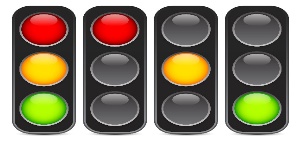 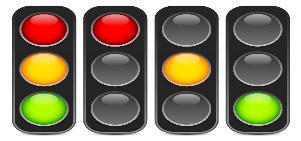 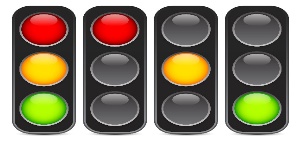 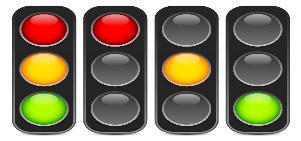 No.DEPENDENCIADEPENDENCIAPROYECTO Millones de pesos  Millones de pesos  Millones de pesos  Millones de pesos AvanceAvanceAvanceAvanceNo.DEPENDENCIADEPENDENCIAPROYECTOApropiaciónCompromisosCompromisosObligacionesFinancieroFísicoFísicode Gestión1Dirección de Ordenamiento JurídicoDirección de Ordenamiento JurídicoFortalecimiento del principio de seguridad jurídica, nacional41741741740897,84%55,00%55,00%60,00%2Dirección de Justicia FormalDirección de Justicia FormalFortalecimiento de capacidades institucionales y organizativas para el acceso a la justicia de los pueblos étnicos en Colombia Nacional1.9371.9251.9251.79092,41%100,0%100,0%100,0%3Dirección de Justicia FormalDirección de Justicia FormalFortalecimiento de la gestión sectorial de la justicia formal y administrativa,  nacional1.5781.5701.5701.46092,55%100,0%100,0%100,0%4Dirección de Justicia FormalDirección de Justicia FormalFortalecimiento institucional para la reforma a la Justicia Nacional1.3231.2781.2781.06480,46%100,0%100,0%100,0%5Dirección de Métodos Alternativos de Solución de ConflictosDirección de Métodos Alternativos de Solución de ConflictosApoyo en la implementación de los modelos locales y regionales de acceso a la justicia Nacional2.0801.7851.7851.63778,71%100,0%100,0%100,0%6Dirección de Métodos Alternativos de Solución de ConflictosDirección de Métodos Alternativos de Solución de ConflictosApoyo en la implementación de los métodos de resolución de conflictos en el nivel nacional y territorial Nacional1.6531.6401.6401.24975,57%100,0%100,0%100,0%7Dirección de Justicia TransicionalDirección de Justicia TransicionalFortalecimiento del intercambio de información en el Sistema de Información Interinstitucional de Justicia Transicional a nivel nacional1.4351.3661.3661.16180,92%100,0%100,0%92,80%8Dirección de Justicia TransicionalDirección de Justicia TransicionalProtección de los derechos de las víctimas en el acceso a los mecanismos de Justicia Transicional, nacional Bogotá2.3552.2562.2562.114 89,78%85,00%85,00%98,25%9Dirección de Política Criminal y PenitenciariaDirección de Política Criminal y Penitenciaria Fortalecimiento e Implementación de la política criminal en el estado Colombiano Nacional 1.7951.7081.7081.63491,08%94,00%94,00%75,00%10Dirección de Política Criminal y PenitenciariaDirección de Política Criminal y PenitenciariaImplementación del enfoque diferencial étnico en las condiciones de reclusión y tratamiento resocializador. Nacional 1.1851.1441.14436530,78%0,00%0,00%66,50%No.DEPENDENCIADEPENDENCIAPROYECTO Millones de pesos  Millones de pesos  Millones de pesos  Millones de pesos AvanceAvanceAvanceAvanceNo.DEPENDENCIADEPENDENCIAPROYECTO Apropiación CompromisosCompromisosObligacionesFinancieroFísicoFísicode Gestión11Dirección de Política Criminal y PenitenciariaDirección de Política Criminal y PenitenciariaFortalecimiento de la Territorialización de la Política Criminal contra el crimen organizado y efectividad de la Justicia Nacional1.4541.4401.4401.09074,96%78,00%78,00%100,0%12Dirección de Asuntos InternacionalesDirección de Asuntos Internacionales Fortalecimiento del Acceso a la Justicia Donación AECID Nacional 14013313342 29,79%0,00%0,00%94,0%13Dirección de Tecnologías y Gestión de Información en JusticiaDirección de Tecnologías y Gestión de Información en JusticiaImplementación de gestión de datos y ciclo de vida de la información Nacional34534334334399,31%100,0%100,0%100,0%14Dirección de Tecnologías y Gestión de Información en JusticiaDirección de Tecnologías y Gestión de Información en JusticiaActualización y adecuación del marco de referencia de arquitectura empresarial para la gestión TIC del Ministerio de Justicia y del Derecho Bogotá4.8264.2354.2352.49451,68%36,00%36,00%96,00%15Grupo de ArchivoGrupo de ArchivoDiseño e implementación de un modelo de gestión documental y administración de archivos en el Ministerio de Justicia y del Derecho Bogotá26926926926999,99%100,0%100,0%100,0%16Oficina Asesora de PlaneaciónOficina Asesora de PlaneaciónMejoramiento de la eficiencia institucional del MJD para el fortalecimiento del acceso a la justicia a nivel Nacional2.3162.3022.3022.28698,71%100,0%100,0%101,0%TOTAL PROYECTOSTOTAL PROYECTOSTOTAL PROYECTOS25.10823.81123.81119.40777,3% 63,9%63,9% 73,1%Ap. vigenteCompromisosCompromisosObligacionesObligacionesPagosPagos41741799,9%40897,8%40897,8%Objetivo EstratégicoIndicador P.E.I.Meta VigenciaAvanceIndicadores de producto del proyecto articuladosFortalecer el sistema de justicia para que sea accesible, oportuno y cercano al ciudadanoNormas   de   carácter   general   y abstracto    de    alcance    nacional incorporadas al SUIN-Juriscol500603 normas, 120,6%Relacionado con el indicador “Documentos  normativos realizados” Ap. vigenteCompromisosCompromisosObligacionesObligacionesPagosPagos1.9371.92599,39%1.79092,41%1.79092,41%Trazador: Grupos étnicosTrazador: Grupos étnicosCategoríaApropiación inicialApropiación vigenteCompromisos ObligacionesPagosPueblos Indígenas 976.333.3331.409.324.5911.409.324.5911.409.324.5911.409.324.591Población Afrocolombiana825.118.759397.217.044397.217.044262.016.830262.016.830Población Raizal101.980.97059.216.51059.216.51059.216.51059.216.510Pueblo Rrom133.333.33459.216.50959.216.50959.216.50959.216.509Total distribuido2.036.766.3961.924.974.6541.924.974.6541.789.774.4401.789.774.440IndicadorMeta vigenciaAvanceIndicadores de producto del proyecto articuladosJornadas de socialización y/o fortalecimiento de la Kriss Rromaní7Se adelantaron  las siete sesiones  de  encuentro  virtual  para  la  socialización  del protocolo  con  operadores  de  justicia  e  instituciones: Santander  el  7de  julio, Envigado -Antioquia el 31 de julio de 2020, Bogotá el 14 de agosto, Sabanalarga –Atlántico  el  28  de  agosto,  Sampués-Sucre  el  15  de  septiembre y  Sahagún  y  San Pelayo –Córdoba el 2 de octubre.No obstante que el indicador de Sinergia no existe como tal en el proyecto.  La relación se ve reflejada con el Indicador de producto del proyecto “Documentos de Lineamientos Técnicos realizados” esto teniendo en cuenta que dentro de este indicador se trabajaran las rutas y tramites desarrollados para llevar a cabo dichos encuentros.Número de espacios técnicos Interinstitucionales de identificación fuentes de financiación para el fortalecimiento de la COCOIN y de otros escenarios similares de tipo local y regional2Se han desarrollado los dos espacios técnicos programados: i) el primero en el mes de mayo en la cual el Consejo Superior de la Judicatura se pronunció indicando que los recursos destinados por la Corporación no han alcanzado para apoyar las Mesas de  Coordinación  Interjurisdiccional  de  manera  sistemática  y  por  eso  algunas  han sido  financiadas  en  gran  parte  por  la  Cooperación  Internacional.  Sin  embargo,  la identificación   de   necesidades   y   propuestas   de   fortalecimiento   debería   ser coordinada con la COCOIN; y ii) el segundo en el mes de septiembre, reunión con la magistrada presidenta del Consejo Superior de la Judicatura y su equipo técnico en la cual se precisó que los recursos para la COCOIN se encuentran garantizados por la Rama Judicial y que se requiere apoyo del Ministerio de Justicia respecto de la articulación e impulso con el Ministerio de Hacienda para el fortalecimiento para la realización de mesas departamentales a partir de la programación y costeo que remita el Consejo Superior.Estado: CumplidoLa relación se ve reflejada con el Indicador de producto del proyecto “Servicio de apoyo para la promoción al acceso a la justicia”Operadores de justicia del ejecutivo capacitados en Jurisdicción Especial Indígena750Como resultado del proceso de formación, en el marco del convenio suscrito con ESAP  se  inscribieron  657  personas.  Se  asignaron  423  cupos  inicialmente,  sin embargo, dado  el  bajo nivel de conexión de  los grupos, se habilitaron 234 cupos adicionales para generar acceso al proceso a los 657 inscritos inicialmente. El 11 de diciembre  culminó  la  formación  con  los  siguientes  resultados  finales:  personas conectadas  a  las  sesiones  222  y  personas  certificadas  175. Finalmente, de las personas certificadas se tiene registro que corresponden a los departamentos de: Antioquia 10, Arauca 1, Atlántico 7, Bogotá, D.C. 28, Bolívar 15, Boyacá 11, Caldas 2, Caquetá 3, Casanare 2, Cauca 8, Cesar 2, Chocó 3, Córdoba 6, Cundinamarca 4, Huila 1, La Guajira 10, Magdalena 2, Meta 1, Nariño 10, Norte de Santander 10, Putumayo 1, Risaralda 6, Santander 10, Sucre 8, Tolima 7 y Valle del Cauca 7.Avance acumulado: 675 de 750La relación se ve reflejada con el Indicador de producto del proyecto “Servicio de apoyo para la promoción al acceso a la justicia”Iniciativas para el fortalecimiento de los sistemas propios de Justicia de los pueblos indígenas apoyadas y financiadas.30Para  el  periodo  de  reporte  se  suscribió  la  ampliación  de  plazo  de  ejecución  del convenio 0444 de 2020 con la Organización de Estados Iberoamericanos, a partir del cual se apoyan técnica y financieramente las iniciativas priorizadas, hasta el 28 de  febrero de  2021. Paralelamente  se  avanzó  en  el  diálogo  con  las comunidades  y  la  asistencia  para  el  desarrollo  de  las  actividades  técnicas  y administrativas  de  31  proyectos  o  iniciativas  de  pueblos  indígenas,  apoyadas  y financiadas  en  la  vigencia,  así  como  en  los  trámites  previstos  para  el  segundo  y último desembolso del convenio de cooperación.Avance acumulado:31/30 -CumplidoLa relación se ve reflejada con el Indicador de producto del proyecto “Servicio de apoyo para la promoción al acceso a la justicia”Objetivo EstratégicoIndicador P.E.I.Meta VigenciaAvanceIndicadores de producto del proyecto articuladosFortalecer el sistema de justicia para que sea accesible, oportuno y cercano al ciudadanoJornadas de socialización y/o fortalecimiento de la Kriss Romaní7*7 encuentros de socialización del protocolo de la Kriss Romaní y recomendaciones de acceso a la justicia del pueblo Rom/Gitano, realizadosRelacionado con el indicador “Documentos de Lineamientos Técnicos realizados” esto teniendo en cuenta que dentro de este indicador se trabajaran las rutas y tramites desarrollados para llevar a cabo dichos encuentros.Fortalecer el sistema de justicia para que sea accesible, oportuno y cercano al ciudadanoAcciones desarrolladas para el cumplimiento de compromisos con pueblos étnicos100%**Cumplimiento del 100% de las 4 acciones programadas para el fortalecimiento del acceso a la justicia con enfoque diferencial étnico (Banco de proyectos –indígenas; iniciativas fortalecimiento MSC población NARP; Construcción de documentos de caracterización y participación en espacios de coordinación interjurisdiccional)Indicador de Producto: Documentos de lineamientos técnicos realizados (Acción relacionada: Construcción de documentos de caracterización; Encuentros de socialización del protocolo de la Kriss Romaní y recomendaciones de acceso a la justicia del pueblo Rom/Gitano, realizados)Indicador de producto: Documentos metodológicos realizados (Acción relacionada: Participación en espacios de coordinación interjurisdiccional)Indicador de producto: Iniciativas viabilizadas Apoyadas (Acción relacionada: Iniciativas fortalecimiento MSC población NARP ; Banco de proyectos – Indígenas)Ap. VigenteCompromisosCompromisosObligacionesObligacionesPagosPagos1.5781.57099,52%1.46092,55%1.36186,27%Trazador: Equidad de la Mujer Trazador: Equidad de la Mujer CategoriaApropiación inicialApropiación vigenteCompromisos ObligacionesPagosEducación y acceso a nuevas tecnologias  - Desarrollo institucional y transformación cultural400.000.000520.021.128520.021.128520.021.128520.021.128Total distribuido400.000.000520.021.128520.021.128520.021.128520.021.128Trazador: Construcción de PazTrazador: Construcción de PazCategoriaApropiación inicialApropiación vigenteCompromisos ObligacionesPagos1. Reforma Rural Integral -1.1. Ordenamiento social de la propiedad rural y uso del suelo150.000.00073.945.66673.945.66673.945.66673.945.666Total distribuido150.000.00073.945.66673.945.66673.945.66673.945.666CategoríaApropiación inicialApropiación vigenteCompromisos ObligacionesPagosDiscapacidad e Inclusión Social408.000.000350.312.928350.312.928350.312.928350.312.928Total distribuido408.000.000350.312.928350.312.928350.312.928350.312.928CursoNo de personas inscritasDuraciónCronograma de las sesiones desarrolladasNúmero de personas que finalizaron el proceso y fueron certificadasDerecho de Policía, Justicia Local y Gestión del Conflicto87840 horasEntre el 23 de noviembre de 2020 y el 11 de diciembre de 2020305Fortalecimiento de capacidades y habilidades para el abordaje de los servicios de justicia formal a través de medios digitales42540 horasEntre el 24 de noviembre de 2020 y 11 de diciembre de 2020114CursoNo de personas inscritasCronograma de las sesiones desarrolladasNúmero de personas que finalizaron el proceso y fueron certificadasCurso para mujeres rurales sobre acceso a la tierra660Entre el 22 de octubre y el 5 de noviembre de 2020247Fortalecimiento de lideresas y defensoras de DDHH806Entre el 10 de noviembre y el 3 de diciembre de 2020210Toma de decisiones con apoyo para personas con discapacidad297Entre el 18 de noviembre y el 27 de noviembre128CursoNo de personas inscritasCronograma de las sesiones desarrolladasNúmero de personas que finalizaron el proceso y fueron certificadasCursos atención a mujeres y población LGBT.602Entre el 12 de noviembre y el 4 de diciembre de 2020180Curso sobre violencia en el contexto dela familia780Entre el 17 de noviembre y el 9 de diciembre de 2020314Curso dirigido a gestores de justicia sobre lideresas733Entre el 26 de octubre y el 6 de noviembre de 2020227Formación sobre mujeres rurales para operadores de justicia280Entre el 5 y el 27 de noviembre de 2020140Objetivo EstratégicoIndicadorMeta vigenciaAvanceIndicadores de producto del proyecto articuladosFortalecer el sistema de justicia para que sea accesible, oportuno y cercano al ciudadano.Lineamientos de ajuste metodológico para la implementación y seguimiento del Plan Decenal del Sistema Nacional de Justicia1 lineamiento de ajuste metodológico y/o normativoCumplidoIndicador “Documentos de Planeación realizados”Fortalecer el sistema de justicia para que sea accesible, oportuno y cercano al ciudadano.Acciones de fortalecimiento en la orientación y acceso a los trámites y servicios de justicia realizadas100% de cumplimiento en las 4 acciones de orientación y acceso a la justicia programadasCumplidasIndicador “Estrategias de acceso a la justicia desarrolladas”Fortalecer el sistema de justicia para que sea accesible, oportuno y cercano al ciudadano.Capacitación y generación de herramientas para fortalecer las competencias de los operadores de justicia del ejecutivo200 personas capacitadas (inspectores y corregidores de Policía)CumplidoIndicador “Documentos Metodológicos realizados”Indicador “Entidades territoriales asistidas técnicamente. Meta :12”Fortalecer el sistema de justicia para que sea accesible, oportuno y cercano al ciudadano.Formación a comunidad académica y operadores de justicia en enfoque de discapacidad y de género en consultorios jurídicos600 personas certificadasCumplidoIndicador “Entidades territoriales asistidas técnicamenteMeta: 10”Fortalecer el sistema de justicia para que sea accesible, oportuno y cercano al ciudadano.Promoción y fortalecimiento del acceso de la mujer rural a los servicios de justicia150 personas certificadasCumplidoIndicador “Entidades territoriales asistidas técnicamenteMeta: 10”Ap. VigenteCompromisosCompromisosObligacionesObligacionesPagosPagos1.3231.27896,61%1.06480,46%1.05479,67%Trazador: Construcción de PazCategoríaApropiación inicialApropiación vigenteCompromisos ObligacionesPagos1. Reforma Rural Integral -1.1. Ordenamiento social de la propiedad rural y uso del suelo153.960.93354.000.00054.000.00054.000.00054.000.000Total distribuido153.960.93354.000.00054.000.00054.000.00054.000.000Objetivo EstratégicoIndicadorMeta vigenciaAvanceIndicadores de producto del proyecto articuladosFortalecer el sistema de justicia para que sea accesible, oportuno y cercano al ciudadano.Proyectos normativos presentados3 proyectos de reformas normativas al sistema de justicia consolidadasSe radicaron ante el Congreso de la República, tres proyectos de reforma normativa relacionadas con la Ley Estatutaria de Administración de Justicia, el rediseño de las Comisarías de Familia y la creación de la especialidad agraria. Así mismo, se consolidó y expidió el Decreto 1429 de 2020. CumplidoIndicador de Producto “Documentos normativos”Fortalecer el sistema de justicia para que sea accesible, oportuno y cercano al ciudadano.Porcentaje de los servicios de justicia ofrecidos por el ejecutivo con expediente digital implementado20%Continuamos con el desarrollo de las acciones programadas con el equipo de expediente electrónico. Entre tanto se ha avanzado con los instrumentos de diagnóstico y recopilación de información para la priorización de proyectos. Indicador “Documentos de Planeación”Ap. VigenteCompromisosCompromisosObligacionesObligacionesPagosPagos2.0801.78585,80%1.63778,71%1.62077,88%IndicadorMeta VigenciaAvanceIndicadores de producto del proyecto articuladosPorcentaje de municipios  priorizados con modelos de oferta de justicia local y rural implementado100%100%Indicador de producto “Entidades territoriales asistidas técnicamente”Meta 5 Indicador de producto “Documentos de investigación realizados”Porcentaje  de  municipios  con  modelos  de  oferta  de justicia local y rural formulado20%20%Indicador de producto “Entidades territoriales asistidas técnicamente”Objetivo EstratégicoIndicadorMeta vigenciaAvanceIndicadores de producto del proyecto articuladosFortalecer el sistema de justicia para que sea accesible, oportuno y cercano al ciudadano.Porcentaje de municipios con modelos  de  oferta  de justicia  local  y rural formulado20%20%Indicador de producto “Entidades territoriales asistidas técnicamente”Meta 5Fortalecer el sistema de justicia para que sea accesible, oportuno y cercano al ciudadano.Porcentaje de municipios priorizados   con   modelos   de oferta  de  justicia  local  y  rural implementado40%40%Indicador de producto “Entidades territoriales asistidas técnicamente”Meta 5 Indicador de producto “Documentos de investigación realizados”Fortalecer el sistema de justicia para que sea accesible, oportuno y cercano al ciudadano.Entidades territoriales asistidas técnicamente   para   el   fortalecimiento   y promoción    institucional      del  Programa Nacional Casas de Justicia y Convivencia Ciudadana102120Indicador de producto “Entidades territoriales asistidas técnicamente” Meta 12Fortalecer el sistema de justicia para que sea accesible, oportuno y cercano al ciudadano.Diagnóstico   del   Programa   Nacional   de Casas     de     Justicia y     Convivencia Ciudadana11Indicador de producto “Documentos de Investigación” Ap. VigenteCompromisosCompromisosObligacionesObligacionesPagosPagos1.6531.64099,19%1.24975,57%1.18171,41%Tipo de focalización CategoríaApropiación inicialApropiación vigenteCompromisos ObligacionesPagosConstrucción de paz1. Reforma Rural Integral -1.1. Ordenamiento social de la propiedad rural y uso del suelo303.442.795171.099.905171.099.905171.099.905171.099.905Equidad de la mujer3. Educación y acceso a nuevas tecnologías -Desarrollo institucional    y    transformación cultural.303.442.795171.099.905171.099.905 171.099.905171.099.905IndicadorMeta VigenciaAvanceIndicadores de producto del proyecto articuladosMunicipios con conciliación en equidad implementada80Indicador de producto “Servicio de asistencia técnica para la implementación de los métodos de resolución de conflictos”Solicitudes de Métodos de Resolución de Conflictos atendidas168.482108.615Indicador de producto  “Servicio de inspección, control y vigilancia en resolución de conflictos”Objetivo EstratégicoIndicadorMeta vigenciaAvanceIndicadores de producto del proyecto articuladosFortalecer el sistema de justicia para que sea accesible, oportuno y cercano al ciudadano.Municipios con conciliación en equidad implementada80Indicador de producto “Servicio de asistencia técnica para la implementación de los métodos de resolución de conflictos”Fortalecer el sistema de justicia para que sea accesible, oportuno y cercano al ciudadano.Solicitudes de Métodos de Resolución de Conflictos atendidas168.482108.615Indicador de producto  “Servicio de inspección, control y vigilancia en resolución de conflictos”Linea de baseMetasMetasMetasMetasMetasLinea de base20192020202120222019-20222696016931Ap. vigenteCompromisosCompromisosObligacionesObligacionesPagosPagos1.4351.36695,18%1.16180,92%1.16180,92%Trazador: VictimasTrazador: VictimasCategoríaCategoríaApropiación inicialApropiación inicialApropiación vigenteApropiación vigenteCompromisos Compromisos ObligacionesObligacionesPagosPagosEjes Transversales - Transversal / Sistemas de informaciónEjes Transversales - Transversal / Sistemas de información1.519.029.6831.519.029.6831.435.399.8411.435.399.8411.143.390.5061.143.390.506656.724.250656.724.250656.724.250656.724.250Total distribuidoTotal distribuido1.519.029.6831.519.029.6831.435.399.8411.435.399.8411.143.390.5061.143.390.506656.724.250656.724.250656.724.250656.724.250Trazador: Tecnologías de información y comunicaciones Trazador: Tecnologías de información y comunicaciones Trazador: Tecnologías de información y comunicaciones Trazador: Tecnologías de información y comunicaciones CategoríaCategoríaApropiación inicialApropiación inicialApropiación vigenteApropiación vigenteCompromisos Compromisos ObligacionesObligacionesPagosPagosAplicaciones/SoftwareAplicaciones/Software607.611.873607.611.873444.281.482444.281.482444.281.482444.281.482207.419.549207.419.549207.419.549207.419.549Infraestructura/HardwareInfraestructura/Hardware911.417.810911.417.810699.109.024699.109.024699.109.024699.109.024449.304.701449.304.701449.304.701449.304.701Total distribuidoTotal distribuido1.519.029.6831.519.029.6831.143.390.5061.143.390.5061.143.390.5061.143.390.506656.724.250656.724.250656.724.250656.724.250Objetivo EstratégicoIndicadorMeta vigenciaAvanceIndicadores de producto del proyecto articuladosFormular y coordinar la política pública en materia de justicia transicional, en el marco de la reconciliación nacional.Documentos de política pública y de lineamientos técnicos sobre los procesos y mecanismos de justicia transicional.3Se alcanzó la meta con los documentos realizadosLa ejecución de este proyecto no apunta específicamente a las metas delos indicadores estratégicosFormular y coordinar la política pública en materia de justicia transicional, en el marco de la reconciliación nacional.Municipios priorizados por el ministerio en los que se implemente la oferta institucional que garantice el acceso a la justicia para fortalecer la participación de las víctimas en la aplicación de los mecanismos y medidas de justicia transicional74Se alcanzó a meta de jornadas en municipios priorizados PDETLa ejecución de este proyecto no apunta específicamente a las metas delos indicadores estratégicosFormular y coordinar la política pública en materia de justicia transicional, en el marco de la reconciliación nacional.Acciones estratégicas de fortalecimiento institucional para promover la eficacia y eficiencia en la aplicación de los mecanismos y medidas de justicia desarrolladas por la DJT40Se alcanzó la meta con las asistencias técnicas a los municipios y los procesos de capacitación realizadosLa ejecución de este proyecto no apunta específicamente a las metas delos indicadores estratégicosAp. vigenteCompromisosCompromisosObligacionesObligacionesPagosPagos2.3552.25695,80%2.11489,78%2.11489,78%Trazador:  VictimasCategoríaApropiación inicialApropiación vigenteCompromisos ObligacionesPagosAtención-Transversal /  Orientación y comunicación2.494.270.2712.036.615.5071.951.068.9451.828.455.3241.828.455.324Ejes Transversales - Transversal / Coordinación nación-territorio389.729.729318.221.172 304.854.522 285.696.143 285.696.143Total distribuido2.884.000.0002.354.836.6792.255.923.4672.114.151.4672.114.151.467Trazador:  DesplazadosCategoríaApropiación inicialApropiación vigenteCompromisos ObligacionesPagosAtención-Transversal /  Orientación y comunicación2.307.200.0001.883.869.3431.804.738.9341.691.321.1731.691.321.173Total distribuido2.307.200.0001.883.869.3431.804.738.9341.691.321.1731.691.321.173Objetivo EstratégicoIndicadorMeta vigenciaAvanceIndicadores de producto del proyecto articuladosFormular y coordinar la política pública en materia de justicia transicional, en el marco de la reconciliación nacional.Documentos de política pública y de lineamientos técnicos sobre los procesos y mecanismos de justicia transicional.3Se avanzó en la entrega en un 100% de los documentosLa ejecución de este proyecto no apunta específicamente a las metas de los indicadores estratégicosFormular y coordinar la política pública en materia de justicia transicional, en el marco de la reconciliación nacional.Municipios priorizados por el ministerio en los que se implemente la oferta institucional que garantice el acceso a la justicia para fortalecer la participación de las víctimas en la aplicación de los mecanismos y medidas de justicia transicional74Se priorizaron 70 de los municipios PDET. Se avanzó con los talleres en 29 municipios para realizar veinte (20) actividades pedagógicas dirigidas a las víctimas y las organizaciones de víctimas; Igualmente, se  avanzó en la realización de dieciocho (18) jornadas móviles y se realizaron 23 talleres para capacitar a funcionarios y víctimas de municipios PDET y otros priorizadosLa ejecución de este proyecto no apunta específicamente a las metas de los indicadores estratégicosFormular y coordinar la política pública en materia de justicia transicional, en el marco de la reconciliación nacional.Acciones estratégicas de fortalecimiento institucional para promover la eficacia y eficiencia en la aplicación de los mecanismos y medidas de justicia desarrolladas por la DJT40Se cumplió en la realización de los 23 talleres mixtos y en la convocatoria del diplomado para llegar a 20 diferentes departamentos en noviembre.La ejecución de este proyecto no apunta específicamente a las metas de los indicadores estratégicos Ap. vigenteCompromisosCompromisosObligacionesObligacionesPagosPagos1.7951.70895,17%1.63491,08%1.63491,08%Trazador:  Equidad de la MujerTrazador:  Equidad de la MujerCategoríaApropiación inicialApropiación vigenteCompromisos ObligacionesPagosMujer libre de violencias-Desarrollo institucional y transformación cultural120.000.000120.000.000116.682.000112.929.000112.929.000Total distribuido120.000.000120.000.000116.682.000112.929.000112.929.000Trazador:  Construcción de PazTrazador:  Construcción de PazCategoríaApropiación inicialApropiación vigenteCompromisos ObligacionesPagos4. Solución al problema de las drogas - 4.1 Programa Nacional Integral de Sustitución de Cultivos de Uso Ilícito PNIS250.000.000250.000.000000Total distribuido250.000.000250.000.000000Objetivo EstratégicoIndicadorMeta vigenciaAvanceIndicadores de producto del proyecto articuladosLiderar la formulación, implementación   y seguimiento  de  las políticas en materia  criminal  y penitenciariaDocumentos de investigación y análisis   en   materia de   política   criminal elaborados27Se cumplió la meta al 100% en el desarrollo    de    los documentos de investigación en materia de política criminalIndicador de producto “Informes de seguimiento periódico a temáticas relevantes de la Política Criminal elaborados”Fortalecer mecanismos de conocimiento en materia    de    política criminalDepartamentos  con intervenciones identificadas y atendidas    para    la prevención del delito en jóvenes y adolescentes28Se cumplió la metaIndicador de producto “Entidades territoriales asistidas técnicamente en materia de política criminal”Ap. vigenteCompromisosCompromisosObligacionesObligacionesPagosPagos1.4541.44099%1.09074,95%1.09074,95%Trazador:  Equidad de la MujerTrazador:  Equidad de la MujerTrazador:  Equidad de la MujerCategoríaApropiación inicialApropiación inicialApropiación vigenteApropiación vigenteCompromisos ObligacionesPagosMujer libre de violencias220.000.000220.000.000220.000.000220.000.000220.000.000145.715.383145.715.383Total distribuido220.000.000220.000.000220.000.000220.000.000220.000.000145.715.383145.715.383Trazador:  Construcción de Paz  Trazador:  Construcción de Paz  Trazador:  Construcción de Paz  Trazador:  Construcción de Paz  CategoríaCategoríaApropiación inicialApropiación inicialApropiación vigenteCompromisos ObligacionesPagosPagos4. Solución al problema de las drogas - 4.1. Programa Nacional Integral de Sustitución de Cultivos de Uso Ilícito -PNIS4. Solución al problema de las drogas - 4.1. Programa Nacional Integral de Sustitución de Cultivos de Uso Ilícito -PNIS0083.838.33383.838.33383.838.33383.838.33383.838.333Total distribuidoTotal distribuido0083.838.33383.838.33383.838.33383.838.33383.838.333Objetivo EstratégicoIndicadorMeta vigenciaAvanceIndicadores de producto del proyecto articuladosFortalecer   el   sistema   de justicia    para    que    sea accesible, oportuno y cercano al ciudadano.Documentos de lineamientos   en materia de  prevención  contra  la violencia sexual creados1Dentro del marco del convenio 418 se presentó el insumo en materia  de  violencia sexual contra la mujer,     la     trata     y violencia con  niños y niñas.Indicador de producto “Documentos de lineamientos técnicos realizados”Liderar     la     formulación, implementación y seguimiento de las políticas en materia criminal y penitenciariaInstrumentos   de   política pública   en   materia   de política criminal realizados6Se presentó texto final del  Decreto  para  el sometimiento individual de integrantes de GAO y elaboración memoria justificativa del DecretoIndicador de producto “Documentos Metodológicos Realizados”Liderar     la     formulación, implementación y seguimiento de las políticas en materia criminal y penitenciariaSocializaciones en estrategia     de     finanzas ilícitas realizadas en municipios o departamentos priorizados3En el marco del taller territorializado para el fortalecimiento de las capacidades institucionales de prevención, investigación, judicialización y sanción de la criminalidad organizada y las rentas    ilícitas, en    los departamentos de Caquetá,  Guaviare  y MetaIndicador de Producto “Entidades territoriales asistidas técnicamente en materia de política criminal”Ap. vigenteCompromisosCompromisosObligacionesObligacionesPagosPagos1.1851.14496,52%36530,78%36530,78%Grupo étnicosCategoríaApropiación inicialApropiación vigenteCompromisos ObligacionesPagosPueblos Indígenas 638.459.733733.395.881692.189.733331.599.528331.599.528Población Afrocolombiana493.680.057451.980.057451.979.05733.286.00033.286.000Total distribuido1.232.139.7901.185.375.9381.144.168.790364.885.528364.885.528IndicadorMeta vigenciaAvanceIndicadores de producto del proyecto articuladosDocumento con lineamientos sobre la regulación de las condiciones de reclusión de las personas privadas de la libertad pertenecientes a pueblos indígenas, elaborado1El documento con lineamientos y aportes de los pueblos indígenas es uno de los productos del Convenio interadministrativo de cooperación No. 0330 de 2019, con objeto: "Cooperación mutua y unión de esfuerzos entre el Ministerio de Justicia y del Derecho y la Asociación de Cabildos Indígenas del Municipio de Villagarzón (ACIMVIP), para realizar la consulta previa, libre e informada del "Capítulo Indígena del Plan Decenal de Justicia (2017-2027). Este Convenio tuvo una prorroga hasta 2020, pero se encuentra suspendido por mutuo acuerdo ante la Emergencia del Covid-19.El 9 de noviembre de 2020 se realizó la última fase de la ruta de consulta previa y se protocolizó en la Mesa Permanente de Concertación con Pueblos y Organizaciones Indígenas (MPC), el instrumento normativo "Por medio del cual se regulan las condiciones de reclusión y resocialización étnicamente diferenciadas de la población indígena privada de la libertad". Agotada esta última fase de la ruta de consulta previa se da cumplimiento 100% al indicador  F46 del Plan Nacional de Desarrollo 2018 -2022.El Indicador de producto del proyecto  “Documentos normativos” articula su cumplimiento al indicador de SinergiaObjetivo EstratégicoIndicador P.E.IMeta VigenciaAvanceIndicadores de producto del proyecto articuladosLiderar     la     formulación, implementación y seguimiento de las políticas en materia criminal y penitenciariaCompromisos  del  PND  y del Decreto 1811 de 2017 Comisión  Mixta,  sobre  las condiciones  de  reclusión y resocialización de población étnica privada de  la  libertad  cumplidos por parte del MJD100%Actualmente se adelanta   el   trámite de   planeación   con las comunidades NARP para dar alcance y cumplimiento al indicador.El Indicador de producto del proyecto  “Proyectos viabilizados apoyados”Ap. VigenteCompromisosCompromisosObligacionesObligacionesPagosPagos14013394,89%4229,79%4229,79%Objetivo estratégicoIndicador P.E.I.Meta vigenciaAvanceIndicadores de producto del proyecto articuladosFortalecer el sistema de justicia para que sea accesible, oportuno y cercano al ciudadano.Ejecución     del proyecto de cooperación con recursos de cooperación20Indicador de producto “Servicio de Promoción del acceso a la Justicia”Ap. vigenteCompromisosCompromisosObligacionesObligacionesPagosPagos34534399,30%34399,30%34399,30%Objetivo estratégicoIndicador P.E.I.Meta vigenciaAvanceIndicadores de producto del proyecto articuladosAfianzar    una    gestión institucional innovadora y ética, soportada en el desarrollo humano  y  la participación ciudadana.Política de gobierno   digital implementada en el MJD88Esta medición  se  realiza  con  respecto al puntaje del FURAG, sin embargo, se describen las acciones que aportaron a alcanzar este indicador.1. Terminación con la última etapa del documento  de  los  lineamientos  de gobierno     de     datos     maestros-Rediseñar los procesos2. Cronograma  de Gobierno   de   datos   maestros, que   permiten   la   construcción de los componentes de arquitectura  BIy  apoyo  en  la implementación de la Gobernabilidad de Datos maestros.3.Actualización  indicadores  en  la herramienta  PowerBI,  tableros de control y estadísticas publicados   en   el   Sistema   de Estadísticas en JusticiaIndicador de producto “Servicio de información actualizado”Ap. vigenteCompromisosCompromisosObligacionesObligacionesPagosPagos4.8264.23587,77%2.49451,68%2.49451,68%Objetivo EstratégicoIndicadorMeta vigenciaAvanceIndicadores de producto del proyecto articuladosAfianzar    una    gestión institucional  innovadora y ética, soportada en el desarrollo  humano  y  la participación ciudadanaPolítica    de    gobierno digital     implementada en el MJD88Entrega  el  documento  final PETI Versión 2.1 Construcción del documento con la estrategia     del     plan     de recuperación   de   desastres para los sistemas de información y la infraestructura   tecnológica del MJD.Desarrolló la política de tecnologías de información con lineamientos gobierno de TI para la transformación digital.Desarrolló    el    documento de Arquitectura  Empresarial baseIndicador de producto “Servicios de información actualizados”Afianzar    una    gestión institucional  innovadora y ética, soportada en el desarrollo  humano  y  la participación ciudadanaImplementar la política  de  Gestión del conocimiento y la innovación78Política de    gestión    del conocimiento  e  innovación  de TI.Estrategia i+d+i (investigación,   desarrollo   e innovación) del ministerio de justicia y del derechoIndicador de producto “Servicios de información actualizados”Ap. vigenteCompromisosCompromisosObligacionesObligacionesPagosPagos26926999,99%26999,99%26999,99%Objetivo EstratégicoIndicadorMeta vigenciaAvanceIndicadores de producto del proyecto articuladosAfianzar una gestión institucional innovadora y ética, soportada en el desarrollo humano y la participación ciudadanaPolítica de Gestión Documental implementada en el MJD82,4%85,7%Indicador de producto “Documentos de lineamientos técnicos realizados”Afianzar una gestión institucional innovadora y ética, soportada en el desarrollo humano y la participación ciudadanaPlan de preservación digital a largo plazo elaborado e implementado100%100%Indicador de producto “Documentos de lineamientos técnicos realizados”Ap. vigenteCompromisosCompromisosObligacionesObligacionesPagosPagos2.3162.30299,42%2.28698,71%2.28698,71%Objetivo EstratégicoIndicadorMeta vigenciaAvanceIndicadores de producto del proyecto articuladosAfianzar una gestión institucional innovadora y ética, soportada en el desarrollo humano y la participación ciudadana. Índice de Desempeño Institucional840Indicador de producto “Servicio de Implementación Sistemas de Gestión”Afianzar una gestión institucional innovadora y ética, soportada en el desarrollo humano y la participación ciudadana. Política de Planeación Institucional    implementada en el MJD820Indicador de producto “Servicio de Implementación Sistemas de Gestión”Afianzar una gestión institucional innovadora y ética, soportada en el desarrollo humano y la participación ciudadana. Implementación de la política de Servicio al Ciudadano820Indicador de producto “Servicio de Implementación Sistemas de Gestión”Afianzar una gestión institucional innovadora y ética, soportada en el desarrollo humano y la participación ciudadana. Política     de     Participación ciudadana   en   la   gestión pública implementada en el MJD78,90Indicador de producto “Servicio de Implementación Sistemas de Gestión”Afianzar una gestión institucional innovadora y ética, soportada en el desarrollo humano y la participación ciudadana. Política de Gestión Estratégica del Talento Humano  implementada  en el MJD910Indicador de producto “Servicio de Implementación Sistemas de Gestión”